                                                                                                                                                                                                                                                                                                                                                                                                 MERSİN BÜYÜKŞEHİR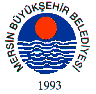 BELEDİYE MECLİSİ SAYI : 225	  		 	 	  	  		         	         MERSİN    							                	         11.10.2013      KARAR	Büyükşehir Belediye Meclisi’nin 08/07/2013 tarih ve 151 sayılı ara kararı ile Plan- Bütçe Komisyonu, Ulaşım Komisyonu ve Çevre-Sağlık Komisyonlarına müştereken havale edilen, Büyükşehir Belediyesi “İlan ve Reklam Yönetmeliği”ile ilgili 01/10/2013 tarihli komisyon raporu okunarak görüşmeye geçildi.KONUNUN GÖRÜŞÜLMESİ VE OYLANMASI SONUNDA:	Plan-Bütçe Komisyonu, Ulaşım Komisyonu ve Çevre-Sağlık Komisyonu Raporunda;Mersin Büyükşehir Belediye Meclisi’nin 08/07/2013 tarih ve 151 sayılı ara kararı ile, Plan-Bütçe Komisyonu, Ulaşım Komisyonu ve Çevre Sağlık Komisyonlarına müştereken havale edilen; Büyükşehir Belediyesi İlan ve Reklam Yönetmeliği” ile ilgili teklifin her üç  komisyonumuz tarafından incelenmesi neticesinde; Mersin Büyükşehir Belediyesi İlan ve Reklam Yönetmeliği’nin 23.5. maddesinde “Belediye sınırları dahilinde yolcu taşıyan ticari araçlar ile taksilerden yalnız belediye otobüslerinde reklam uygulamasına izin verilir. İzin belgesinin düzenlenebilmesi için her bir reklam kampanyasında kullanılacak en az belediye otobüsü sayısı 20 adet olmalıdır. Bu sayıdan az talepler dikkate alınmaz ve izin belgesi düzenlenmez. Devam eden bir kampanya içerisinde reklam şirketi Büyükşehir Belediyesi’ne ilan ve reklam vergisini yatırmak şartıyla kampanya süresi içerisinde araç artırımına gidebilir.” denilmektedir.Yukarıda belirtilen maddenin Büyükşehir Belediyesi’ne gelir artırımı sağlaması amacı ile “Belediye sınırları dahilinde yolcu taşıyan ticari araçlardan dolmuş, minibüs, halk otobüsü ve belediye otobüslerinde reklam uygulamasına izin verilir. İzin belgesinin düzenlenebilmesi için her bir reklam kampanyasında kullanılacak en az dolmuş, minibüs, halk otobüsü 20, belediye otobüsü sayısı 20 adet olmalıdır. Bu sayıdan az talepler dikkate alınmaz ve izin belgesi düzenlenmez. Devam eden bir kampanya içerisinde reklam şirketi Büyükşehir Belediyesi’ne ilan ve reklam vergisini yatırmak şartıyla kampanya süresi içerisinde araç artımına gidebilir.” şeklinde genişletilmesi teklif edilmektedir.Büyükşehir Belediyesi İlan ve Reklam Yönetmeliği’nin 23.5 maddesi  ile, ilgili teklifin; her bir ilan ve reklam kampanyasında kullanılacak dolmuş, minibüs ve halk otobüsü sayısının 20, belediye otobüsü sayısının da 20 olması şekli ile kabulüne, komisyonlarımız tarafından oy birliği ile karar verilmiştir.Denilmektedir.	Yapılan Müzakereler Sonucunda; Plan-Bütçe Komisyonu, Ulaşım Komisyonu ve  Çevre Sağlık  Komisyon Raporunun kabulüne, oy birliği ile karar verildi.A.Erol ERTAN		       Nuri ÖZDEMİR	          	                  Salih Ertan ÖZELMECLİS BAŞKAN V.		       MECLİS KATİBİ	                               MECLİS KATİBİ                                                                                                                                                                                                                                                                                                                                                                                                                                                MERSİN BÜYÜKŞEHİRBELEDİYE MECLİSİ SAYI : 226	  		 	 	  	  		         	         MERSİN    							                	         11.10.2013      KARAR	Büyükşehir Belediye Meclisi’nin 09/09/2013 tarih ve 175 sayılı ara kararı ile Plan- Bütçe Komisyonu’na havale edilen,  Mersin Büyükşehir Belediyesi Yeşil Alanlar ve İşletmeler Dairesi Başkanlığı’na bağlı Park ve Bahçeler Şube Müdürlüğü tarafından park ve bahçe malzemeleri, park ve bahçelerin bakım ve onarımının yine Park ve Bahçeler Şube Müdürlüğü tarafından yapılması ile ilgili 10/09/2013 tarihli komisyon raporu okunarak görüşmeye geçildi.KONUNUN GÖRÜŞÜLMESİ VE OYLANMASI SONUNDA:	Plan-Bütçe Komisyonu Raporunda;Mersin Büyükşehir Belediye Meclisi’nin 09/09/2013 tarih ve 175 sayılı ara kararı ile, Plan ve Bütçe Komisyonuna havale edilen, 12/11/2012 tarih ve 6360 Sayılı “On üç ilde Büyükşehir Belediyesi ve yirmi altı ilçe kurulması ile Bazı Kanun Ve Kanun Hükmünde Kararnamelerde Değişiklik Yapılmasına Dair Kanun’un birinci maddesinin ikinci fıkrasında Mersin Büyükşehir Belediyesi’nin sınırları il mülki sınırları olmuş, bunun yürürlük tarihi ise 36. maddenin 1. fıkrasının (a) bendinde ilk mahalli idareler genel seçimleri olduğu belirtilmiştir. Aynı kanunun 1. geçici maddesinin 18. fıkrasında “Bu kanunun 1. maddesinin 1. ve 2. fıkrasında belirtilen illerdeki belediyeler yetkili organlarının kararıyla bu kanunla sorumluluk alanlarına dahil edilen yerleşim yerlerine yetkisi dahilindeki her türlü yatırım ve hizmeti götürebilir.” Denilmekte ve bu maddenin yürürlük tarihi ise madde 36’nın 1. fıkrasının (b) bendinde kanunun yayım tarihi olarak belirtilmiştir.Bu maddelere istinaden, mahalli idareler seçiminden sonra Mersin Büyükşehir Belediyesi görev alanına girecek ilçe, belde ve köylere Mersin Büyükşehir Belediyesi Yeşil Alanlar ve İşletmeler Daire Başkanlığı’na bağlı Park ve Bahçeler Şube Müdürlüğü tarafından; park ve bahçe malzemeleri (oturma bankı, oyun grubu v.s.) gönderilmesi, bu yerlerdeki park ve bahçelerin bakım ve onarımının yapılması ve ayrıca 6360 sayılı Yasa ile Mahalli İdareler seçiminden sonra Mersin Büyükşehir Belediyesi görev alanına girecek ilçe, belde ve köylere Belediyemizin yapmış olduğu hizmetlerin tanıtımının belediyemiz Özel Kalem Müdürlüğü bütçesinden karşılanması ile ilgili teklifin  komisyonumuz tarafından incelenmesi neticesinde; Mersin Büyükşehir Belediyesi Yeşil Alanlar ve İşletmeler Daire Başkanlığı’na bağlı Park ve Bahçeler Şube Müdürlüğü tarafından; park ve bahçe malzemeleri (oturma bankı, oyun grubu v.s.) gönderilmesi, bu yerlerdeki park ve bahçelerin bakım ve onarımının yapılması ve ayrıca 6360 sayılı Yasa ile Mahalli İdareler seçiminden sonra Mersin Büyükşehir Belediyesi görev alanına girecek ilçe, belde ve köylere Belediyemizin yapmış olduğu hizmetlerin tanıtımının belediyemiz Özel Kalem Müdürlüğü bütçesinden karşılanmasının kabulüne  oy birliği ile karar verilmiştir.Denilmektedir.Yapılan Müzakereler Sonucunda; Plan ve Bütçe Komisyon Raporunun kabulüne, oy birliği ile karar verildi.A.Erol ERTAN		       Nuri ÖZDEMİR	          	                  Salih Ertan ÖZELMECLİS BAŞKAN V.		       MECLİS KATİBİ	                               MECLİS KATİBİMERSİN BÜYÜKŞEHİRBELEDİYE MECLİSİ SAYI : 227	  		 	 	  	  		         	         MERSİN    							                	         11.10.2013      KARAR	Büyükşehir Belediye Meclisi’nin 09/09/2013 tarih ve 178 sayılı ara kararı ile Plan-Bütçe Komisyonu’na havale edilen, Mersin Büyükşehir Belediyesi Fen İşleri Dairesi Başkanlığı tarafından inşa, tamir ve genişletilmeye tabi tutulan yolların iki tarafında bulunan ve yoldan yararlanan gayrimenkullerin sahiplerinden katılım payı alınması ile ilgili 11/09/2013 tarihli komisyon raporu okunarak görüşmeye geçildi.KONUNUN GÖRÜŞÜLMESİ VE OYLANMASI SONUNDA:	Plan ve Bütçe Komisyonu Raporunda;Mersin Büyükşehir Belediye Meclisi’nin 09/09/2013 tarih ve 178 sayılı ara kararı ile, Plan ve Bütçe Komisyonuna havale edilen, 6360 Sayılı Kanun uyarınca, Mersin Büyükşehir Belediyesi Fen İşleri Dairesi Başkanlığı tarafından inşa, tamir ve genişletilmeye tabi tutulan yolların iki tarafında bulunan veya başka bir yola çıkışı olmaması dolayısıyla bu yoldan yararlanan gayrimenkullerin sahiplerinden katılım payı alınması ile ilgili teklifin   komisyonumuz tarafından incelenmesi neticesinde; Büyükşehir Belediyesi Fen İşleri Dairesi Başkanlığı tarafından inşa, tamir ve genişletmeye tabi tutulan yolların iki tarafında bulunan veya başka bir yola çıkışı olmaması dolayısıyla bu yoldan yararlanan gayrimenkullerin sahiplerinden yol harcamalarına katılım payı alınması ile ilgili teklifin İdaresinden geldiği şekli ile kabulüne, komisyonumuz tarafından oy birliği ile karar verilmiştir.Denilmektedir.Yapılan Müzakereler Sonucunda; Plan ve Bütçe Komisyon Raporunun kabulüne, oy birliği ile karar verildi.A.Erol ERTAN		       Nuri ÖZDEMİR	          	                  Salih Ertan ÖZELMECLİS BAŞKAN V.		       MECLİS KATİBİ	                               MECLİS KATİBİ                                                                                                                                                                                                                                                                                                                                                                                                                                                        MERSİN BÜYÜKŞEHİRBELEDİYE MECLİSİ SAYI : 228	  		 	 	  	  		         	         MERSİN    							                	         11.10.2013      KARAR	Büyükşehir Belediye Meclisi’nin 09/09/2013 tarih ve 187 sayılı ara kararı ile  Mersin Büyükşehir Belediyesi Ulaşım Komisyonu, Eğitim-Kültür-Gençlik-Spor Komisyonu ve Çevre Sağlık Komisyonlarına müştereken havale edilen; Büyükşehir Belediyesi Ulaşım Dairesi Başkanlığı’nın “Görev ve Çalışma Yönetmeliği” ile ilgili 02/10/2013 tarihli komisyon raporu okunarak görüşmeye geçildi.KONUNUN GÖRÜŞÜLMESİ VE OYLANMASI SONUNDA:	Ulaşım Komisyonu, Eğitim-Kültür-Gençlik-Spor Komisyonu ve Çevre Sağlık Komisyonu Raporunda;Mersin Büyükşehir Belediye Meclisi’nin 09/09/2013 tarih ve 187 sayılı ara kararı ile, Ulaşım Komisyonu, Eğitim-Kültür-Gençlik-Spor Komisyonu ve Çevre Sağlık Komisyonlarına müştereken havale edilen; Büyükşehir Belediyesi Ulaşım Dairesi Başkanlığı’nın hazırlamış olduğu “Görev ve Çalışma Yönetmeliği” ile ilgili teklifin her üç  komisyonumuz tarafından incelenmesi neticesinde; Büyükşehir Belediyesi Ulaşım Dairesi Başkanlığının “Görev ve Çalışma Yönetmeliği” ile ilgili teklifin İdaresinden geldiği şekli ile kabulüne, komisyonlarımız tarafından oy birliği ile karar verilmiştir.Denilmektedir.Yapılan Müzakereler Sonucunda; Mersin Büyükşehir Belediyesi Ulaşım Dairesi Başkanlığı’nın “Görev ve Çalışma Yönetmeliği’nin Ulaşım Komisyonu, Eğitim-Kültür-Gençlik-Spor Komisyonu ve Çevre Sağlık Komisyonu  Raporu doğrultusunda aşağıda belirtildiği şekli ile  kabulüne, oy birliği ile karar verildi.ULAŞIM DAİRE BAŞKANLIĞIGÖREV VE ÇALIŞMA YÖNETMELİĞİBİRİNCİ BÖLÜMAmaç, Kapsam, Dayanak ve TanımlarAmaçMadde 1- Bu yönetmeliğin amacı, Mersin Büyükşehir Belediyesi hedefleri ve ilkeleri doğrultusunda kamu kaynaklarının etkili ve verimli kullanılması, Mersin Büyükşehir Belediyesi tarafından sunulan hizmetlerde kalitenin artırılması ve vatandaşlarımıza medeni yaşamın gereklilikleri doğrultusunda hizmet vermek için, Ulaşım Daire Başkanlığı ve bağlı birimlerin çalışma usul ve esaslarını düzenlemektir../..                                                                                                                                                                                                                                                                                                                                                                                                                                                      MERSİN BÜYÜKŞEHİRBELEDİYE MECLİSİ SAYI : 228	  		 	 	  	  		         	         MERSİN    							                	         11.10.2013      KARAR(2)KapsamMadde 2- Bu yönetmelik; Mersin Büyükşehir Belediyesi Ulaşım Daire Başkanlığı’nın faaliyet ve çalışmalarını kapsar.DayanakMadde 3 - Bu yönetmelik, 10.07.2004 tarihinde kabul edilen 5216 sayılı Büyükşehir Belediye Kanunu,03.07.2005 tarihinde kabul edilen 5393 sayılı Belediye Kanunu ve 22.02.2007 tarih ve 26442 sayılı Resmi Gazete’ de yayınlanan Belediye ve Bağlı Kuruluşları ile Mahalli İdare Birlikleri Norm Kadro İlke ve  Standartlarına Dair Yönetmelik, 27.11.2011 tarih 28125 sayılı Norm Kadro İlke ve Standartlarına Dair Yönetmelikte değişiklik hükümlerine dayanılarak hazırlanmıştır. TanımlarMadde 4- Bu Yönetmelikte ifade edilen;Belediye:  Mersin Büyükşehir Belediyesini,Belediye Meclisi:  Mersin Büyükşehir Belediye Başkanını,  c)    Başkan:  Genel Sekreter ve Genel Sekreter Yardımcılarını,Başkanlık:  Ulaşım Daire Başkanlığını,  e)    Genel Sekreter: Daire Başkanlığına bağlı personellerin tümünü,Genel Sekreter Yardımcısı:  Ulaşım Dairesi Başkanlığına bağlı müdürlükleri ifade eder.  g)    Daire Başkanı: Büyükşehir Belediye Meclisini,Şube Müdürlükleri: Mersin Büyükşehir Belediyesi Genel Sekreterini,Personel: Ulaşım Daire Başkanlığının bağlı bulunduğu ilgili Genel Sekreter Yardımcısını,    İKİNCİ BÖLÜM    Teşkilat ve Yönetim./..                                                                                                                                                                                                                                                                                                                                                                                                                                                        MERSİN BÜYÜKŞEHİRBELEDİYE MECLİSİ SAYI : 228	  		 	 	  	  		         	         MERSİN    							                	         11.10.2013      KARAR(3)                                                                                                                                                                                                                                                                                                                                                                                                                                                           MERSİN BÜYÜKŞEHİRBELEDİYE MECLİSİ SAYI : 228	  		 	 	  	  		         	         MERSİN    							                	         11.10.2013      KARAR(4)TeşkilatMadde 5- Ulaşım Daire Başkanlığı aşağıda belirtilen Müdürlüklerden oluşur: a)  UKOME Şube Müdürlüğü, b)  AYKOME Şube Müdürlüğü, c)  Toplu Taşıma Şube Müdürlüğü d)  Otogar Şube Müdürlüğü, e)  Haberleşme ve Sinyalizasyon Şube Müdürlüğü, f )  Proje Uygulama ve Denetim Şube Müdürlüğü, g)  Trafik ve Otoparklar Şube MüdürlüğüAR-GE Şube Müdürlüğü. YönetimMadde 6- Ulaşım Daire Başkanlığında sunulan hizmetler; bu yönetmelik hükümleri çerçevesinde, Daire                       Başkanlığı ile Daire Başkanlığı'na bağlı Şube Müdürlükleri tarafından düzenlenir ve yürütülür.  				           ÜÇÜNCÜ BÖLÜM                  Daire Başkanlığı ve Bağlı Müdürlüklerin GörevleriMadde 7 – Ulaşım Daire Başkanlığı’nın görevleri şunlardır:a) Mersin ilinin mevcut ve gelecekteki ulaşım politikalarını belirlemek, ulaşım taleplerinin gerektirdiği önlem ve yatırımlara yön verecek etüt, plan ve projelerini gerçekleştirmek,b)Kentsel ulaşıma ilişkin temel ulaşım planlama ilkelerini saptamak, bu ilkeler doğrultusunda ulaşım türlerine ilişkin hedef ve politikaları tanımlamak,c)  Mersin ili nazım planı ve temel kentsel ulaşım ilkeleri çerçevesinde, arazi kullanım kararları ile uyumlu Ulaşım Ana Planı, Dönem Planı ve Uygulama Programlarını hazırlamak, hazırlatmak, onaylatmak, uygulamak ve zaman içerisinde uygulamaların etkilerini de gözeterek planları değerlendirmek ve geliştirmek,d) Ana ilkeler ve plan kararları doğrultusunda ulaşım talebine uygun sistemleri  gerçekleştirmeye ve kentsel ulaşım sistemlerinin hizmet düzeyini yükseltmeye yönelik  projeler  hazırlamak ve hazırlatmak,./..MERSİN BÜYÜKŞEHİRBELEDİYE MECLİSİ SAYI : 228	  		 	 	  	  		         	         MERSİN    							                	         11.10.2013      KARAR(5)e) Kentin gelecekteki ulaşım sistemlerinin araçların değil insanların ekonomik, hızlı, konforlu ve güvenli bir şekilde ulaşımına öncelik verilerek planlanması ve bu amaçla kent içi ulaşımın temel ögesi olan toplu taşımanın; hız (yolculuk süresi), konfor, güvenirlik, can güvenliği ve maliyet unsurlarından oluşan hizmet düzeyini yükseltmek ve erişebilirliliği artırmak için, Ulaşım Ana Planı doğrultusunda, yol ağının toplu taşım ve öncelikli kullanımına yönelik projeler hazırlamak, hazırlatmak, uygulanmasını sağlamak, f) Ulaşım altyapısını oluşturan yol ağının daha etkin ve verimli kullanımını sağlamaya yönelik ulaşım ve trafik düzenleme projeleri ve önlemler geliştirmek, Yayalara sunulan hizmetin iyileştirilmesi amacıyla, kent merkezleri, tarihi kent dokusu  ve konut alanlarında bölgenin özelliklerine uygun yaya öncelikli ve özürlülerin    ulaşımına kolaylık sağlayıcı önlemler geliştirmek, yaya bölgeleri, yaya yolları ve      geçitleri konusunda altyapı,   uzun vadeli, büyük yatırım gerektiren projeler kısa vadeli  az yatırımla  gerçekleştirilebilecek düzenlemelerin birlikteliğini sağlamak, bu   amaçla ulaşım sistem   bütünlüğünü gözeten projeler hazırlamak, g) Ulaşım projelerinin, Mersin İli’nin doğal ve tarihi yapısı ile kentsel estetiğe zarar vermeyen çözümler içermesi konusunda özen göstermek ve bu kentsel özelliklerin değerlendirilmesi ve geliştirilmesine yönelik önlemlere öncelik vermek, h) Kent merkezinde çevre ve yaşam kalitesini yükseltmek ve tarihi çevreyi korumak amacıyla; trafik sıkışıklığı, hava kirliliği ve gürültü gibi sorunların kaynağı olan özel araç trafiğini azaltıcı önlemler almak. Bu amaçla; kent merkezlerinde toplu taşımanın erişebilirliliği ve konfor düzeyini arttıracak önlemlere öncelik veren projeler üretmek, merkez dışı bölgelerde toplu taşıma ile bütünleşmiş otopark tesisleri ve aktarma alanları projelendirmek, ı)  Ulaşım projelerine yön verebilmek ve ulaşım yatırımlarının özellik ve önceliklerini belirlemek amacıyla, kentsel ulaşımla ilgili tüm kurum ve  kuruluşlarca  üretilen  yatırım  projelerini   ulaşım  planları  ve projelerinin hazırlanması sırasında uyulması öngörülen ilke ve standartları saptamak, j)  Kentsel ulaşım konusunda bir veri tabanı oluşturmak ve verileri sürekli güncelleştirerek planlama-uygulama-değerlendirme sürecine devamlılık kazandırmak, k) Plan ve projelerin hazırlanması ve uygulamaya geçilmesi aşamalarında ilgili tüm kamu kurum ve kuruluşları ile işbirliği içinde çalışmak../..                                                                                                                                                                                                                                                                                                                                                                                                                                                  MERSİN BÜYÜKŞEHİRBELEDİYE MECLİSİ SAYI : 228	  		 	 	  	  		         	         MERSİN    							                	         11.10.2013      KARAR(6)Madde 8 -  UKOME  Şube Müdürlüğü’nün görevleri:5216 sayılı Büyükşehir Belediyeler Kanunu ve 5393 sayılı Belediyeler Kanunu 2918 sayılı Karayolları Trafik Kanunu ve Yönetmeliği, 4925 sayılı Karayolları Taşıma Kanunu ve Yönetmeliği 86/10553 sayılı Bakanlar Kurulu Kararı ve Okul Servis Araçları Hizmet Yönetmeliği ile ilgili diğer yasalar ve mevzuat hükümlerine göre görev yapan UKOME Şube Müdürlüğü 5216 sayılı Büyükşehir Belediye Kanununun 7.ve 9. Maddelerine göre T.C İçişleri Bakanlınca hazırlanan 15 Haziran 2006 tarih ve 26199 sayılı resmi gazetede yayınlanan Büyükşehir Belediyeleri Koordinasyon Merkezleri yönetmeliği kapsamında Ulaşım Koordinasyon Merkezi (UKOME)  sekretarya  hizmetlerini yürütmektedir.    UKOME  Şube Müdürlüğü bu amaçla;Büyükşehir Belediye ve mücavir alan sınırları içinde nazım plana uygun arazi kullanım ve ulaşım planlama çalışmaları doğrultusunda Büyükşehir Ulaşım Planının yapılması için gereken ön çalışmaları yapar. Ulaşım Planının elde edilmesi ve sonrası uygulamaları gözeterek, periyodik olarak güncelleşmesine yönelik araştırma, bilgi toplama ve değerlendirme çalışmalarını yürütür.Büyükşehir Belediyesi sınırları içinde ulaşım, toplu taşıma ve trafik mevzuatının Büyükşehir Belediyesine verdiği yetki doğrultusunda uygulamaya yönelik yönlendirici kararlar alır ve görüşler oluşturur.Kara, deniz, göl, nehir, kanal ve demiryolu üzerinde işletilen her türlü servis ve toplu taşıma ile taksi sayılarını, bilet ücret ve tarifelerini, zaman ve güzergahlarını belirlemeye; otobüs, taksi, dolmuş ve servis durak yerleri ile karayolu, yol, cadde, sokak, meydan ve benzeri yerler üzerinde araç park yerlerini tespit etmeye yönelik gerekli çalışmaları yürütür.Karayolu taşımacılığına ait mevzuat hükümleri saklı kalmak üzere, trafik düzeni ve güvenliği yönünden belediye sınırları içinde ticari amaçla çalıştıracak yolcu ve yük taşıtları ile motorsuz taşıtların çalışma şekli ve şartları ile bu taşıtların teknik özelliklerini, çalıştırabileceği yerler ile güzergahlarını ve sayılarını belirleyici çalışmaları yürütür, UKOME’ ce uygun görülenlere İzin Belgesi verir, Ticari Taşıt Tahsis Belgelerini tanzim eder.Büyükşehir Belediyesi, İlçe ve ilk kademe belediyelerce projelendirilen veya düzenlenen yol ve kavşaklar ile sinyalizasyon ve işaretleme sistemlerinde aksaklık ve eksiklik tespit edildiği takdirde uyarıda bulunur ve düzeltilmesini sağlar../..                                                                                                                                                                                                                                                                                                                                                                                                                                                        MERSİN BÜYÜKŞEHİRBELEDİYE MECLİSİ SAYI : 228	  		 	 	  	  		         	         MERSİN    							                	         11.10.2013      KARAR(7) Büyükşehir Belediyesi sınırları içinde kalan karayollarının bir kısmının veya tamamının yoldan faydalananların bir kısmına veya tamamına kapatılması, park edilecek yerler ile zaman ve süresinin ve araçların geliş ve gidiş yollarının ve yollara konulacak trafik işaretlerinin yerlerinin belirlenmesine ilişkin Genel Kurul’ca alınacak kararlara yönlendirici araştırma ve çalışmaları yapar. Büyükşehir Belediyesi sınırları içerisinde 13.10.1983 sayılı 2918 sayılı Karayolları Trafik Kanunun belirlediği sınırlar içinde, araçların kullanacağı şeritleri ve yol kullanım esaslarını tespit etmek ve gerekli yasakları koymak, gerekli hal ve yerlerde en çok ve en az hız limitlerini belirlemek için gerekli çalışmalar yapar.Gerçek ve tüzel kişiler ile resmi ve özel kurum ve kuruluşlara ait otopark olmaya müsait boş alan, arazi ve arsaları geçici otopark yeri olarak ilan etmek ve bunların sahiplerine veya üçüncü şahıslara işletmesi için izin vermek, izin verilen otopark ile karayolu üzerindeki diğer park yerlerinde özürlüler için işaretlerle belirlenmiş bölümler ayrılmasını sağlamak için Genel Kurul öncesi gerekli ön çalışmalar yapar.Büyükşehir Belediyesi sınırları dâhilinde Otopark, İlçe Garajları, Aktarma Merkezleri kurmakla, kurdurmakla, işletmekle, işlettirmekle ilgili gerekli araştırma, çalışma ve düzenlemeleri yapar.    Madde 9- AYKOME Şube Müdürlüğü’nün GörevleriAYKOME (Altyapı Koordinasyon Merkezi)  Büyükşehir dahilindeki alt yapı hizmetlerini etkili ve  koordinasyon içinde yürütmek amacıyla;a)Yatırımcı kamu kurum ve kuruluşları tarafından Büyükşehir dahilinde yapılacak alt yapı  yatırımları  için kalkınma plan ve yıllık programlara uygun olarak yapılacak taslak programları birleştirerek  kesin program haline getirir.b) Alt yapı programlarının hazırlanmasında, taslaklarının birleştirilip kesinleştirilmesinde üst  yapı program ve çalışmaları ile koordinasyonu sağlar. Kesin programlarda birden fazla kurum ve   kuruluşu tarafından aynı anda yapılması gerekenleri ortak programa alır.c) Ortak programa alınan alt yapı hizmetlerinin amaca uygun bir şekilde gerçekleştirilmesi için  “Alt Yapı Yatırım Hesabı” adı altında bir hesap oluşturur../..                                                                                                                                                                                                                                                                                                                                                                                                                                                        MERSİN BÜYÜKŞEHİRBELEDİYE MECLİSİ SAYI : 228	  		 	 	  	  		         	         MERSİN    							                	         11.10.2013      KARAR(8)d) Ortak programa alınmayan yatırımların her Bakanlık ile ilgili Büyükşehir,  ilçe ve ilk kademe belediyeleri ile ilgili kamu kurum ve kuruluşlarınca kendi bütçelerinden yapacakları harcamalarla yerine getirilmesini sağlamak üzere bir program tespit eder ve programın uygulanıp uygulanmadığını kontrol eder.  e) İlgili kuruluşlarca imar planı olmayan alanlarda önceden yapılmış tesislerin, yeni imar durumuna uygun yol yapım çalışmaları bitmeden, mevcut tesislerin uygun hale getirilmesini sağlar. f) Kazı yapılacak tarihleri tespit eder, kazı yapmanın yasak olduğu yerlerde acil durumlar için Büyükşehir belediye başkanına veya birimi yöneticisine yetki verir. g) Alt yapı ile ilgili kazı yapacak gerçek ve tüzel kişilere izin ve kazı ruhsatı verir ve buna ilişkin bedeli belirler. h) AYKOME’ ye katılan tüm kuruluşların kent içinde kullanacakları malzemelerle ilgili standardı belirler. i) Gerekli görülen konularda UKOME ile işbirliği yapar. Madde 10-Toplu Taşıma Şube Müdürlüğü’nün görevleriKanun, yönetmelik ve diğer mevzuatlarla kendisine verilen toplu taşıma ile ilgili görevleri yerine getirmek.Müdürlük çalışmalarını onaylayan plan, program, çalışma listelerini bütçeye uygun bir şekilde gerçekleştirilmesi için gerekli önlemleri almak ve Daire Başkanlığı’na bilgi vermek.Mevcut kadronun iş dağılımını ve çalışma düzenini belirlemek, denge ve esneklik sağlamak.Hizmetlerde ve çalışmalarda aksama olmaması için Müdürlüğün araç, gereç, malzeme (yedek parça), akaryakıt ve personel ihtiyaçlarını belirlemek ve Daire Başkanlığı’na teklifte bulunmak.Görevi gereği katılması gereken kurul ve komisyon toplantılarına katılmak.Vatandaşlardan gelen dilek ve şikâyetleri değerlendirmek../..                                                                                                                                                                                                                                                                                                                                                                                                                                                      MERSİN BÜYÜKŞEHİRBELEDİYE MECLİSİ SAYI : 228	  		 	 	  	  		         	         MERSİN    							                	         11.10.2013      KARAR(9)Yıllık faaliyet raporlarını hazırlayarak Daire Başkanlığı’na sunmak.İlgili mevzuatlar çerçevesinde her türlü evrak işlerinin yürütülmesi, arşivlenmesi, idari konulardaki işlemlerin yürütülmesi ve bu konularda yazışmaların usulüne göre uygun yapılması.i)  Tüzel  ve  özel  kişilerin  talepleri  doğrultusunda sosyal   veya  kültürel  faaliyetlerde  kullanılmak  üzere otobüs temin etmek.j) Toplu taşıma araçlarının güzergahlarında meydana gelebilecek kazı, yol veya asfalt çalışmaları ile  ilgili kurum ve kuruluşlarla koordinasyon kurarak, alternatif yol ve güzergahlar hazırlamak.Madde 11-Otogar Şube Müdürlüğü’nün görevleri4925  Sayılı  Karayolu  Taşıma  Kanunu  ve  bağlı  yönetmeliği, 3194 sayılı  İmar  kanunu  ve  yönetmeliklerçerçevesinde ;a) Taşıyıcı firmalar ile denetim birimleri arasında koordinasyonu sağlamak,b) Yolcu taşımacılığı yapan firmaları yasalar ve yönetmeliklere göre kontrol etmek,c) Terminal  idareye,  terminal  zabıtaya   veya  belediyemize   yapılan  yazılı   ve   sözlü   şikâyetleri değerlendirmek    ve sonuç hakkında ilgililere yasal süresi içerisinde bilgi vermek,d) Otogar-Kırsal Terminalde yazıhane işletmecileri, kiracılar veya seyahat etmek isteyen yolcular arasında vuku bulabilecek tüm sorunların çözümlenmesine yasalar çerçevesinde yardım ve aracılık yapmak,e) Terminallerde   görev   yapan  belediye  personeli  ile  zabıta  personelini  yasa   ve  yönetmelikler çerçevesinde  sevk  ve  idare  etmek,f) Terminal alanı ve çevresinde yolcu sağlamaya yönelik her türlü simsarlık, değnekçilik türü faaliyetleri men etmek ve Terminal İşletme Müdürlüğü ile gerekli koordinasyonu sağlamak, gerekli tedbirleri almak, yasal işlemleri yapmak, g) Terminal işletmecisinin bu konudaki sorumluluklarının yerine getirmesini sağlamak../..                                                                                                                                                                                                                                                                                                                                                                                                                                                      MERSİN BÜYÜKŞEHİRBELEDİYE MECLİSİ SAYI : 228	  		 	 	  	  		         	         MERSİN    							                	         11.10.2013      KARAR(10)Belediye Başkanlığınca belirlenecek konularda uyarı, bilgi ve duyuru levhalarını uygun yerlerde bulundurmak, asmak ve yerleştirmek, ilgilileri bilgilendirmekBelediye ve Daire Başkanlığı tarafından verilen talimatları yerine getirmek sonuçları hakkında bilgi vermek,Kırsal Terminal ve otogarın müştemilatının devamlı surette bakımlı, düzenli ve temiz bulundurulmasını temin ve kontrol etmek,Otogar-Kırsal Terminalden yararlanan yolcuların huzurlu ve güven içerisinde bulunmalarını sağlayacak tedbirler hususunda Otogar İşletme Müdürlüğü ile gerekli koordinasyonu sağlamak,Terminallerden yararlanan yolcu taşıma araçlarının belirtilen güzergahları üzerinde faaliyet gösterip göstermediğinin denetimini yapmak   Madde 12- Haberleşme Ve Sinyalizasyon Şube Müdürlüğü’nün Görevleria ) Mersin Büyükşehir Belediyesi Başkanlığına bağlı tüm birimlerin haberleşmesini sağlamak için, Daire Başkanlığının onayı alınarak her tür haberleşme sistemini kurmak veya kurdurmak, kurulan tüm sistemlerin bakımını yapmak veya yaptırmak.b ) 918 sayılı Karayolları Kanununun ve 5216 sayılı Büyükşehir Belediye Kanununun verdiği görevleri ve Ulaşım Koordinasyon Merkezinin (UKOME) karara bağladığı görevleri yerine getirmek.c ) Şehir içi trafik düzenlemeleri ile ilgili akım programları yapmak, gerekli kavşakları sinyalize etmek ve işaretlemek, sinyalizasyon sistemi ve işaretleme levhalarının bakım ve onarımını yapmak.d ) Büyükşehir Belediyesi tarafından kesin kabulü gerçekleşmiş ve İlçe Belediyeleri sınırlarında olan, ancak yönetmelikler gereği İlçe Belediyeleri sorumluluğunda tanımlanmayan meydan, cadde, sokak, park ve benzeri alanlar ile bina ve tesislerin elektrik arıza, bakım ve onarımlarını yapmak.e ) Büyükşehir Belediyesinin enerji giderlerinin azaltılması için gerekli tasarrufların yapılması, tesislerin kurulması ve belediye bünyesindeki trafoların bakımının yapılması veya uygun görülen trafoların TEDAŞ’a devrini sağlamak.                                                                                                                                                                                                                                                                                                                                                                                                                                                        MERSİN BÜYÜKŞEHİRBELEDİYE MECLİSİ SAYI : 228	  		 	 	  	  		         	         MERSİN    							                	         11.10.2013      KARAR(11)f ) Yenilenebilir enerji kaynaklarının (rüzgar, güneş, hidro-elektrik…) değerlendirilmesi ile güç kaybına neden olan sorunların giderilmesi gibi işlemleri gerçekleştirmek.g )  Büyükşehir  Belediyesi  bünyesinde  bulunan  diğer  birimlerle   yapılan  istişare  ile  belirlenen elektrifikasyon işlerini yapmak.h ) İdarenin Enerji ve yapılmasını istediği yapım işleri ile ilgili TEDAŞ’ın görev alanına giren imalatların bedellerini söz konusu kuruma rücu ettirilmesini sağlamak, Türkiye’nin genel enerji politikası konusunda projeler üretmek, Ar-Ge çalışmaları yapmak ve bu konudaki seminer, konferans ve panel gibi etkinliklerin takibini yapmak. ı ) İş güvenliğini sağlamak ve çalışma ortamını sürekli geliştirme çabası içinde olur, birimi ile ilgili yazışmaların yapılmasını sağlar.i ) Personel hareketlerini (izin, vb.) planlar, denetler, bilgilendirir ve sonuçlanmasını sağlar.j ) Müdürlüğünün görev alanı ile ilgili kanun, Kanun hükmünde kararname, yönetmelik, genelge, tebliğ v.b. takibini yapar güncellenmesini sağlar ve personelini bilgilendirir.k ) Müdürlükte çalışan personelin birinci sicil amiri olup, başarı ve performans değerlendirmesini yapar Birim personelinin görev, yetki ve sorumluluklarını belirler, görevli personelinin disiplin Amiri olarak görev ve sorumluluklarını yerine getirmesini sağlar.l ) Müdürlüğün hizmet ve faaliyetlerini değerlendirmek ve gereken önlemlerin alınmasını sağlamak üzere Daire Başkanlığı tarafından düzenlenen aylık toplantılarda çalışma raporları hazırlanarak bilgi paylaşımı gerçekleştirilir.m ) Bağlı olduğu Daire Başkanlığı ve üst yönetim tarafından verilen görev ve sorumlulukları yerine getirir.n ) Birimin kalite süreçlerine ait faaliyet raporları periyodik olarak hazırlanır ve Daire Başkanlığı’nın bilgisine sunulur.o ) Her yıl için Bütçe teklifi hazırlanır, Daire Başkanlığı onayı ile Mali Hizmetler Dairesi Başkanlığı’na süresi içinde gönderilir../..                                                                                                                                                                                                                                                                                                                                                                                                                                                       MERSİN BÜYÜKŞEHİRBELEDİYE MECLİSİ SAYI : 228	  		 	 	  	  		         	         MERSİN    							                	         11.10.2013      KARAR(12)p ) Gerçekleştirme görevlisi olarak iş ve işlemleri yapar.r ) Personelin eğitim ihtiyaçlarını belirleyerek, eğitim almalarını sağlar.      Madde 13- Proje Uygulama ve Denetim Şube Müdürlüğü’nün görevleriYatırım programında ve yatırım bütçesinde yer alan ve projelerin hazır olan işlerin yapımını gerçekleştirmek üzere 4734 sayılı Kamu İhale Kanunu yasa hükümleri çerçevesinde; yaklaşık maliyet teknik şartname ve benzeri çalışmalar yapmak,b)  Kentin daha yaşanabilir ve çağdaş kılınması yönünde her türlü program ve proje hazırlamak,c)  Büyükşehir Belediyesince üretilecek projelerle ilgili bütünlük ve eşgüdüm sağlamak,d)  Kurumumuzca proje üretilmesi ve uygulamasını sağlamak,e) Kent ve yerel Yönetim Hizmetlerine yönelik proje geliştirilmesi amacıyla, uzman kişilerden danışmanlık almak ve bu konuda gerektiğinde danışma kurulları oluşturmak,f) Müdürlüğün görev alanı ile ilgili olarak çağdaş uygulama ve örnek projeleri izlemek, değerlendirmek ve öneriler hazırlamakg) Hazırlanan projelerin uygulayıcı birimlere iletmek; talep edilmesi halinde açıklayıcı bilgi vermek ve uygulamaları işbirliği içinde izlemek, söz konusu projelerin uygulanmasında ortaya çıkacak sorunlarda çözüm üretmek ve gerekirse proje revizyonları yapmak,Projelerin finansman ve kredi hesaplarını tutmak, projelerle ilgili bilgileri derlemek, rapor hazırlamak veya hazırlatmak, projeler için gerekli hizmet içi eğitim, girdi ve bütçe ihtiyaçlarını tespit ederek yıllık programlar çerçevesinde uygulamak veya ilgili birimlerle işbirliği yaparak uygulatmak, ı) Verimliliğin artırılması ile ilgili projeleri takip etmek, değerlendirmek, düzenli bilgi akışını sağlamak, proje hazırlık döneminde uygulama safhasında ve proje sonrasında projelerle ilgili verileri toplamak ve değerlendirmek.          Madde 14- Trafik ve Otoparklar Şube Müdürlüğü’nün görevleri           2918 sayılı Karayolları Trafik Kanunu uyarınca Mersin Büyükşehir Belediyesi sorumluluk sahasında trafik hizmetlerini yürütmek üzere;  ./..                                                                                                                                                                                                                                                                                                                                                                                                                                                        MERSİN BÜYÜKŞEHİRBELEDİYE MECLİSİ SAYI : 228	  		 	 	  	  		         	         MERSİN    							                	         11.10.2013      KARAR(13)Mevcut trafik sinyalizasyon şebekesinin trafik akışını sağlayacak  şekilde yönetimi ile ilgili tüm faaliyetlerin bir bütün olarak Mersin  Büyükşehir Belediyesinin temel stratejileri ve politikaları uyarınca, ilgili kurum  ve  kuruluşlarla  koordineli  bir  şekilde  yürütülmesini  ve  denetimini sağlamak.            Trafik ve Otoparklar Şube Müdürlüğü bu amaçla;a) Belediye mevzuatı, göreviyle ilgili diğer mevzuat ve bu Yönetmelik ile kendisine verilen görevlerinin gereği gibi yerine getirilmesinden, b) Yetkilerin zamanında ve gereğince kullanılmasından, bağlı bulunduğu Daire  Başkanına ve Genel Sekreter yardımcısına karşı sorumludur. c) Müdürlüğün faaliyet alanına giren konularda ilgili kişi, birim ve kuruluşlarla haberleşme yetkisi,d) Daire Başkanı tarafından kendisine verilen yetki devri çerçevesinde görevleri yerine getirme yetkisi,e) Başkanlık nezdinde personelin disiplininden ve görevlerinden sorumlu olup,f) Konut alanlarında bölgenin özelliklerine uygun yaya öncelikli ve özürlülerin ulaşımına kolaylık sağlayıcı önlemler geliştirmek, g) Yaya bölgeleri, yaya yolları ve geçitleri konusunda altyapı  Uzun vadeli, büyük yatırım gerektiren projeler kısa vadeli ve az yatırımla gerçekleştirilebilecek düzenlemelerin birlikteliğini sağlamak, bu amaçla ulaşım sistem  bütünlüğünü gözeten projeler hazırlamak,h) Konut alanlarında bölgenin özelliklerine uygun yaya öncelikli ve özürlülerin ulaşımına kolaylık sağlayıcı önlemler geliştirmek, ı) Yaya bölgeleri, yaya yolları ve geçitleri konusunda altyapı  Uzun vadeli, büyük yatırım  gerektiren projeler kısa vadeli ve az yatırımla  gerçekleştirilebilecek düzenlemelerin birlikteliğini sağlamak, bu amaçla ulaşım sistem   bütünlüğünü gözeten projeler hazırlamak, i) 2918 sayılı karayolları Trafik Kanunun yönetmeliğinin 16. maddesinde Trafik Hizmetleri olarak Belediyelerin görev ve yetkileri belirlenmiş olup, bu çerçevede hizmetin yerine getirilmesinden sorumludur. ./..                                                                                                                                                                                                                                                                                                                                                                                                                                                       MERSİN BÜYÜKŞEHİRBELEDİYE MECLİSİ SAYI : 228	  		 	 	  	  		         	         MERSİN    							                	         11.10.2013      KARAR(14)j)  UKOME Genel Kuruluna iletilmesi gereken evraklar ile ilgili olarak gerekli işlemlerin yapılmasını sağlar.k) UKOME Genel Kurul toplantılarına katılır. Belediye ile ilgili konularda ve diğer komisyon evrakları üzerinde karar alınmasında, l) Belediye adına Belediye mevzuatına uygun olarak görüşlerini beyan eder ve UKOME Genel Kurulunda trafikle ilgili alınan kararların yapılmasını sağlar.m) Trafiğin akışını kolaylaştırmak gereksiz durma ve duraklamaları önlemek bakımından, Trafik akımı programları ile toplu taşıma araçlarını kalkış varış ve ara durakları için zaman tarifeli programlar yapmak ve uygulamaya  koymak,n) Karayolları yapısı üzerinde ve kenarında yapılan çalışmalarda Karayolları Trafik Kanunun 16.Maddesi ve bu maddesine göre çıkarılan yönetmelik hükümleri uyarınca Trafik düzen ve güvenliği için gereken tedbirleri almak, aldırmak ve çalışmaları denetlemek,o) Karayolları Trafik Kanunun 17.Maddesine sayılan ve Belediye sınırları içerisindeki Karayolları kenarında yapılacak veya açılacak olan tesisler için yönetmeliğinde belirlenen şartlara göre izin vermek,p) Yol yapısı ve işaretleri yetersizliği yüzünden trafik kazaların vuku bulduğu yerlerde yetkililerce teklif edilen tedbirleri almak.Madde 15-   AR-GE Şube Müdürlüğü’nün Görev, Yetki ve SorumluluğuŞube Müdürlüğü görevini, yürürlükteki mevzuat çerçevesinde yürütmek, Belediyenin yapı, süreç ve hizmetlerini etkileyen iç ve dış çevre faktörlerini incelemek veri analiz ve araştırma-geliştirme çalışmaları yapmak veya yaptırmak,Uzun vadeli, orta vadeli ve kısa vadeli projeler hazırlamak veya hazırlatmak,Birimlerin ihtiyaç duyduğu veya geliştirme çalışmaları içerisinde yapılması öngörülen konularda çözüm önerileri sunmak ve proje geliştirmelerine önderlik yapmak,AB Hibe ve teşvik programlarından yararlanmak amacıyla, her birimin proje geliştirmesini teşvik edici çalışmalarda koordinatörlük görevi yapmak, Belediye adına yapılması muhtemel projeler ile ilgili çalışma grupları oluşturmak,./..                                                                                                                                                                                                                                                                                                                                                                                                                                                      MERSİN BÜYÜKŞEHİRBELEDİYE MECLİSİ SAYI : 228	  		 	 	  	  		         	         MERSİN    							                	         11.10.2013      KARAR(15)Kamu kurum ve kuruluşları, yerel yönetimler, sivil toplum kuruluşları, üniversiteler ve bünyelerinde bulunan proje birimleri ile AR-GE merkezleri arasında iletişim, işbirliği ve eşgüdümü sağlamak,         ğ)  Şube Müdürlüğünün kurumsal kapasitesinin arttırılması yönünde AR-GE faaliyetlerini geliştirmek,Mersin ilinde bulunan kamu kurum ve kuruluşları, yerel yönetimler, üniversiteler, meslek ve sivil toplum kuruluşları ve diğer kurumların, ilin ihtiyaç ve hedefleri doğrultusunda ekonomik, toplumsal ve sosyal dengelerin sağlanması ve sürdürülebilmesi amacıyla projeler üretilmesini teşvik, bilgilendirme, tanıtım, rehberlik, bilgi kaynaklarına ulaşım ve benzeri konularda destek sağlamak,         ı) Ulusal ve uluslararası düzeyde gerçekleştirilecek, AR-GE çalışma alanı ile ilgili konferans, seminer,              bilgi şöleni, panel, toplantı, tartışma platformları, bilgi paylaşım ortamlarına aktif olarak katılmak,                görüş      bildirmek ve gerektiğinde organize etmek,Toplam Kalite Yönetim Sistem modellerinden yararlanarak, belediye hizmetlerinde verimliliği artırmak,        j)  Başkan tarafından verilecek benzer nitelikteki diğer görevleri yapmak,Madde 16- AR-GE Şube Müdürlüğü Bürosu Personelinin Görev, Yetki ve Sorumlulukları      AR-GE Şube Müdürlüğü’nde yeterli sayıda personel bulunur. Bu personel haberleşme, dosya, kayıt ve işlerini zamanında ve düzenli olarak yürütmek, verilen diğer iş ve işleri yapmakla görevli ve sorumludurlar.Daire Başkanının Görev, Yetki ve Sorumlulukları Görevleri Madde 17 -  Daire Başkanının görevleri şunlardır: Yönetmelik,  talimat,   yıllık bütçe,   yıllık plan,   Daire Başkanlığı’nın  bilanço   ve   personel kadro taslaklarını hazırlayıp, Başkanlığa sunmak, ./..                                                                                                                                                                                                                                                                                                                                                                                                                                                        MERSİN BÜYÜKŞEHİRBELEDİYE MECLİSİ SAYI : 228	  		 	 	  	  		         	         MERSİN    							                	         11.10.2013      KARAR(16)  b)    Belediye  Meclisi,  Belediye  Encümeni  ve  Belediye  Başkanı  tarafından   alınan   kararları   takip etmek, uygulamak veya uygulanmasını sağlamak,   c)   Yıllık çalışma programlarını ilgili birimlerle işbirliği yaparak hazırlamak ve Başkanlığa sunmak,   ç) Astların belirlenen politikaları anlamalarını ve belirlenmiş faaliyetlerin uygulanmasını,  yerine getirilmesini sağlamak,    d) Birim faaliyetlerinin yürütülmesi, yönlendirilmesi ve değerlendirilmesi için, birimine tahsis edilen personel, yer, malzeme ve diğer kaynaklarla geleceğe yönelik olarak hedefler ve   standartlar belirlemek     e) Temel fonksiyon olarak belirlenen faaliyetlerin etkin, verimli, ekonomik ve nitelikli olarak yerine   getirilebilmesi için kendinin ve astlarının faaliyetlerini programlamak ve çizelgelemek,      f) Rutin işlerin formlara bağlanmasına, işlerin basitleştirilmesine çalışmak, sonucu Başkanlığa iletmek,     g) Birimdeki personeller arasında ve bunlarla organik görev ilişkisi bulunan diğer birimlerin personeli arasında aksamayan, uyumlu bir haberleşme ve işbirliği düzenini kurmak, onay için Başkanlığa önermek,     ğ) Birim içinde etkin bir kayıt ve dosya sistemi kurmak, yürütmek ve geliştirmek,     h) Birim faaliyetlerinin etkin bir şekilde uygulanıp, yürütülebilmesi için gereken düzeyde sorumluluk ve yetkiyi astlarına devretmek sonuçlara yönelik sorumluluk ve yetkiyi elinde tutmak,      ı) Birimdeki kadrolara ilişkin görevler, yetkiler ve sorumluluklar ile bu kadro görevlerine atanacaklarda aranan özel niteliklerde değişikliği gerektiren hususları tespit etmek ve Başkanlığa önermek, ./..                                                                                                                                                                                                                                                                                                                                                                                                                                                        MERSİN BÜYÜKŞEHİRBELEDİYE MECLİSİ SAYI : 228	  		 	 	  	  		         	         MERSİN    							                	         11.10.2013      KARAR(17)     i) Daire faaliyetlerinin yürütülebilmesi için gerekli elemanların seçiminde, görevden alınmalarında, terfi ve atamalarında, ödüllendirme ve cezalandırmalarında Başkanlığa öneride bulunmak,     j) Astlarından kendisine iletilen personel hareketlerine ilişkin önerileri incelenmek, değerlendirmek Başkanlığa öneride bulunmak,    k) Sürekli olarak personelin eğitim ihtiyacını tespit etmek, sorumluluklarını yerine getirebilmeleri için gerekli bilgi ve donanımla donatılmalarını sağlamak,    l) Birim personeli tarafından önerilen hizmet içi eğitim ihtiyaçlarını incelemek, bu hususta programlar hazırlamak ve Eğitim Şube Müdürlüğüne ve Başkanlığa iletmek,    m) Başkanlığa havale edilen iş ve evrakların birim personeline havalesini yapmak ve gereğini sağlamak, cevap yazılarının hazırlanmasını, günlük işlerin imza takibinin yapılmasını ve sonuçlandırılmasını sağlamak,    n) Bağlı personelinin, günlük mesaiye geliş ve gidişlerini kontrol ederek mesaisini aksatan personele gereğini yapmak,    o) Kalite Geliştirme Ekibinin faaliyetlerini izlemek ve iyileştirme ve geliştirme önerilerinde bulunmak,    p) Bağlı bulunan üst makamlar tarafından verilecek diğer benzeri görevleri yapmak.   Yetkileri   Madde 18 - Daire Başkanının yetkileri şunlardır:    a) Başkanlığına ilişkin görevlerin, mevzuat hükümleri ve encümen kararları gereğince yürütülmesi için karar vermek, tedbir almak ve uygulamak,  b) Görevlerin daha sağlıklı, süratli ve verimli olarak yürütülmesi için ihtiyaç duyacağı yeni tedbirlerin ve yetkilerin alınması için Başkanlığa önerilerde bulunmak, ./..                                                                                                                                                                                                                                                                                                                                                                                                                                                       MERSİN BÜYÜKŞEHİRBELEDİYE MECLİSİ SAYI : 228	  		 	 	  	  		         	         MERSİN    							                	         11.10.2013      KARAR(18) c) Başkanlığına bağlı personele mazeret izni vermek, yıllık izin kullanış zamanlarını tespit etmek, takdirname, ödül, yer değiştirme gibi personel işlemleri için Başkanlığa önerilerde bulunmak,  ç) Sicil amiri olarak personeline sicil verme ve disiplin yönetmeliğinde öngörülen disiplin cezalarını Başkanlığa önermek,  d) Başkanlığın hizmet kapsamında yer alan faaliyetler ile ilgili, başkanlık personelinin görev, yetki ve sorumluluklarını belirlemek ve bildirmek,  e) Başkanlık görev kapsamında yer alan hizmetler ile ilgili, yönetmelik ve yönergeler hazırlamak ve Büyükşehir Belediye Meclisine öneride bulunmak,  Sorumlulukları  Madde 19- Mevzuat ve bu yönetmelik hükümleri çerçevesinde, kendisine verilen görevlerin Anayasa, kanun, karar ve bu gibi mevzuata uygun olarak yerine getirilmemesinden, yetkilerinin zamanında kullanılmamasından Başkanlığa karşı sorumludur. BEŞİNCİ BÖLÜMŞube Müdürlerinin Görev, Yetki ve Sorumlulukları Görevleri   Madde 20- Şube Müdürlerinin görevleri şunlardır: Birim yöneticilerinin ortak nitelikteki yönetim görevlerini yerine getirmek, b) İlgili mevzuat, Başbakanlık, ilgili Bakanlıklar ve Büyükşehir Belediye Başkanlığı, Genelge, Bildiri, Prensip kararları ve Talimatlar çerçevesinde, yöneticilik görevlerini yerine getirmek,  c) Müdürlüğün çalışma, usullerini ve mevzuat uygulamalarına bağlı kalarak gözden geçirerek, müdürlüğe bağlı birimlerin görevlerini etkinlikle yerine getirilmesi için yetkisi içindeki tedbirleri almak, yetkisini aşan hususlarda Büyükşehir Belediye Başkanlığından prensip kararları alınması hususunu üst makamlara iletmek,  ç) Müdürlük faaliyetlerini ilgilendiren mevzuatı takip etmek, ./..                                                                                                                                                                                                                                                                                                                                                                                                                                                        MERSİN BÜYÜKŞEHİRBELEDİYE MECLİSİ SAYI : 228	  		 	 	  	  		         	         MERSİN    							                	         11.10.2013      KARAR(19)d) Müdürlüğün işlevleri ile ilgili üst makamın istediği raporları hazırlamak, bu raporları hazırlamak için inceleme ve araştırmalar yapmak,  e) Üst makam tarafından istenilen bilgileri temin için sorumlu olduğu bölümlerde iş bölümünü gerçekleştirmek,  f) Üst makamlar tarafından düzenlenecek toplantılara iştirak etmek, istenilen bilgileri vermek, talimatlar almak,  g) Müdürlüğün çalışma esaslarını planlayıp-programlayarak, çalışmaların bu programlar uyarınca yürütülmesini sağlamak,  ğ) Müdürlükçe yapılan işlemlerde kullanılan formların geliştirilmesi için inceleme ve araştırmalar yaparak, sonucunu Daire Başkanına bildirmek,  h) Üst makamlarca verilecek benzeri nitelikteki diğer görevleri de yerine getirmek,  ı) Müdürlükte en uygun personel dağılımını gerçekleştirmek, iş akışının aksamadan sürdürülmesini temin etmek,  i) Müdürlüğünde çalışan personellere üst makamların görüş, istek ve talimatlarını aktarmak,  j) Yürütülen işlerin hatasız ve zamanında bitirilmesi için çalışmak, gerekirse bu konuda ilgili personeli uyarmak, k) Birim faaliyetleri ile ilgili hizmet gerçekleştirme ve kalite planları hazırlamak, birim kalite geliştirme ekiplerinde yer almak ve müdürlük hizmet kapsamında yer alan faaliyetleri planlamak,  l) Birim faaliyetlerine ilişkin tutulan kayıtların birimde muhafaza edilmesini sağlamak, Birim faaliyetleri ile ilgili kalite yönetim sistemini oluşturmak, uygulanmasını sağlamak ve etkinliğini sürekli iyileştirmek, ./..                                                                                                                                                                                                                                                                                                                                                                                                                                                        MERSİN BÜYÜKŞEHİRBELEDİYE MECLİSİ SAYI : 228	  		 	 	  	  		         	         MERSİN    							                	         11.10.2013      KARAR(20) n) Faaliyetlerine ilişkin bilgi ve kaynakların kullanım noktasında bulundurulması için gerekli olan düzenlemeleri yapmak,  o) Birim tarafından sunulan hizmetler ile ilgili faaliyet raporları hazırlamak ve üst makama sunmak,  ö) Birim tarafından sunulan hizmetler ile ilgili belirlenen hedeflerin gerçekleşme durumlarını izlemek ve üst makama rapor etmek,  p) Birim tarafından sunulan hizmetler ile ilgili birim çalışanları ile toplantılar düzenlemek ve alınan kararları Toplam Kalite Birimine bildirmek,  r) Birim tarafından sunulan hizmetler ile ilgili; izleme ve ölçme faaliyetlerini, gerçekleştirmek ve üst makama rapor etmek.  Yetkileri  Madde 21-  Şube Müdürlerinin yetkileri şunlardır:  a) Müdürlüğün işlevlerine ilişkin görevlerin, Başkanlıkça uygun görülen programlar gereğince yürütülmesi için karar vermek, tedbirler almak ve uygulatmak,  b) Görev alanına giren konularda, uygulamalarda ortaya çıkan mevzuat yetersizliği ve aksaklıklarla ilgili hususlarda inceleme ve araştırma yaparak, alınması gereken kanuni ve idari tedbirler konusunda Daire Başkanlığına tekliflerde bulunmak,  c) Bağlı bulunulan üst makamlara sunulmak üzere hazırlanan yazıları kendisine verilen yetki sınırları içinde incelemek, parafe veya imza etmek,  ç) Sicil Disiplin Amiri olarak personeline mevzuatta öngörülen disiplin cezalarını verme yetkisini kullanmak,  d) Müdürlüğüne bağlı kadro görevlerinin yerine getirilmesinde süreli ve ani denetlemeler yapmak, rastlayacağı aksaklıkları gidermek, ./..                                                                                                                                                                                                                                                                                                                                                                                                                                                       MERSİN BÜYÜKŞEHİRBELEDİYE MECLİSİ SAYI : 228	  		 	 	  	  		         	         MERSİN    							                	         11.10.2013      KARAR(21) e) Emrinde görev yapan personelle ilgili yönetmelik çerçevesinde sicil raporu düzenlemek, mazeretine binaen bir güne kadar mazeret izni vermek ve ödül, takdirname, yer değiştirme gibi personel işlemleri için bağlı bulunduğu Daire Başkanı ile Başkanlığa önerilerde bulunmak, görevlilerin yıllık izin kullanış zamanlarını tespit etmek,  f) Geçici süre görevde bulunamayacağı dönemlerde, Müdürlüğe tayin şartlarına haiz olan Müdürlerden birini veya bir personeli müdürlüğe vekalet etmek üzere belirlemek ve Üst Makamın Onayına sunmak,  g) Müdürlük ile ilgili tüm görev, yetki ve belgelerin ilgililere dağıtımını, maiyetindeki personel arasındaki iş bölümü ve koordinasyonu sağlamak,  ğ) Müdürlüğün faaliyet alanına giren konularda ilgili kişi, birim ve kuruluşlarla haberleşmek,  h) Müdürlük personelinin görev ve sorumluluklarını belirlemek ve iş bölümü yapmak,  ı) Kalite hedeflerini belirlemek, revize etmek ve üst makama onaylatmak,   i) Görev ve sorumluluk alanında yer alan iş ve işlemlerin gerçekleştirilmesi sürecinde belirlenen uygunsuzlukların tekrarının önlenmesi amacı ile gerekli olan düzeltici faaliyetleri başlatmak,  j) Görev ve sorumluluk alanında yer alan iş ve işlemlerin geliştirilmesine yönelik iyileştirme faaliyetlerini başlatmak ve iyileştirme planları hazırlamak ve üst makama onaylatmak,  k) Birim faaliyetlerinin iyileştirilmesi ve geliştirilmesi amacı ile kurum içi ve kurum dışı anket çalışmalarını yürütülmesini sağlamak,  l) Birim kalite geliştirme ekip üyelerini belirlemek ve ekip üyelerinin kalite geliştirme çalışmaları ile ilgili iş bölümünü yapmak.  Sorumlulukları  Madde 22 –Belediye mevzuatı, göreviyle ilgili sair mevzuat ve bu yönetmelik ile  kendisine verilen görevlerin gereği gibi yerine getirilmemesinden; yetkilerin zamanında ve gereğince kullanılmamasından, bağlı bulunduğu Daire Başkanına, Başkanlığa karşı sorumludur. ./..                                                                                                                                                                                                                                                                                                                                                                                                                                                       MERSİN BÜYÜKŞEHİRBELEDİYE MECLİSİ SAYI : 228	  		 	 	  	  		         	         MERSİN    							                	         11.10.2013      KARAR(22)ALTINCI BÖLÜMŞube Şefleri ve Personelin, Görev ve Sorumlulukları Şube Şeflerinin görevleri  Madde 23- Şube Şeflerinin görevleri şunlardır:  a) Birim Personeli tarafından hazırlanan yazı ve dosyaları içerik ve biçim yönünden inceleyerek, gerekli düzeltmelerin yapılmasını sağlamak,  b) Evrak dosyalarında bulunan numara, tarih, gideceği yer, imza ve benzeri eksiklikleri inceleyerek, gerekli önlemleri almak,  c) Tamamlanmış olan evrak ve dosyaları ilgililere dağıtarak kontrollerini yaptırma ve sevk personellerine verilmesini sağlamak,  ç) İşlemi bitmemiş evrakı ilgili memuru ile birlikte izleyerek sonuçlandırmak,  d) Gelen ve giden evrakın kayıt, çoğaltma, dağıtım, dosyalama, sevk ve arşivleme hizmetlerini izlemek ve yapılmasını sağlamak, e) Personeli hizmete ilişkin işlemler konusunda aydınlatmak, işlerin verimliliğini arttırmak için yöntemler geliştirmek,  f) Gizliliği olan evrak, dosya ve diğer bilgiler için mevzuata uygun önlemleri almak,  g) Personelin devam ve çalışmalarını izlemek, işlerin zamanında sonuçlandırılmasını sağlamak,  ğ) Birimini ilgilendiren konularda amirleri tarafından verilecek diğer görevleri yapmak,  h) Birim faaliyetleri ile ilgili oluşturulan hizmet gerçekleştirme ve kalite planlarının birim personeli tarafından uygulanmasını sağlamak,  ı) Birim kalite geliştirme ekiplerinde yer almak ve müdürlük hizmet kapsamında yer alan faaliyetlerin planlamalara uygun gerçekleştirilmesini sağlamak, ./..                                                                                                                                                                                                                                                                                                                                                                                                                                                        MERSİN BÜYÜKŞEHİRBELEDİYE MECLİSİ SAYI : 228	  		 	 	  	  		         	         MERSİN    							                	         11.10.2013      KARAR(23) i) Birim faaliyetlerine ilişkin tutulan kayıtların birimde muhafaza edilmesini sağlamak,  j) Birim faaliyetleri ile ilgili oluşturulan kalite yönetim sisteminin uygulamak ve etkinliğini sürekli iyileştirmek için gerekli olan çalışmaları üste önermek,  k) Birim faaliyetlerine ilişkin bilgi ve kaynakların kullanım noktasında bulundurmak,  l) Birim faaliyetleri ile ilgili belirlenen hedeflerin gerçekleşme durumları ile ilgili toplanan verileri analiz etmek, üste raporlamak ve planlı toplantılara katılmak.  Şube Şeflerinin sorumlulukları Madde 24 -  Şube Şeflerinin sorumlulukları şunlardır:  a) Biriminde görevli personelin, hizmetlerin gerçekleşmesinde sağlıklı, süratli ve verimli bir şekilde çalışmasını sağlayıcı bilgi ve belgeye sahip olmak,  b) Üstün verdiği emirleri hukuki zemin içinde, en süratli sağlıklı bir şekilde yerine getirilmesini sağlamak,  c) Birim faaliyetlerinin yürütülmesi, yönlendirilmesi ve değerlendirilmesi için birime tahsis edilen personel, yer, malzeme ve diğer kaynaklarla geleceğe yönelik hedefler ve standartlar belirlemek ve üstüne iletmek.  Personelin görevleri  Madde 25 - Personelin görevleri şunlardır:  a) Görevli olduğu şubede iş bölümü esaslarına göre yetkililerce verilen işleri incelemek ve gerekli işlemleri yapmak,  b) Yazışmaları belli aralıklarla izleyerek işlerin zamanında, mevzuata ve amirlerin talimatına uygun olarak sonuçlanmasını sağlamak, c) Kendisine verilen görevlerle ilgili konularda amirlerine danışarak alacağı talimata göre işlemleri yerine getirmek, ./..                                                                                                                                                                                                                                                                                                                                                                                                                                                        MERSİN BÜYÜKŞEHİRBELEDİYE MECLİSİ SAYI : 228	  		 	 	  	  		         	         MERSİN    							                	         11.10.2013      KARAR(24)d) Birimin kırtasiye ve diğer gereksinmelerini saptayarak ilgililere bildirmek ve alacağı talimata göre gerekli işlemleri yapmak,  e) Kullandığı demirbaş eşyanın iyi bir biçimde kullanılmasını ve korunmasını sağlamak,  f) Evraka ilişkin işleri imzadan çıkışına kadar izlemek, tamamlamak ve sevke hazır duruma getirmek,  g) Göreviyle ilgili evrak, eşya araç ve gereçleri korumak ve saklamak,  ğ) İş hacmi yoğun olan şubelere amirin saptayacağı esaslara göre yardımcı olmak,  h) Amirlerince verilecek diğer işleri ve görevleri yapmak.  Personelin sorumlulukları  Madde 26- Müdürlüğün iş ve işlemlerinin usulüne uygun olarak tam ve zamanında yapılmamasından, kendisine verilen görevlerin gereği gibi yerine getirilmemesinden, yetkilerin zamanında ve gereğince kullanılmamasından Müdüre karşı sorumludur. YEDİNCİ BÖLÜM                                                       Çalışma Şekli ve İşleyiş Madde 27 -  Daire başkanlığınca müdürlüklere gönderilen yazıların tamamı gelen evrak kayıt defterine kaydedilir. Müdür tarafından okunup, gereği yapılmak üzere işleme konulur. İşlemi bitirilen evrak hakkında gerekli işlemler yapılır. Planlamaya yönelik olarak gelen başvuru ve talepler yasalar çerçevesinde değerlendirilerek, başkanlığın görüşü doğrultusunda ilgilisine cevap verilerek veya meclise sunularak sonuçlandırılır. Madde 28 -  Müdürlüklerde tutulacak defter ve dosyalarda; Daire Başkanlığı ve bağlı Müdürlüklerde tutulacak defter ve kayıtlar ile ilgili Başbakanlık Personel ve Prensipler Genel Müdürlüğü tarafından yayınlanan Standart Dosya Planı uygulanır. ./..					                                                                                                                                                                                                                                                                                                                                                                                                                                                   MERSİN BÜYÜKŞEHİR        BELEDİYE MECLİSİ SAYI : 228	  		 	 	  	  		         	         MERSİN    							                	         11.10.2013    KARAR(25) Önleyici faaliyetler Madde 29- Daire Başkanlığı ve bağlı müdürlükler ile ilgili bu yönetmelikte tanımlanmış görevlerin gereğinin yapılması sırasında ortaya çıkması muhtemel uygunsuzluk ve hataların önlenmesine yönelik alınacak tedbirler ile ilgili işlemler, Önleyici Faaliyet Prosedürüne göre  Düzeltici faaliyetler  Madde 30 - Daire Başkanlığı ve bağlı müdürlüklerde yürütülen faaliyetler ile ilgili tespit edilen uygunsuzluk ve hataların giderilmesine yönelik gerçekleştirilecek işlemler, Düzeltici Faaliyetler Prosedürüne göre yapılır.  Veri analizi ve raporlama  Madde 31 -  Daire Başkanlığı ve bağlı müdürlükler, Stratejik Plan ve hedefleri, performans kriterlerini ve performans göstergelerini, Veri Analizi Prosedürüne göre değerlendirecek ve sonuç raporlarını Kalite Yönetim kuruluna sunacaktır.  Gözden geçirme faaliyetleri  Madde 32 - Bu yönetmelikte tanımlanmış olan görev ve sorumlulukların, ve stratejik plan doğrultusunda belirlenmiş olan hedeflerin gerçekleşme durumlarını ve hizmetler ile ilgili iyileştirme faaliyetlerini belirlemek ve başlatmak amacı ile yılda 1(bir) kez, Yönetimin Gözden Geçirme prosedürüne göre değerlendirme yapacak ve sonuç raporlarını Kalite Yönetim Kuruluna sunacaktır.  Kayıtların kontrolü ve arşivleme  Madde 33 -  Bağlı bulunulan Mevzuat ve kapsamında; Daire Başkanlığı ve bağlı müdürlüklerde tutulan evraklar ve dosyalar düzenli bir şekilde kanunlarda öngörüldüğü şekilde ve Kayıtların elektrifikasyon Kontrolü Prosedürüne göre arşivlenir ve muhafaza edilir. ./..	                                                                                                                                                                                                                                                                                                                                                                                                                                                                MERSİN BÜYÜKŞEHİR                                                 BELEDİYE MECLİSİ SAYI : 228	  		 	 	  	  		         	         MERSİN    							                	         11.10.2013      KARAR(26)SEKİZİNCİ BÖLÜMSon HükümlerYürürlük  Madde 34-  Bu yönetmelik, Büyükşehir Belediye Meclisinin onayından sonra yürürlüğe girer. (…./…./….)Yürütme  Madde 35-  Bu yönetmelik hükümlerini, Mersin Büyükşehir Belediye Başkanı yürütür. A.Erol ERTAN		       Nuri ÖZDEMİR	          	       Salih Ertan ÖZELMECLİS BAŞKAN V.               MECLİS KATİBİ	                   MECLİS KATİBİ                                                                                                                                                                                                                                                                                                                                                                                                                                                        MERSİN BÜYÜKŞEHİRBELEDİYE MECLİSİ SAYI : 229	  		 	 	  	  		         	         MERSİN    							                	         11.10.2013      KARAR	Büyükşehir Belediye Meclisi’nin 09/09/2013 tarih ve 189 sayılı ara kararı ile  Eğitim-Kültür-Gençlik-Spor Komisyonu’na havale edilen,  Mersin Büyükşehir Belediyesi  Kültür ve Sosyal İşler Dairesi Başkanlığı’nın hazırlamış olduğu “Görev, Yetki ve Sorumlulukları Hakkında Yönetmelik” ile ilgili 03/10/2013 tarihli komisyon raporu okunarak görüşmeye geçildi.KONUNUN GÖRÜŞÜLMESİ VE OYLANMASI SONUNDA:	Eğitim-Kültür-Gençlik-Spor Komisyonu Raporunda;Mersin Büyükşehir Belediye Meclisi’nin 09/09/2013 tarih ve 189 sayılı ara kararı ile, Eğitim-Kültür-Gençlik-Spor Komisyonuna havale edilen; Büyükşehir Belediyesi Kültür ve Sosyal İşler Dairesi Başkanlığı’nın hazırlamış olduğu “Görev, Yetki ve Sorumlulukları Hakkında Yönetmelik” ile ilgili teklifin  komisyonumuz tarafından incelenmesi neticesinde;  Büyükşehir Belediyesi Kültür ve Sosyal İşler Dairesi Başkanlığı’nın hazırlamış olduğu “Görev, Yetki ve Sorumlulukları Hakkında Yönetmelik” ile ilgili teklifin İdaresinden geldiği şekli ile kabulüne, komisyonlarımız tarafından oy birliği ile karar verilmiştir.Denilmektedir.Yapılan Müzakereler Sonucunda; Mersin Büyükşehir Belediyesi Kültür ve Sosyal İşler Dairesi Başkanlığı’nın “Görev, Yetki ve Sorumlulukları Hakkında Yönetmeliği”’nin  Eğitim-Kültür-Gençlik-Spor Komisyonu Raporu doğrultusunda aşağıda belirtildiği şekli ile  kabulüne, oy birliği ile karar verildiMERSİN BÜYÜKŞEHİR BELEDİYESİKÜLTÜR VE SOSYAL İŞLER DAİRE BAŞKANLIĞI’NINGÖREV, YETKİ VE SORUMLULUKLARI HAKKINDA YÖNETMELİKBİRİNCİ BÖLÜMAmaç, Kapsam Dayanak ve TanımlarAmaç Madde 1- Bu Yönetmeliğin amacı; Mersin Büyükşehir Belediyesi Kültür ve Sosyal İşler Daire Başkanlığı'nın ve bağlı birimlerinin görev, yetki ve sorumluluklarını belirlemektir. ./..                                                                                                                                                                                                                                                                                                                                                                                                                                                        MERSİN BÜYÜKŞEHİRBELEDİYE MECLİSİ SAYI : 229	  		 	 	  	  		         	         MERSİN    							                	         11.10.2013      KARAR(2)Kapsam Madde 2- Bu Yönetmelik, Mersin Büyükşehir Belediyesi Kültür ve Sosyal İşler Daire Başkanlığı'nın ve bağlı birimlerinin görev, yetki ve sorumluluklarını kapsar. Dayanak Madde 3- Bu yönetmelik, 657 sayılı Devlet Memurları Kanunu, 5216 sayılı Büyükşehir Belediyesi Kanunu, 5393 sayılı Belediye Kanunu, 5018 sayılı Kamu Mali Yönetimi ve Kontrol Kanunu ile 4857 sayılı İş Kanunu hükümlerine dayanılarak hazırlanmıştır. Tanımlar Madde 4- Bu yönetmelikte geçen; a) Belediye: Mersin Büyükşehir Belediyesini,  b) Başkan: Mersin Büyükşehir Belediye Başkanını, c) Daire Başkanlığı: Mersin Büyükşehir Belediyesi Kültür ve Sosyal İşler Dairesi Başkanlığını, d) Daire Başkanı:  Mersin Büyükşehir Belediyesi Kültür ve Sosyal İşler Daire Başkanını, e) Şube Müdürü: Mersin Büyükşehir Belediyesi Kültür ve Sosyal İşler Dairesi Başkanlığına bağlı şube müdürlerini, f) Kurum Personeli: Mersin Büyükşehir Belediyesi Kültür ve Sosyal İşler Dairesi Başkanlığı bünyesinde çalışan personeli ifade eder. İKİNCİ BÖLÜMTeşkilat ve YönetimTeşkilat Madde 5- Kültür ve Sosyal İşler Dairesi Başkanlığı aşağıda belirtilen müdürlüklerden oluşur; a) Avrupa Birliği ve Dış İlişkiler Şube Müdürlüğüb) Turizm ve Sosyal İşler Şube Müdürlüğü ./..                                                                                                                                                                                                                                                                                                                                                                                                                                                        MERSİN BÜYÜKŞEHİRBELEDİYE MECLİSİ SAYI : 229	  		 	 	  	  		         	         MERSİN    							                	         11.10.2013      KARAR(3)c) Kent Müzesi ve Kütüphaneler Şube Müdürlüğü d) Şehir Tiyatroları ve Sinema Şube Müdürlüğü e) Konservatuar Şube Müdürlüğüf) Kent Konseyi Şube Müdürlüğüg) Kongre Merkezi Şube Müdürlüğüh) Atölyeler İşletme Şube MüdürlüğüYönetim Madde 6- Kültür ve Sosyal İşler Dairesi Başkanlığı'nca sunulan hizmetler; bu Yönetmelik hükümleri çerçevesinde, Daire Başkanlığı'na bağlı Şube Müdürlükleri tarafından düzenlenir ve yürütülür.ÜÇÜNCÜ BÖLÜMGörev, Yetki ve SorumluluklarDaire Başkanlığının Görevleri Madde 7- Daire Başkanlığı'nın görevleri şunlardır; a) Daire Başkanlığı bünyesinde yapılan iş ve işlemlerin ilgili Yasa, Tüzük, Yönerge ve Belediye Başkanlığı, Belediye Meclis ve Encümen kararlarına göre kanun ve yönetmeliklere uygun olarak yapılmasını sağlamak, b) Kurumun Kültür, Sanat ve Eğitim konularında öncelikleri ve politikalarının belirlenerek uygulanması ve koordinasyonunu sağlamak. c) Daire Başkanlığına bağlı olarak faaliyet gösteren Şube Müdürlüğü personelinin görev tanımının yapılmasını ve bu doğrultuda iş ve işlemlerin sağlıklı bir şekilde yürütülmesini sağlamak. d) Daire Başkanlığı personelinin mesleki gelişimi ve verimli bir şekilde çalışmalar yürütmesine yönelik, eğitim programlarının planlanması ve yürütülmesini sağlamak. ./..                                                                                                                                                                                                                                                                                                                                                                                                                                                     MERSİN BÜYÜKŞEHİRBELEDİYE MECLİSİ SAYI : 229	  		 	 	  	  		         	         MERSİN    							                	         11.10.2013      KARAR(4)f) İlgili kurul ve komisyonlarda görev almak. g) Vatandaş memnuniyetini sağlamaya yönelik çalışmalar yapmak. h) Tespit edilmiş strateji, hedef ve politikalar doğrultusunda faaliyetler planlamak ve uygulamalarını yapmak ı) Birim çalışmalarında kullanılan demirbaş malzeme ve kırtasiyenin amacına uygun kullanımını sağlamak. i) Daire Başkanlığına Bağlı faaliyetlerini sürdüren Birimlerin faaliyet raporlarının periyodik olarak hazırlanması ve Başkanlığa sunulmasını sağlamak. i) Çalışma ortamlarında verimliliğin arttırılmasına yönelik çalışmaların yapılması ve iş güvenliğini sağlamak. j) Daire Başkanlığının iç ve dış Birimler ile ilgili yazışmalarının yapılmasını sağlamak k) Daire Başkanlığına bağlı Şube Müdürlüklerinin görev, yetki ve sorumluluklarını belirlemek, disiplin amiri olarak görev ve sorumluluklarını yerine getirmek. l) Bağlı olduğu Genel Sekreter Yardımcısı tarafından verilen görev ve sorumlulukları yerine getirmek. m) Daire Başkanlığına bağlı birimlerin faaliyetlerinin etkin, verimli ve amaca uygun gerçekleştirilmesini sağlamak, çalışmaları planlamak, izlemek, denetlemek ve koordine etmek. n) Daire Başkanlığını mahiyetindeki personele karşı, personeli de üst yönetime karşı temsil etmek. Daire Başkanı yukarıda belirtilen görevlerin tam ve zamanında yerine getirilmesini sağlama hususunda yetkili ve üst yönetime karşı sorumludur.Avrupa Birliği ve Dış İlişkiler Şube Müdürlüğü'nün Görevleri Madde 8- Avrupa Birliği ve Dış İlişkiler Şube Müdürlüğü’nün görevleri şunlardır;Belediyemizin yurt dışındaki yabancı belediyeler ile karşılıklı işbirliği ve kardeş kent ilişkilerini başlatmak, geliştirmek ve Mersin ile dünya kentleri arasında kardeş kent ilişkisi kurulması ve mevcut ilişkilerin geliştirilmesine öncülük etmek,./..                                                                                                                                                                                                                                                                                                                                                                                                                                                     MERSİN BÜYÜKŞEHİRBELEDİYE MECLİSİ SAYI : 229	  		 	 	  	  		         	         MERSİN    							                	         11.10.2013      KARAR(5)b) Başkanlık makamına gelen yabancı yazıların çevirisini yapmak, ve işlemlerini gerçekleştirmek.c) Başkanlık makamının yabancı ziyaretçileri için tercüman teminini sağlamak,d) Başkanlık makamının yurtdışı ziyaret programlarının organizasyonunu ve koordinasyonu yapmak,e) Uluslararası düzeyde kongreler ve konferanslar organize etmek ve bunların koordinasyonunu ve finansmanını sağlamak,f) Uluslararası kurum ve kuruluşlarla, kültür - sanat kurumlarıyla ilişki kurmak ve işbirliği sağlamak,g) Yabancı belediyelerle bazı konularda iyi niyet ve işbirliği protokolleri imzalanmasını koordine ve uygulanmasını takip etmek,h) Şehrimize gelen yabancı üst düzey yöneticilerin karşılanma ve uğurlanmalarında Belediye Başkanını temsil etmek,i) Belediyemizce yapılan çalışmaların yabancı misyon temsilcilerine tanıtılması, yurt içinde ve yurt dışında düzenlenen çeşitli toplantılarda sunulmasını sağlamak amacıyla yazılı ve görsel materyal geliştirmek, j) Yerel yöneticilik alanında yapılacak yurt dışı gezi, gözlem ve dokümantasyon incelemelerinde gerekli altyapıyı hazırlamak, k) Belediyemizin AB’ye uyum süreci çalışmalarının koordinasyonunu sağlamak,l) AB hakkında yerel, bölgesel ve dâhili bilgilendirme toplantıları düzenlemek, Belediyemiz ve Mersin’in AB hakkında genel bilgi seviyesini yükseltmek; yarar ve olası zararlarını anlatmak, kamu kurumları ve sivil toplum örgütleriyle bu konuda işbirliği yapmak,m) Dış ilişkilerle ilgili Bakanlıktan veya Valilikten gönderilen başvuruları yanıtlamak,n) Daire Başkanlıkları ve bunlara bağlı Şube Müdürlüklerinin hizmet alanları dahilinde Avrupa Birliği kurumlarına ve diğer fon kaynaklarına projeler hazırlamak, ortak bulmak, başvuruları yapmak, projelerin kabul edilmesi halinde koordinasyonu sağlamak ve raporlamaları yapmak../..                                                                                                                                                                                                                                                                                                                                                                                                                                                        MERSİN BÜYÜKŞEHİRBELEDİYE MECLİSİ SAYI : 229	  		 	 	  	  		         	         MERSİN    							                	         11.10.2013      KARAR(6)o) Gerek hazırlanacak proje teklifleriyle ve gerekse IPA kapsamlı AB fonlarından doğrudan ve dolaylı olarak yararlanma imkânları araştırılarak bu husustaki güncel gelişmeleri takip etmek ve ilgili Daire Başkanlıkları ve bunlara bağlı Şube Müdürlüklerine bildirmek,p) Stratejik plan doğrultusunda performans programları hazırlamak r) Faaliyet planlarını ve raporlarını periyodik olarak hazırlamak.s) Daire Başkanı tarafından verilecek benzer nitelikli diğer görevleri yerine getirmek.Turizm ve Sosyal İşler Şube Müdürlüğü'nün Görevleri Madde 9- Turizm ve Sosyal İşler Şube Müdürlüğü’nün görevleri şunlardır; a) Millî, manevî, tarihî, kültürel ve turistik değerleri araştırmak, geliştirmek, korumak, yaşatmak, değerlendirmek, tanıtmak, benimsetmek, yeni turizm bilgi ofisleri açmak, b) Klasik, çağdaş ve geleneksel sanat akımlarını takip ederek, kentlilerin bu yönden bilgi sahibi olmasını sağlamak, c) Diğer ülke Başkentlerinin ve kentimizin tarihi, turistik değerlerinin tanıtılması amacıyla çalışmalar yapmak, d) Kentin turizme elverişli bütün imkânlarını değerlendirmek, geliştirmek ve tanıtmak, e) Turizm ve tanıtım amaçlı yayınlarını hazırlatarak, yayımlamak ve yayımlatmak,f) Kültür ve turizm alanlarında mesleki eğitim için ihtisas kütüphanesi ve dokümantasyon merkezi kurmak, yayın, araç ve gereç sağlamak, g) Turizm ve tarihi değerlerin korunması açısından Telif hakları konusunda ilgili kuruluşlarla işbirliği yapmak ve gerekli çalışmaları yürütmek, h) Kentimizin Tarihi ve turistik yerlerini yurt içinde ve yurt dışında tanıtmak amacıyla film gösterileri yapmak belgesel filmler sağlamak, yaptırmak veya satın almak, geliştirmek ve kentlilerin bunlardan faydalanmasını temin etmek,i) Kent Tarihimizin kültürünün tanıtılması ve turizm çalışmaları çerçevesinde çalışmalar yapmak, bu amaçla özel ve tüzel kişiliği haiz kurum ve kuruluşlarla ulusal ve uluslararası düzeyde işbirliği yapmak, ./..                                                                                                                                                                                                                                                                                                                                                                                                                                                        MERSİN BÜYÜKŞEHİRBELEDİYE MECLİSİ SAYI : 229	  		 	 	  	  		         	         MERSİN    							                	         11.10.2013      KARAR(7)j) Güzel sanatlar alanında bilimsel araştırma, inceleme, yayınlar yapmak, arşiv kurmak, geliştirmek ve faydalanılmasını sağlamak, k) Kentimizin millî, manevî, tarihî, kültürel, sanatsal ve turistik değerlerini yurt içinde ve yurt dışında tanıtmak, seminer, sempozyum, kongre, fuar, konser, sergi, festival, yarışma, gösteri, kermes vb. faaliyetleri düzenlemek veya düzenlenmiş olanlara katılmak, gerekli yayın, doküman ve malzemeyi hazırlamak, hazırlatmak, satın almak ve dağıtmak, l) Stratejik plan doğrultusunda performans programları hazırlamak m) Faaliyet planlarını ve raporlarını periyodik olarak hazırlamak.n) Daire Başkanı tarafından verilecek görevleri yapmak. Kent Müzesi ve Kütüphaneler  Şube Müdürlüğü'nün Görevleri Madde 10- Kent Müzesi ve Kütüphaneler Şube Müdürlüğü’nün görevleri şunlardır;a) Mersin ve çevresindeki soyut ve somut kültürel mirası ve ortamını; eğitim, inceleme ve koruma amaçlı araştırmak, anlatmak ve tanıtmak, yaşatmak için sergilemek. b) Tüm müzecilik faaliyetlerini T.C. Kültür Bakanlığı Teftiş Kurulu Başkanlığınca hazırlanan “Özel Müzeler ve Denetimleri” mevzuatında belirtilen hususları dikkate alınarak gerçekleştirmek, Faaliyet alanı içerisinde kültürel ve sanatsal etkinlikleri yapmak. c) Müze izleyicilerinin galerilerde rahat ve güven içerisinde ziyaretleri için imkân sağlamak. d) Müze koleksiyonunun zenginleştirilmesini sağlamak, yeni müzeler açma çalışmalarını yürüterek sonuçlandırılmasını sağlamak. e) Ulusal ve uluslararası anlamda müzecilik adına yapılan yenilikleri takip etmek, uygulanabilecek olanları uygulamak. f) Müdürlüğün faaliyet alanına giren konularda ilgili kişi, birim ve kuruluşlarla işbirliği yapmak. g) Personele yönelik hizmet içi eğitim çalışmaları yapmak ./..MERSİN BÜYÜKŞEHİRBELEDİYE MECLİSİ SAYI : 229	  		 	 	  	  		         	         MERSİN    							                	         11.10.2013      KARAR(8)h) Kişilerin bilgi edinmek, kendilerini yetiştirmek ve zamanlarını değerlendirmek için kütüphanede bulunan kitap, diğer bilgi kaynakları ile görsel işitsel tüm materyallerden yararlanmalarını sağlamak. i) Okuyucuların Kütüphane salonlarında sessiz bir ortamda rahat ve güven içerisinde çalışmalarına imkân sağlamak. j) Kütüphane koleksiyonunun zenginleştirilmesini sağlamak, yeni kütüphaneler açma çalışmalarını yürüterek sonuçlandırılmasını sağlamak. k) Ulusal ve uluslararası anlamda kütüphanecilik adına yapılan yenilikleri takip etmek, uygulanabilecek olanları uygulamak. l) Stratejik plan, doğrultusunda performans programlarını hazırlamak m) Faaliyet planlarını ve raporlarını periyodik olarak hazırlamak. n) Mevzuatla belirlenen hususlarla ilgili iş ve işlemleri yürütmek.Şehir Tiyatroları ve Sinema Şube Müdürlüğü'nün Görevleri Madde 11- Şehir Tiyatroları ve Sinema Şube Müdürlüğü’nün görevleri şunlardır;a )  Sanatın toplumsal görevine uygun olarak, halkın kültürel üretiminin, sanat düzeyi ve bilincinin yükselmesine katkıda bulunmakb) Tiyatro ve Sinema sanatının kendi ölçütleriyle yaygınlaşması ve gelişimi açısından gerekli araştırmacı, öncü faaliyetleri yapısında barındırmak ve desteklemek,c) Türk ve Dünya edebiyatına ait seçkin eserlere repertuarında yer vermek,e) Tiyatro ve sinema sanatıyla ilgili panel ve söyleşilere katılmak ve tertip etmek,f) Tiyatro ve sinema sanatına ilgi duyan kişileri amatör ve profesyonel olarak bünyesinde çalıştırmak, onların da tiyatro ve sinemaya katılımlarını sağlamak,g) Yurtiçi ve yurtdışı turne, festival ve organizasyonlara katılmak, tertip edip gerçekleştirmek;  yerel ve yabancı tiyatro grupları, oyuncu, yönetmen vb. sanatçılarla işbirliği geliştirmek, ortak çalışma programları düzenlemek,h) Yurt çapındaki amatör veya profesyonel tiyatro oyunları, gösteri vb. sanatsal faaliyetlerin Mersin’ de gösterimini gerçekleştirmek veya katkı sağlamak,  ./..                                                                                                                                                                                                                                                                                                                                                                                                                                                        MERSİN BÜYÜKŞEHİRBELEDİYE MECLİSİ SAYI : 229	  		 	 	  	  		         	         MERSİN    							                	         11.10.2013      KARAR(9)i) Stratejik plan doğrultusunda performans programları hazırlamakj) Faaliyet planlarını ve raporlarını periyodik olarak hazırlamak,k) Daire Başkanı tarafından verilecek görevleri yapmak.Konservatuar Şube Müdürlüğü'nün Görevleri Madde 12- Konservatuar Şube Müdürlüğü’nün görevleri şunlardır;a ) Kapsamına giren sanat dallarında eğitim ve öğretim yapar, kurs, seminer ve konferanslar düzenlemek;  Diploma, sertifika, ehliyet belgeleri vermek,b) Bünyesinde oluşturduğu uygulama toplulukları vasıtası ile eğitim ve öğretim yaptığı dallarda halkın sanat anlayışını yükseltecek eğitici ve açıklamalı yurtiçi ve yurtdışı festival, konserler yapmak,c) Eğitim ve öğretimini yaptığı dallarda bölgesel ve ulusal araştırmalar yapmak, çeşitli tasniflere tabi tutarak arşiv oluşturmak ve yayımlamak,d) Sahasına giren dallarda enstrüman ve şan eğitimi vermek,e) Stratejik plan doğrultusunda performans programları hazırlamakf) Faaliyet planlarını ve raporlarını periyodik olarak hazırlamak,g) Daire Başkanı tarafından verilecek görevleri yapmakKent Konseyi Şube Müdürlüğü'nün Görevleri Madde 13- Kent Konseyi Şube Müdürlüğü’ nün görevleri şunlardır;a) Yerel düzeyde demokratik katılımın yaygınlaştırılmasını, hemşerilik hukuku ve ortak yaşam bilincinin geliştirilmesini, çok ortaklı ve çok aktörlü yönetim anlayışının benimsenmesini sağlamak,b) Sürdürülebilir gelişmenin sağlanması ve bu konuda ortaya çıkan sorunların çözümüne yönelik planların hazırlanması ve uygulanmasını sağlamak,c) Kente ilişkin temel stratejiler ve faaliyet planlarının belirlenmesinde, uygulama ve izleme süreçlerinde tüm kenti kapsayan ortak bir aklın oluşturmasına katkıda bulunmak,ç) Yerellik ilkesi çerçevesinde katılımcılığı, demokrasiyi ve uzlaşma kültürünü geliştirmek,                                                                                                                                                                                                                                                                                                                                                                                                                                                        MERSİN BÜYÜKŞEHİRBELEDİYE MECLİSİ SAYI : 229	  		 	 	  	  		         	         MERSİN    							                	         11.10.2013      KARAR(10)d) Kentin kimliğine ilişkin tarihi, kültürel, doğal ve benzeri değerlere sahip çıkmak ve geliştirmek, e) Kent kaynaklarının etkili, verimli ve adil kullanımına katkıda bulunmak,f) Sürdürülebilir kalkınma anlayışına dayalı kentin yaşam kalitesini geliştiren, çevreye duyarlı ve yoksulluğu giderici programları desteklemek,g) Sivil toplumun gelişmesine ve kurumsallaşmasına katkıda bulunmak,ğ) Çocukların, gençlerin, kadınların ve engellilerin toplumsal yaşamdaki etkinliklerini arttırmak ve yerel karar alma mekanizmalarında aktif rol almalarını sağlamak,h) Kent yönetiminde saydamlık, katılım, hesap verebilirlik, öngörülebilirlik ilkelerinin uygulanmasına katkıda bulunmak,ı) Kent konseyinde oluşturulan görüşlerin değerlendirilmek üzere  Belediyeye gönderilmesini sağlamak,j) Stratejik plan doğrultusunda performans programları hazırlamakk) Faaliyet planlarını ve raporlarını periyodik olarak hazırlamak,l) Daire Başkanı tarafından verilecek görevleri yapmak.Kongre Merkezi Şube Müdürlüğü'nün Görevleri Madde 14- Kongre Merkezi Şube Müdürlüğü’nün görevleri şunlardır;     a ) Tiyatro, sinema, konferans, sergi vb.  faaliyetler için ; kamu kurum ve kuruluşları, vatandaş ve sivil toplum örgütleri tarafından gelen talep doğrultusunda Belediye meclisinin  belirlediği tarifelerdeki ücret karşılığı Müdürlüğe ait salonları kullandırmak,Müdürlüğe ait salonları etkinlikler için sürekli hazır halde tutmak, eksikliklerin hızlıca giderilmesini sağlamak, Müdürlüğe ait bütün makine ve teçhizatlarının periyodik olarak bakımlarını sağlamak,      d) Müdürlük kadrosunda bulunan Memur veya İşçi statüsündeki tüm personelin özlük     işlemlerini yasalara ve Toplu Sözleşme hükümlerine göre düzenli olarak yürütmek,./..                                                                                                                                                                                                                                                                                                                                                                                                                                                       MERSİN BÜYÜKŞEHİR      BELEDİYE MECLİSİ SAYI : 229	  		 	 	  	  		         	         MERSİN    							                	         11.10.2013      KARAR(11)e) Stratejik plan doğrultusunda performans programları hazırlamakf) Faaliyet planlarını ve raporlarını periyodik olarak hazırlamak,g) Daire Başkanı tarafından verilecek görevleri yapmak.Atölyeler İşletme Şube Müdürlüğü'nün Görevleri Madde 15- Atölyeler İşletme Şube Müdürlüğü’nün görevleri şunlardır;a) Müdürlük bünyesinde mevcut veya sonradan açılacak çeşitli atölyelerin verimli ve ekonomik   olarak çalışmalarını düzenlemek ve takip etmek,b) Belediyenin bünyesindeki tüm araç ve iş makinelerinin periyodik bakım ve onarımlarını yapmak. Atölye imkanları ile yapılamayacak bakım ve onarımlar için tutanak tutulup ilgili birime havale etmek, c) Müdürlüğe bağlı iş yerlerinde iş sağlığı ve iş güvenliği yönünden her türlü tedbirler alınmasını sağlamak, d) Müdürlük kadrosunda bulunan Memur veya İşçi statüsündeki tüm personelin özlük işlemlerini yasalara ve Toplu Sözleşme hükümlerine göre düzenli olarak yürütmek,e) Müdürlüğe ait bütün atölyelerin çalışmalarını denetlemek, direktif vermek,f) Belediyenin diğer birimlerinden gelen istekler doğrultusunda atölyelerde mobilya, korkuluk, kapı vb. ahşap ve metal malzeme üretimi yapmak,g) Belediyenin ilgili birimi tarafından gelen istek doğrultusunda görüntü kirliliğine neden olan reklam panolarının kaldırılmasını sağlamak,h) Belediyenin ilgili birimi tarafından gelen istek doğrultusunda kaynak işleri ile onarımlar yapmak ( korkuluk, bariyer vb. onarımlar ),i) Stratejik plan doğrultusunda performans programları hazırlamak,j) Faaliyet planlarını ve raporlarını periyodik olarak hazırlamak,k) Daire Başkanı tarafından verilecek görevleri yapmak../..                                                                                                                                                                                                                                                                                                                                                                                                                                                        MERSİN BÜYÜKŞEHİRBELEDİYE MECLİSİ SAYI : 229	  		 	 	  	  		         	         MERSİN    							                	         11.10.2013      KARAR(12)Şube Müdürlerinin sorumlulukları Madde 16- Şube Müdürleri, Müdürlüğü ile ilgili işlemleri yerine getirirken, Belediyenin Stratejik Planındaki vizyon, misyon ve ilkeleri ile mevzuata göre çalışılmasından sorumludur. Şube Müdürleri, müdürlük görevlerinin tam ve zamanında yerine getirilmesinde Daire Başkanına karşı sorumludurlar. Şeflerin Görev ve Sorumlulukları Madde 17- Daire Başkanlığına bağlı Şube Müdürlüklerinde görevli şefler, başında bulunduğu büroda yapılan tüm iş ve işlemlerin mevzuata uygun olarak tam ve zamanında yapılmasından/yaptırılmasından ilgili Şube Müdürü ve Daire Başkanına karşı sorumludur. Amirleri tarafından verilen diğer görevlerin de yerine getirilmesini sağlar. Memur, Geçici ve Sözleşmeli Personelin Görev ve Sorumlulukları Madde 18- Daire Başkanlığınca yapılan görev bölüşümü çerçevesinde bağlı bulundukları Şube Müdürü ve Şeflerin verdiği tüm görevleri tam ve zamanında yaparlar. Çalışma düzenine uygun olarak iş ve işlemlerin etkin ve verimli bir şekilde yapılması ile görev gereği kendisine zimmetlenen taşınırların özenle kullanılması ve muhafazasından sorumludurlar.DÖRDÜNCÜ BÖLÜMÇalışma Düzeni ve İşleyişÇalışma Düzeni Madde 19- Dairede Başkanlığında görevli tüm personel; a) Biriminde yürütülen iş ve işlemler hakkındaki bilgileri izinsiz olarak kurum dışına veremezler. b) Hiçbir fark gözetmeden her vatandaşa eşit ve adil muamele yaparlar. c) Görevleri ile ilgili, doğrudan doğruya veya dolaylı olarak, hiç kimsenin hizmet, ikram ve hediyelerini kabul edemez ve bunlarla alışverişte bulunamazlar. Bu gibi kimselerden borç para alamayacakları gibi borç da veremezler. ./..                                                                                                                                                                                                                                                                                                                                                                                                                                                        MERSİN BÜYÜKŞEHİRBELEDİYE MECLİSİ SAYI : 229	  		 	 	  	  		         	         MERSİN    							                	         11.10.2013      KARAR(13)d) Meclis, Encümen, Başkanlık yazıları ile ekli dosyalardaki bilgileri açığa vuramaz ve yetkililer dışında kimseye bilgi veremezler. e) Mesai bitiminde masa üzerindeki evrakı dolap ve çekmecelere koyar ve kilitlerler. f) Her türlü malzeme ve evrakın muhafazası ile şahsen sorumlu olan personel, muhtelif sebepler ile görevinden ayrılması halinde, bunları birimdeki görevliye yazılı bir tutanak ile devir ederler. Bilgi Verme Yasağı Madde 20- Birimlerin evrak ve dosya memurları gizli olmasa bile evrak ve işlemin sonucuna ait bilgi veremezler ve açıklamada bulunamazlar. Bilgi alacak kişiler, bilgileri Daire Başkanı, Şube Müdürü veya yetki verilen görevliden alırlar. Bu kurallara aykırı davranan personel hakkında kanuni işlem yapılır. BEŞİNCİ BÖLÜMSon HükümlerYönerge Madde 21- Bu Yönetmelik hükümlerinin uygulanmasına ve dairenin yürüttüğü görevlerin ayrıntılarına ilişkin olarak yönergeler çıkarmaya üst yönetim yetkilidir. Yürürlük Madde 22- Bu Yönetmelik, Mersin Büyükşehir Belediye Meclisi kararının kesinleşmesiyle yürürlüğe girer. Yürütme Madde 23- Bu Yönetmelik hükümlerini Mersin Büyükşehir Belediye Başkanı yürütür. A.Erol ERTAN		       Nuri ÖZDEMİR	          	 Salih Ertan ÖZELMECLİS BAŞKAN V.	       MECLİS KATİBİ                     MECLİS KATİBİ                                                                                                                                                                                                                                                                                                                                                                                                                                                         MERSİN BÜYÜKŞEHİRBELEDİYE MECLİSİ SAYI : 230	  		 	 	  	  		         	         MERSİN    							                	         11.10.2013      KARAR	Büyükşehir Belediye Meclisi’nin 13/09/2013 tarih ve 206 sayılı ara kararı ile  Plan ve Bütçe Komisyonu’na havale edilen,  Mersin Büyükşehir Belediyesi  Çevre Koruma ve Kontrol Dairesi Başkanlığı’nın ödenek aktarılması  ile ilgili 16/09/2013 tarihli komisyon raporu okunarak görüşmeye geçildi.KONUNUN GÖRÜŞÜLMESİ VE OYLANMASI SONUNDA:	Plan ve Bütçe Komisyonu Raporunda;Mersin Büyükşehir Belediye Meclisi’nin 13/09/2013 tarih ve 206 sayılı ara kararı ile, Plan ve Bütçe Komisyonuna havale edilen, Çevre Koruma ve Kontrol Dairesi Başkanlığı’nın 46-33-01-30-03-05-1-0-02-5-06-05-07-02 hizmet tesisleri kodundaki 2.000.000.00.-TL’nin yıl sonuna kadar kullanılmayacağından dolayı toplu taşımada hizmetlerin aksamadan devam etmesi için Ulaşım Daire Başkanlığı Toplu Taşıma Şube Müdürlüğü’nün 46-33-01-40-03-05-04-5-2-00-5-03-7-3-03 ekonomik kodundan aktarılması ile ilgili teklifin incelenmesi neticesinde;13/07/2005 tarihli ve 25874 sayılı resmi gazete yayımlanan 5393 sayılı Belediye Kanunu’ndaki Meclisin Görev ve Yetkileri’nin yer aldığı 18. maddesinin 6. bendine göre; “Bütçe ve Kesin Hesabını kabul etmek bütçede kurumsal kodlama yapılan birimler ile fonksiyonel sınıflandırmanın birinci düzeyleri arasında aktarma yapmak” Çevre Koruma ve Kontrol Dairesi Başkanlığı’nın 46-33-01-30-03-05-1-0-02-5-06-05-07-02 hizmet tesisleri kodundaki 2.000.000.00.-TL’nin yıl sonuna kadar kullanılmayacağından dolayı toplu taşımada hizmetlerin aksamadan devam etmesi için Ulaşım Daire Başkanlığı Toplu Taşıma Şube Müdürlüğü’nün 46-33-01-40-03-05-04-5-2-00-5-03-7-3-03 ekonomik koduna aktarılması ile ilgili teklifin İdaresinden geldiği şekilde kabulüne Plan ve Bütçe Komisyonumuz tarafından oy birliği karar verilmiştir.Denilmektedir.	Yapılan Müzakereler Sonucunda; Plan ve Bütçe Komisyon Raporunun kabulüne, oy birliği ile karar verildi.A.Erol ERTAN		       Nuri ÖZDEMİR	          	                  Salih Ertan ÖZELMECLİS BAŞKAN V.		       MECLİS KATİBİ	                               MECLİS KATİBİ                                                                                                                                                                                                                                                                                                                                                                                                                                                          MERSİN BÜYÜKŞEHİRBELEDİYE MECLİSİ SAYI : 231	  		 	 	  	  		         	         MERSİN    							                	         11.10.2013      KARAR	Büyükşehir Belediye Meclisi’nin 13/09/2013 tarih ve 207 sayılı ara kararı ile  Plan-Bütçe Komisyonu, Kadın Erkek Eşitliği Komisyonu ve Ulaşım Komisyonları ’na müştereken havale edilen, toplu taşıma Hizmetleri ile ilgili 16/09/2013 tarihli komisyon raporu okunarak görüşmeye geçildi.KONUNUN GÖRÜŞÜLMESİ VE OYLANMASI SONUNDA:	Plan ve Bütçe Komisyonu, Kadın Erkek Eşitliği Komisyonu ve Ulaşım Komisyon Raporunda;Mersin Büyükşehir Belediye Meclisi’nin 13/09/2013 tarih ve 207 sayılı ara kararı ile, Plan Bütçe Komisyonu, Kadın Erkek Eşitliği Komisyonu ve Ulaşım Komisyonlarına müştereken havale edilen; Büyükşehir Belediye Meclisi’nin 27.03.2012 tarih ve 95 sayılı Meclis Kararına aşağıda belirtilen maddelerin eklenmesi; ile ilgili teklifin her üç  komisyonumuz tarafından incelenmesi neticesinde;  Mersin Büyükşehir Belediye Meclisi’nin 27.03.2012 tarih ve 95 sayılı Meclis Kararına Toplu Taşımadan yararlanan öğrencilerin bilet ücretlerinin indirimi için öğrenci belgesi getiren her öğrenciye her yıl yenilenmek üzere 10,00.-TL karşılığında kişiselleştirilmiş öğrenci kartı uygulamasına geçilmesi,6495 sayılı yasanın 88. Maddesinin 2. Fıkra hükümleri kapsamında yapılan düzenlemede, Toplu Taşımadan yararlanması gereken 65 yaş ve üstü vatandaşların ücretsiz olarak taşınabilmesi için her yıl yenilenmek üzere 10,00.-TL karşılığında kişiselleştirilmiş kart uygulamasına geçilmesi 6495 sayılı yasanın 88. Maddesinin 2. Fıkra hükümleri kapsamında yapılan düzenlemede, 60 ile 65 yaş arasındaki kişilerin de toplu taşıma hizmetlerinden “ücretsiz veya indirimli olarak yararlanabilmeleri konusunda, ilgili kurum ve kuruluşlara yetki verildi’ ibaresi üzerine 60 ile 65 yaş arasındaki vatandaşlara bilet ücretlerinde indirimden yararlanması için her yıl yenilenmek üzere 10,00.-TL karşılığında kişiselleştirilmiş indirim kartı uygulamasına geçilmesi,Toplu Taşımadan yararlanan emekli olan vatandaşlara bilet ücretlerinin indirimi için emekli olduğuna dair belgesini getiren her vatandaşa her yıl yenilenmek üzere 10,00.-TL karşılığında kişiselleştirilmiş emekli indirim kartı uygulamasına geçilmesi,./..                                                                                                                                                                                                                                                                                                                                                                                                                                                         MERSİN BÜYÜKŞEHİRBELEDİYE MECLİSİ SAYI : 231	  		 	 	  	  		         	         MERSİN    							                	         11.10.2013      KARAR(2)       Toplu Taşımadan yararlanan Eğitim görevlilerine (Çıraklık Eğitmenleri de dahil) bilet ücretlerinin indirimi için eğitim görevlisi olduğuna dair belgesini getiren her vatandaşa her yıl yenilenmek üzere 10,00.-TL karşılığında kişiselleştirilmiş eğitim görevlisi indirim kartı uygulamasına geçilmesi, Büyükşehir Belediye Meclisi’nde görüşülerek karara bağlanması ile ilgili teklifin, İdaresinden geldiği şekli ile kabulüne, komisyonlarımız tarafından oy birliği ile karar verilmiştir.Denilmektedir.Yapılan Müzakereler Sonucunda; Plan ve Bütçe Komisyonu, Kadın Erkek   Eşitliği Komisyonu ve Ulaşım Komisyonlarına Raporunun kabulüne, oy birliği ile karar verildi.A.Erol ERTAN		       Nuri ÖZDEMİR	          	                  Salih Ertan ÖZELMECLİS BAŞKAN V.		       MECLİS KATİBİ	                               MECLİS KATİBİ                                                                                                                                                                                                                                                                                                                                                                                                                                                         MERSİN BÜYÜKŞEHİRBELEDİYE MECLİSİ SAYI : 232	  		 	 	  	  		         	         MERSİN    							                	         11.10.2013      KARAR	Büyükşehir Belediye Meclisi’nin 07/10/2013 tarih ve 214 sayılı ara kararı ile  Mersin Büyükşehir Belediyesi Ulaşım Komisyonu, Eğitim-Kültür-Gençlik-Spor Komisyonu ve Çevre Sağlık Komisyonlarına müştereken havale edilen; Büyükşehir Belediyesi Ulaşım Dairesi Başkanlığı’nın hazırlamış olduğu “Servis Araçları Hizmet Yönetmeliği” ile ilgili 04/10/2013 tarihli komisyon raporu okunarak görüşmeye geçildi.KONUNUN GÖRÜŞÜLMESİ VE OYLANMASI SONUNDA:	Ulaşım Komisyonu, Eğitim-Kültür-Gençlik-Spor Komisyonu ve Çevre Sağlık Komisyonu Raporunda;Mersin Büyükşehir Belediye Meclisi’nin 07/10/2013 tarih ve 214 sayılı ara kararı ile, Ulaşım Komisyonu, Eğitim-Kültür-Gençlik-Spor Komisyonu ve Çevre Sağlık Komisyonlarına müştereken havale edilen; Büyükşehir Belediyesi Ulaşım Dairesi Başkanlığı’nın hazırlamış olduğu “Servis Araçları Hizmet Yönetmeliği”  ile ilgili teklifin her üç  komisyonumuz tarafından incelenmesi neticesinde; teklifin İdaresinden geldiği şekli ile kabulüne, komisyonlarımız tarafından oy birliği ile karar verilmiştir.Denilmektedir.	Yapılan Müzakereler Sonucunda; Ulaşım Komisyonu, Eğitim-Kültür-Gençlik-Spor Komisyonu ve Çevre Sağlık Raporunun kabulüne, oy birliği ile karar verildi.                  MERSİN BÜYÜKŞEHİR BELEDİYESİ              	 ULAŞIM DAİRE BAŞKANLIĞI  	SERVİS ARAÇLARI HİZMET YÖNETMELİĞİBİRİNCİ BÖLÜMAmaç, Kapsam, Dayanak ve Tanımlar Madde 1- Bu Yönetmelik Mersin Büyükşehir Belediyesi sınırları içinde çalışan Servis Araçlarının(okul, personel, ücretsiz personel servis aracı) hangi koşullar altında ve ne şekilde çalışacaklarını, bunların işleticileri ile verilen hizmetten yararlanan kuruluşlar arasındaki ilişkileri uygulamayı yürütecek ve denetleyecek olan kuruluş ve organların yetki ve sorumluluk alanlarını belirler../..                                                                                                                                                                                                                                                                                                                                                                                                                                                        MERSİN BÜYÜKŞEHİRBELEDİYE MECLİSİ SAYI : 232	  		 	 	  	  		         	         MERSİN    							                	         11.10.2013      KARAR                                                             (2)              KapsamMadde 2- Bu Yönetmelik ; ‘S’ Plakalı araçlar ve öz mal araçlarla yapılan yolcu taşımacılığını kapsar.Bunlar:Resmi ve Özel Kuruluşların Büyükşehir Belediye sınırları içinde toplu taşıma istemine ücret tarifesi karşılığında cevap veren gerçek ve tüzel kişilere ait ‘S’ plakalı tahditli araçları,Okul öncesi, İlköğretim, Ortaöğretim ve Üniversite Öğrencilerini taşımak üzere okul servis aracı olarak kullanılan ‘S’ plakalı tahditli araçlar,Bu araçlardan faydalanan resmi ve özel kuruluşları, Resmi ve özel okullarıMülkiyetlerindeki (öz mal) araçlarla kendi personelini taşıyan kamu kurum ve kuruluşları, özel kuruluşların araçlarını,Komşu ilin plakasıyla yapılan servis taşımacılığı,      f- Ücretsiz müşteri servis hizmeti adı altında Mersin’in her yerinden kendi iş yerlerine yolcutaşımacılığı yapan servis araçlarını kapsar. Bu araçların dışındaki araçlarla servis taşımacılığı yapılamaz.TanımlarMadde 3- Bu yönetmelikte geçen terimlerden:a) SERVİS ARACI: Resmi ya da özel kuruluşlara veya öğrencilere ücret tarifesi karşılığında toplutaşıma hizmeti verme amacı ile kullanılan 2918 sayılı Karayolları Trafik Kanununun 3. Maddesindeservis aracı: okul servis araçları ile personel servis araçlarının birlikte değerlendirilmesi ve UKOME’nin almış olduğu plaka tahdit kararına göre Mersin Emniyet Müdürlüğü Trafik Tescil Müdürlüğünde ‘S’ seri plakasına kayıtlı tahditli araçları.b) OKUL TAŞITI: Okul öncesi eğitim, İlköğretim, orta ve yüksek öğretim öğrencileri ile sadecerehber personel ve ‘S’ harf grubuna tescil edilmiş olan taşımalarda kullanılan, servis taşımacılığı yapan araçları,./..                                                                                                                                                                                                                                                                                                                                                                                                                                                         MERSİN BÜYÜKŞEHİRBELEDİYE MECLİSİ SAYI : 232	  		 	 	  	  		         	         MERSİN    							                	         11.10.2013      KARAR                                                             (3)c ) PERSONEL SERVİS ARACI: Herhangi bir kamu kurum ve kuruluşu veya özel ve tüzel kişilerinpersonelini bir akit karşılığı taşıyan şahıs ve şirketlere ait ‘S’ Plakalı araçlar, d) ÜCRETSİZ MÜŞTERİ SERVİS ARACI: Alışveriş merkezi işleten özel ve tüzel kişilerin kendi alışveriş merkezlerine ve Özel sağlık kuruluşlarının kendi hastalarını taşımak amacıylaMersin’in  her yerinden ücretsiz müşteri taşıyan araçları,e) UMUM SERVİS ARACI: Okul ve Personel Servis araçlarının tümüne verilen taşımacılıkhizmetinin genel adını,f) ÖZ MAL ARAÇ : Ticaret Sicil Tasdiknamesinde belirlenmiş unvan üzerine kayıtlı olan aracı,g) RESMİ KURULUŞ: Başbakanlığa ve Bakanlıklara bağlı resmi daireler, Mahkemeler, YüksekEğitim Kuruluşları, Askeri Kuruluşlar, Kamu İktisadi Teşekkülleri, Belediyeler ve bunlara bağlıkuruluşlar ile bu kuruluşların sermayelerinin çoğuna sahip olduğu bankalar, şirketler ve benzerikuruluşlar ile diğer kamu kuruluşlarını,h) BELEDİYE : Mersin Büyükşehir Belediyesini,ı) TRAFİK ŞUBE MÜDÜRLÜĞÜ: Özel servis araçları ile ilgili iş ve işlemleri yürütmek üzereMersin  Büyükşehir Belediyesi Ulaşım Dairesi Başkanlığı Şube Müdürlüğü,i)UKOME : 5216 sayılı kanunun 9. Maddesi gereğince kurulmuş bulunan ve görev yapmakta olan Mersin Ulaşım Koordinasyon Merkezini,j) ARAÇ SÜRÜCÜSÜ : Servis araçlarını sevk ve idare eden kişiyi,k) REHBER PERSONEL: Servis araçlarında sürücü dışında çalışan yardımcı personeli,l) GÜZERGAH İZİN BELGESİ: İşleticilerin bu yönetmelik hükümlerine göre Mersin Büyükşehir Belediyesi Ulaşım Dairesi Başkanlığı’ndan alacakları belgeyi, ( EK-5 )./..                                                                                                                                                                                                                                                                                                                                                                                                                                                         MERSİN BÜYÜKŞEHİRBELEDİYE MECLİSİ SAYI : 232	  		 	 	  	  		         	         MERSİN    							                	         11.10.2013      KARAR                                                             (4)m) ARAÇ UYGUNLUK BELGESİ : İşleticilerin bu yönetmelik hükümlerine göre Mersin Büyükşehir Belediyesi Ulaşım Dairesi Başkanlığı’ndan alacakları belgeyi, ( EK-4 )n) ÇALIŞMA RUHSATI : İşleticilerin bu yönetmelik hükümlerine göre Mersin  Büyükşehir Belediyesi Trafik Şube Müdürlüğü’nden alacakları ruhsatı,o) MESLEK ODASI : Mersin Servis Aracı İşletmecileri Esnaf Odası, Ticaret Odalarını,ö) ÖZEL KURULUŞ : Her türlü özel şirket, ortaklık, banka, kooperatif ve kuruluşu,p) OKUL : Genel olarak okul öncesi, ilköğretim, ortaöğretim ve üniversite eğitimi veren eğitim kurumlarını,r) TAŞIMA : ‘S’ Plakalı servis araçları veya Kamu Kurum ve Kuruluşların ya da Özel ve tüzel kişilerin Öz mal araçları ile yapılan taşıma etkinliğini (Öğrencilerin, personelin belirlenen saatte ikametlerinden alınarak, okul veya iş yerine bırakılması ve dönüşte de aynı yerden topluca alınarak ikametlerine bırakılması suretiyle yapılan taşıma işlemini) ifade eder.Yasal DayanakMadde 4- Bu Yönetmelik a) 5216 sayılı Büyükşehir Belediyesi Kanunu’nun 7 (f) ve 9. Maddeleri,b) 5393 sayılı Belediye Kanunu,c) 25/02/2004 tarih ve 25384 sayılı Resmi Gazete yayımlanarak yürürlüğe giren bakanlar kurulu kararınca çıkarılan kamu kurum ve kuruluşları personel servis hizmet yönetmeliği,d) UKOME Kararlarıe) Ticari plakaların verilmesinde uyulacak usul ve esaslar hakkındaki bakanlar kurulu kararı (karar sayısı 86/10553.98/11158–2003/6259),f) 28/08/2007 tarih ve 26627 sayılı Resmi Gazetede yayınlanarak yürürlüğe giren Okul ServisAraçları Hizmet yönetmeliği,g) 5362 sayılı Esnaf ve Sanatkârlar Meslek Kuruluşları Kanunu,h) 4925 sayılı Karayolu Taşıma Kanunu ve Karayolu Taşıma Yönetmeliği,ı) 1608(151) sayılı Umuru belediyeye Müteallik Ahkâmı Cezaiye Hakkındaki Kanunu,i) 15/06/2006 tarih ve 26199sayılı Resmi Gazetede yayımlanan Büyükşehir Belediyeleri Koordinasyon Merkezleri Yönetmeliği,j) 2918 sayılı Karayolları Trafik Kanunu, hükümlerine dayanılarak hazırlanmıştır.SERVİS ARAÇLARININ ÇALIŞMA ŞARTLARIMadde 5-  Özel/Resmi/Kamu Kurum ve Kuruluşlarının personel servis araçları ile ilgili hükümler;./..                                                                                                                                                                                                                                                                                                                                                                                                                                                         MERSİN BÜYÜKŞEHİRBELEDİYE MECLİSİ SAYI : 232	  		 	 	  	  		         	         MERSİN    							                	         11.10.2013      KARAR                                                             (5)a) Mersin Büyükşehir Belediyesi sınırları içindeki tüm Resmi ve Özel Kurum ve kuruluşlar;personel servis taşımacılığı yaptırmak üzere servis aracı kiralama hizmet alımları için yapacaklarıihale ilanlarında ve ihale sözleşmelerinde bu Yönetmelik hükümlerine göre Mersin BüyükşehirBelediyesinden Servis Aracı Çalışma İzin Belgesi’ni (Ruhsat) almış araç olma şartını arayacaklardır.b) Gerçek ve tüzel kişilere ait okul servis aracı olarak teçhiz edilmiş araçlar, taahhüt ettikleri öğrenci taşıma hizmetlerini aksatmamak kaydıyla, personel servis taşıma hizmetlerinde de kullanılabilir. Ancak bu taşıma esnasında okul servis araçlarına ait ışıklı işaretlerin şoförler tarafından kullanılması yasaktır.c) Kamu Kurum ve Kuruluşları tarafından alınacak taşıma hizmetleri, ‘Kamu Kurum ve Kuruluşları Personel Servis Taşımacılığı Hizmet Yönetmeliği’ hükümlerince başvuru servis aracı sahibi tarafından yapılır.(Kamu Kurum ve Kuruluşları Personel Servis Taşımacılığı Hizmet Yönetmeliği gereği) MersinBüyükşehir Belediyesi Trafik Şube Müdürlüğü tarafından servis aracı sahibine belgeleri verilir.d)Tüm Resmi Kurum ve Kuruluşlar personel servisleri için kendi resmi araçlarını kullanmadıklarında, kiralama yolu ile taşıma yaptıracakları araçlar için her yıl belediyeye müracaat ederek “Servis Aracı  Uygunluk Belgesi” almak zorundadırlar.e) Okul servis taşımacılığı yapan ‘S’ Plakalı araçların;1-Bu Yönetmelik hükümleri ile birlikte Mersin Büyükşehir Belediyesi sınırları içinde yapılan öğrenci taşımacılığında, “Okul Servis Araçları Hizmet Yönetmeliği” uygulanır.2-Taşımalı Eğitim için “Okul Servis Araçları Hizmet Yönetmeliği” ve bu Yönetmelik hükümleri uygulanır.3-Eğitim Birimlerine ( okullara, dershane, etüt, ana okul, kreş vb.) ait araçlar ile yapılan taşımacılık öz mal araçlarla yapılan taşımacılık kapsamında değerlendirilir ( Ek-2 ). Eğitim birimleri (okul) adına kayıtlı bu araçlar ile kendi öğrencileri/ personeli/çalışanı/öğretmeni dışında servis taşımacılığı hizmeti verilemez.6)Taşımalı Eğitim Araçları:a- Araçlar Okul Servis Araçları Hizmet Yönetmeliğine uygun olacaktır.b- Bu Taşımacılıkta Taşıma işine talip olacak gerçek ve tüzel kişiler taşıma yapacakları araçlar adlarına tescilli olmak zorundadır. Bu taşımacılıkta kiralık araç kullanılamaz../..                                                                                                                                                                                                                                                                                                                                                                                                                                                         MERSİN BÜYÜKŞEHİRBELEDİYE MECLİSİ SAYI : 232	  		 	 	  	  		         	         MERSİN    							                	         11.10.2013      KARAR                                                             (6)c- Mersin Büyükşehir Belediyesi Trafik Şube Müdürlüğü’nden araç uygunluk belgesi ve çalışma ruhsatı almak zorundadır.Ücretsiz müşteri servis araçları ile ilgili hükümler:Madde 6-(a)  Büyük market ve benzeri alışveriş merkezlerine / çarşılara ve bunun gibi yerleri işleten kişi veya kuruluşların kendi müşterilerini taşımak amacıyla yapılan ücretsiz yolcu taşımacılığı araçlarının kendi öz malı olmaması halinde kiralanacak servis araçlarının ‘S’ Plakalı olması zorunludur.  Bu işletmelerin; yönetmelik konusu işlerde faaliyet gösteren öz mal araçları da aynı madde kapsamındadır.(b)  Sağlık Kuruluşları ( Diyaliz Merkezleri, Fizik Tedavi Merkezleri, Özel Hastaneler vb.) bunun gibi yerleri işleten kişi veya kuruluşların kendi hastalarını taşımak amacıyla yapılan ücretsiz yolcu taşımacılığı araçlarının kendi öz malı olmaması halinde kiralanacak servis araçlarının ‘S’ Plakalı olması zorunludur. Bu  işletmelerin ; Yönetmelik konusu işlerde faaliyet gösteren öz mal araçları da aynı madde kapsamındadır. Güzergâhları, durak yerleri ve zaman tarifeleri UKOME’ ce belirlenir. Servis Araçları Ruhsatsız taşıma yapmaları halinde 15(on beş) gün trafikten men ile cezalandırılır.(c) Her şirket veya alışveriş merkezi kendi ilçe sınırları içinde kalmak şartıyla müşteri taşıma faaliyetini sürdürebilir. Hiçbir şekilde yolcudan ücret alınmayacaktır.Mülkiyetindeki Araçlarla Okul Öncesi Kreş ve Gündüz Bakımevi Servis AraçlarıMadde 7- Kreş, Gündüz Bakımevi, Çocuk yuvaları ve okul öncesi özel eğitim kurumları Mülkiyetindeki araçlarla servis yapabilmeleri için; Okul Servis Araçları Hizmet Yönetmeliğinde aranan şartları sağlayarak Ulaşım Dairesi Başkanlığı’na bir dilekçe ekinde; araçlarının adetlerini, tescilve trafik belgelerini,  İzleyeceği güzergahı, faaliyet alanı ve çalışma saatlerini imza sirküleri ile birlikte müracaat ederek gerekli izin belgesi almak zorundadır.      Bu araçların 12 yaşından büyük olmaması ve   ( okul servis araçları hizmet yönetmeliğinde ) aranan şartlara haiz bulunması ve bu yönetmelikle de aranan bir yıl süreli "Okul Servis Aracı Özel İzin Belgesi" ile Güzergâh izin Belgesinin Büyükşehir Belediyesi Ulaşım Dairesi Başkanlığı’ndan alınması şartı aranır. Belediye Meclisince belirlenen Okul Servis Aracı Özel İzin Belgesi ve Güzergah İzin Belgesi hizmet ücretleri Büyükşehir Belediyesi veznelerine makbuz karşılığı yatırılır.Servis Araçlarının Taşımaya UygunluğuMadde 8- Servis Araçlarının uygunluk belgesi olmadan taşıma yapmaları yasaktır ( Ek-3 ). Uygunluk belgesi olmayan araçlara çalışma ruhsatı verilmez../..                                                                                                                                                                                                                                                                                                                                                                                                                                                       MERSİN BÜYÜKŞEHİRBELEDİYE MECLİSİ SAYI : 232	  		 	 	  	  		         	         MERSİN    							                	         11.10.2013      KARAR                                                             (7)Servis Aracı Uygunluk Belgesi İçin BaşvuruMadde 9- Araçlarını Servis Aracı olarak çalıştırmak isteyenler Büyükşehir Belediyesi Trafik Şube Müdürlüğü’nden alacakları dilekçe ve aşağıda sayılan belgelerle Mersin Büyükşehir Belediyesi Ulaşım Dairesi Başkanlığına müracaat ederler. Vize başvuruları her yılın Ocak-Şubat- Mart ayları içerisinde yapılır. Başvuru yapan işleticilere araç inceleme işleminin hangi tarihte ve saatte yapılacağı başvuru belgelerinin Mersin  Büyükşehir Belediyesi Ulaşım Dairesi Başkanlığı’na tesliminde bildirilir. İnceleme başvuru tarihini izleyen 7 (yedi) iş günü içinde yapılır.Başvuru İçin;A - Meslek odasından alınan kayıt belgesi.B - Servis aracının Emniyet Trafik Tescil Şube Müdürlüğü’ne tescilinden sonra alınan Motorlu Araç Tescil Belgesi ile araç trafik belgesinin fotokopisi.C- Taşımada kullanılacak taşıta ait Zorunlu Mali sorumluluk Sigorta Poliçe Örneği fotokopisi.Servis Araçlarında;a- Trafik Kanunu gereğince istenen nitelikler; reflektörler, yangın söndürücü, çekme halatı, takozu, ilkyardım çantası bulunacaktır.b- Araçların kornaları havalı korna olmayacaktır.c- Egzoz muayenesi yapılmış olacaktır.d- Araçlarında çıkartma ve yasal olmayan yazı, ilan ve reklam bulunmayacaktır. Servis araçlarına yukarıdaki nitelikleri sağlamadan uygunluk belgesi verilmez. Servis araçları yukarıdaki nitelikleri hizmet verdikleri süre içinde sürekli olarak sağlamak zorundadırlar.Servis Araçlarının Sahip olması Gerekli NiteliklerMadde 10-Personel Servis aracı olarak çalışacak araçların ilk defa uygunluk belgesi istenmesi halinde başvuru tarihi itibariyle Kamu Kurum ve Kuruluşları Servis Hizmet Yönetmeliği ( 19 yaş şartı ) ve okul servis araçlarında Okul Servis Aracı Yönetmeliğinde belirlenen( 12 ) yaş şartı uygulanır. Aracın yaşı Maliye Bakanlığı’nın Motorlu Araçlar Vergisi için kullanılan usul ile belirlenir.       Servis Araçları aşağıdaki niteliklere sahip olacaklar ve uygunluk belgeleri ( Ek-1 ) için başvuruları bu nitelikler açısından değerlendirilecektir; a)Kaportası düzgün olacaktır.b) Dış görünüşü itibariyle boyalı ve bakımlı olacaktır.c) Camlarında kırık ya da çatlak bulunmayacaktır.d)Dış yüzeylerinde tehlike oluşturacak biçimde aksesuar bulunmayacaktır. (radyo antenleri bu kapsamda değildir)e)Aracın içi temiz, koltukları düzenli ve beresiz olacak, pelüş bulunmayacaktır../..                                                                                                                                                                                                                                                                                                                                                                                                                                                         MERSİN BÜYÜKŞEHİRBELEDİYE MECLİSİ SAYI : 232	  		 	 	  	  		         	         MERSİN    							                	         11.10.2013      KARAR                                                             (8)f)Mevcut lastikleriyle aynı ebatta yedek lastiği bulunacak ancak bu yedek lastik yolcuların oturmasını engellemeyecektir.g)İç göstergeleri düzenli çalışır durumda olacaktır.h)İç ışıklandırma için yeterli sayıda lamba çalışır durumda olacak ancak bu lamba renkli olmayacaktır. İçinde ya da dışında hiçbir yerde yolculara zarar verebilecek bir ek ya da imalat yer almayacaktır.ı)Bütün kapıları düzenli açılır kapanır durumda olacak. Okul servis araçlarının kapıları sürücütarafından açılır olacaktır.i)Egzozu ve susturucusu zedelenmemiş olacak iyi tespit edilmiş olacak ve çalışırken gürültü yapmayacaktır.j)Park lambaları stop lambaları ile farları(uzun ve kısa huzmeleri) düzenli çalışır ve ayarlanmış durumda olacaktır.k)Farları sarı olacak başka renk far olmayacaktır.l)Yağ karteli, hidrolik deposu, şanzıman ve diferansiyelden kaçak niteliğinde yağ sızması olmayacaktır.m) Frenleri tam gıcırtısız ve dengeli tutabilir durumda olacaktır. (Gerektiğinde fren balataları tekerlek çıkartılarak kontrol edilir.)n)Motorları düzenli çalışır durumda ve egzozdan siyah duman çıkarmayacaktır. Aracın egzozundan çıkan emisyon miktarı Mersin İl Hıfzıssıhha Kurulu Çevre Komisyonu’nun mevcut kararı veya gelecekteki emir hükümlerine uygun olacaktır.o)Lastiklerde dışarıdan gözüken bombe yada çatlak bulunmayacak ve lastik dış derinliği o ebattaki lastik imalatı için izin verilen dış derinliği ¾ den az olmayacaktır.ö)Devir daim ve gergi (egzantrik) kayışları liflenmiş ya da çatlak olmayacaktır.p)Soğutma sisteminin hortumları aşırı yumuşamış olmayacaktır.r)Rot ayarları yapılmış olacak ve rot ve rotillerde boşluk bulunmayacaktır.s)Servis araçlarına ilan ve reklâm yönetmeliğinde belirtilen şartlar dışında hiçbir ilan. Reklâm veçıkartma bulunmayacak.  t) Tüm araçlar 07.07.2005 tarih ve 5378 sayılı yasanın gereği olarak araçlarını özürlü standartlarına uygun, basamaksız araç haline getirilecektir. Mersin Büyükşehir Belediyesi Atölyeler İşletme Şube Müdürlüğü’nünYapacağı Araç İncelemelerinde İzlenecek YöntemMadde 11- Servis Araçlarına Uygunluk Belgesi Mersin Büyükşehir Belediyesi’ne bağlı Atölyeler işletme Şube Müdürlüğünden 2 teknik personel, Ulaşım Daire Başkanlığı denetim görevlisi 2 personel olmak üzere 4 kişilik teknik komisyon tarafından verilir../..                                                                                                                                                                                                                                                                                                                                                                                                                                                         MERSİN BÜYÜKŞEHİRBELEDİYE MECLİSİ SAYI : 232	  		 	 	  	  		         	         MERSİN    							                	         11.10.2013      KARAR                                                             (9)Servis Aracı uygunluk Belgesi alabilmek için başvuru sahipleri 9.maddede belirtilen başvuru sırasında kendilerine bildirilen belgeleri hazırlarlar. Başvuru sahipleri ayrıca bildirilen tarih ve saatte yine bildirilen yerde araçlarını Büyükşehir Belediyesi Atölyeler işletme Şube Müdürlüğü yetkilerinin incelemesine hazır bulundurmak zorundadır.Yapılacak inceleme bu Yönetmeliğin 10. Maddesinde belirtilen özelliklere uygun (EK- 2’deki Araç uygunluk İnceleme Raporu) düzenlenir.Bir sureti başvuru sahibine verilir. İnceleme sonunda başvuruya konu araç, uygunluk belgesi almaya yeterli bulunmamışsa bu durum inceleme raporunda belirtilir.Yapılan incelemede araçları uygun bulunmayanlar, araçlarında inceleme raporunda belirtilen eksikliklerini 15 iş günü içinde tamamlayarak ikinci bir inceleme isteminde bulunabilirler.Her iki incelemede de uygunluk belgesi almaya yeterli bulunmayan araçlar için 1(bir) sene süre ile çalışma ruhsatı düzenlenmez.Uygunluk Belgesi için yapılacak ikinci inceleme. İlk incelemedeki eksiklikler sınırlı değildir. Mersin Büyükşehir Belediyesi Servis Aracı Uygunluk ( Belgesi ) Teknik Komisyonunun yapacağı inceleme sonuçları açısından kesin ve nihaidir. Uygunluk belgesi harcı Mersin Büyükşehir Belediyesi Mali Hizmetler Dairesi Başkanlığı Gelirler Şube Müdürlüğü veznesine peşin olarak ödenir. Tahsil edilen harç tutarı Büyükşehir Belediyesine gelir kaydedilir.Taşıma İçin BaşvuruMadde 12- İşleticiler Mersin Büyükşehir Belediyesi Ulaşım Daire Başkanlığı’na başvurarak yapacakları toplu taşımalar için hat ve güzergâh isteminde bulunurlar. Mersin Büyükşehir Belediyesi adına Büyükşehir Belediyesi Ulaşım Daire Başkanlığı ile başvuruları UKOME kararları doğrultusunda değerlendirilerek hat ve güzergâh vermeye ya da bu karar için tekrar UKOME’ye başvurmaya yetkilidir.Madde 13- Servis aracı çalıştırmak üzere işleticilerin Büyükşehir Belediyesi Trafik Şube Müdürlüğü’nden alınacak hat ve güzergâh için yapacakları başvuru servis araçları bilgi formu ile yapılır. Başvuru formu doldurulurken Toplu Taşıma hangi noktadan hangi noktaya yapılmak istendiğibelirtilir. Taşıma izni bu formun onaylanması ile olur../..                                                                                                                                                                                                                                                                                                                                                                                                                                                          MERSİN BÜYÜKŞEHİRBELEDİYE MECLİSİ SAYI : 232	  		 	 	  	  		         	         MERSİN    							                	         11.10.2013      KARAR                                                             (10)Resmi Kuruluşların İle Özel Ve Tüzel Kişiler İçin Taşıma BaşvurusuMadde 14-a) Tüm Resmi Kurumlar ile Özel ve Tüzel Kişiler, hizmet satın alarak servis taşımacılığı yaptırmak istemeleri halinde, hangi güzergaha kaç koltuk kapasiteli araç ihtiyacı olduğunu bildirmek suretiyle Büyükşehir Belediyesi Trafik Şube Müdürlüğüne müracaat ederler. b) Belediye müracaatlar kapsamında İlgili Meslek Odalarına bu müracaatları yönlendirerek ihtiyaca cevap verecek şekilde araç temin edilmesi talimatını verir. İlgili Meslek Odaları en kısa zamanda araçları belirler ve işletenlerinin yazılı muvafakatini de alarak  Belediye’ye bildirir.Belirlenen araç sahipleri ilgili kurum veya kuruluşla sözleşme imzaladıktan sonra belediyeye müracaat ederek hat ve güzergahlarını ruhsatlarına işletirler ve taşımaya başlayabilirler. c) Taşımayı üstlenecek gerçek ve tüzel kişiler adlarına tescilli (öz mal) araçların taşıma sınırı (kapasite) kadar yolcu için kiralama sözleşmesi yapabilirler. Taşıma sınırlarından fazla taşıma yaptırılamaz. Taşımacılık hizmeti alan kurum ve kuruluş sözleşmenin bir suretini Büyükşehir Belediyesi Trafik Şube Müdürlüğü’ne gönderir. Kiralama sözleşmelerinde bu yönetmeliğin öngördüğü Araç Uygunluk Belgesi aranır.d) Bu yönetmelikte yer almayan konularda 25 Şubat 2004 tarih ve 25384 sayılı Resmi Gazetede yayınlanarak yürürlüğe giren Kamu Kurumu ve Kuruluşları Personel Servis Hizmet Yönetmeliği hükümleri uygulanır.Resmi ve Özel Okulların Taşıma için BaşvurusuMadde 15- a) Tüm resmi ve özel okullar ile üniversiteler servis taşımacılığı yaptırmak istemeleri halinde, hangi güzergâha kaç koltuk kapasiteli araç ihtiyacı olduğunu bildirmek suretiyle BüyükşehirBelediyesi UKOME Şube Müdürlüğüne müracaat ederler. b) Belediye müracaatlar kapsamında İlgili Meslek Odalarına bu müracaatları yönlendirerek ihtiyaca cevap verecek şekilde araç temin edilmesi talimatını verir. c) İlgili Meslek Odaları en kısa zamanda araçları belirler ve işletenlerinin yazılı muvafakatini de alarak belediyeye bildirir. Belirlenen araç sahipleri ilgili okul yetkilileri ile veya öğrenci velileri ile sözleşme imzaladıktan sonra belediyeye müracaat ederek hat ve güzergahlarını ruhsatlarına işletirler ve taşımaya başlayabilirler. d) Taşımayı üstlenecek gerçek ve tüzel kişiler adlarına tescilli (öz mal) araçların taşıma sınırı(kapasite) kadar yolcu için kiralama sözleşmesi yapabilirler. Taşıma sınırlarından fazla taşıma yaptırılamaz. ./..                                                                                                                                                                                                                                                                                                                                                                                                                                                         MERSİN BÜYÜKŞEHİRBELEDİYE MECLİSİ SAYI : 232	  		 	 	  	  		         	         MERSİN    							                	         11.10.2013      KARAR                                                             (11) e) Taşımacılık hizmetini alan işletici sözleşmenin bir suretini Büyükşehir Belediyesi UKOME Şube Müdürlüğüne gönderir. Kiralama sözleşmelerinde bu yönetmeliğin öngördüğü Araç Uygunluk Belgesi aranır.f) Öğrenci velileri istemeleri halinde çocuklarını Bu Yönetmelik kapsamında niteliklerine uygun herhangi bir okul servis aracı işleteni ile garantörlüğü meslek odasına ait olmak üzere bire bir kiralama sözleşmesi yapmak suretiyle anlaşarak taşıtırlar. Kiralama sözleşmelerinde bu yönetmeliğin öngördüğü Araç Uygunluk Belgesi aranır.g) Bu Yönetmelik de yer almayan konularda, 28 Ağustos 2007 tarih ve 26627 sayılı Resmi Gazetede yayınlanarak yürürlüğe giren Okul Servis Araçları Hizmet Yönetmeliği hükümleri uygulanır.Çalışma Ruhsatı ve YaptırımMadde 16-a) Büyükşehir Belediyesi UKOME Servis Aracı işleticilerine çalışacakları güzergâhı da kapsayan Servis Aracı Çalışma Ruhsatı verir. Servis Araçları Çalışma Ruhsatı olmadan çalışamazlar. Servis Araçları Ruhsatsız taşıma yapmaları halinde 5(beş) gün trafikten men ile cezalandırılır. Bu Yönetmelikteki herhangi bir kişi ya da kuruluşa getirilen yükümlülük o kişi ya da kuruluşun herhangi bir mevzuata tabi olduğu yükümlülüklerden masumiyet veya muafiyet sağlamaz. Servis Araçlarının Çalışma Ruhsatı ‘servis aracı bilgi formu’na göre düzenlenir ve şu bilgiler yer alır;1) Aracın Trafik Tescil Plaka Numarası2) Aracın İşleticisi3) Hizmet ettiği kuruluş4) Gideceği noktalar (bölgeler)5) İzleyeceği güzergâh6) Çalışma saatlerib)Her yıl ocak-mart ayları içerisinde şahıslar yönetmelikte belirtilen ilkeler doğrultusunda çalıştıkları ve koşullara uydukları takdirde belediye meclisince o yıl tespit edilen ruhsat harcını peşin olarak yatırdıktan sonra ruhsatlarını 1(bir) yıl süreyle geçerli olmak üzere vize ettirmek zorundadırlar.c)Yıl içinde niteliklerini kaybeden uygunluk belgesi koşullarını kaybeden araçlar hakkında; durumları Yönetmelik hükümlerine uygun hale getirilinceye kadar encümen kararı ile belediye yasaları gereğince yasal işlem yapılır.d)Ruhsatlı servis araç sahiplerinin ölümü halinde ruhsat 90(doksan) gün süre ile geçerli olup aynı koşullarda yasal varislere kendi adlarına ruhsat almak şartıyla çalıştırabilirler. ./..                                                                                                                                                                                                                                                                                                                                                                                                                                                         MERSİN BÜYÜKŞEHİRBELEDİYE MECLİSİ SAYI : 232	  		 	 	  	  		         	         MERSİN    							                	         11.10.2013      KARAR                                                             (12)Ölümünden dolayı satışı halinde yeni sahibi servis aracı olarak çalıştıracak ise yönetmelik kuralları gereğince yeniden ruhsat alabilir.e)Alım satım ve devir halinde yeni sahibi aracını, Emniyet Trafik Şube Müdürlüğü’ne kendi adına tescil ettirdiği tarihten itibaren en geç 30(otuz) gün içerisinde durumu yazılı olarak Büyükşehir Belediyesi UKOME Şube Müdürlüğü’ne bildirmek ve kendi adına araç uygunluk belgesi ile çalışma ruhsatı almak zorundadır. Bu süreyi geçen ilk 15(on beş) gün içerisinde yapılan müracaatlarda o yıla ait ruhsat harcının %10’u ikinci 15(on beş) gün içersinde yapılan müracaatlarda o yıla ait ruhsat harcının %20’si 30 (otuz) günü geçen hallerde o yıla ait ruhsat harcının %30’ u yıl içerisinde müracaat etmediği takdirde her yıl için o yıl ki ruhsat harcının %50’si oranında ayrıca bedel tahsil olunur. Araçlarını satanlar veya devredenler ödedikleri ruhsat harcını geri isteyemezler.Servis Araçlarının Mülkiyet DevriMadde 17- Servis Araçlarına ait Araç Uygunluk Belgeleri ve Çalışma Ruhsatları ile işletme haklarıdevredilemez. Bir başkasına kiralanamaz. Kiralık çalıştırılamaz. Mülkiyet devirlerinde devralan devirtarihinden itibaren 30 gün içinde Büyükşehir Belediyesi Trafik Şube Müdürlüğü’ne müracaat ederekadına uygunluk belgesi ve çalışma ruhsatı almak zorundadır.Taşımacılıktan ÇekilmeMadde 18- Servis aracı çalıştırmaktan çekilmek isteyen şahıslar bir dilekçe ile Büyükşehir BelediyesiTrafik Şube Müdürlüğü’ne müracaat ederler. Bu takdirde ruhsat Belediye Encümeni Kararı ile iptaledilir. Ruhsatı iptal edilen araçların plakaları Büyükşehir Belediyesi Trafik Şube Müdürlüğünce UKOME’ ye, Emniyet Trafik Denetleme Şube Müdürlüğü’ne ve ilgili odaya bildirilir.Servis Araçlarının Çalışma Usul ve EsaslarıMadde 19- Servis Araçları işletme sırasında aşağıdaki kurallara uymak zorundadır.a) Servis araçları sürekli taşıdıkları yolcular dışında güzergâhlarında durup ücretli veya ücretsiz yolcu alamazlar.b) Servis araçları her ne amaçla olursa olsun diğer toplu taşıma araçlarının hareketlerini ve genel trafiği engelleyici yerlerde indirme bindirme yapamazlar. Toplu taşıma araçlarına ait durakları kullanamazlar. ./..                                                                                                                                                                                                                                                                                                                                                                                                                                                          MERSİN BÜYÜKŞEHİRBELEDİYE MECLİSİ SAYI : 232	  		 	 	  	  		         	         MERSİN    							                	         11.10.2013      KARAR                                                             (13)c) Servis araçlarının yolcu indirme-bindirme yerlerinin belirlenmesi için durak tabelası veya işaret konmaz. Servis aracından yararlananlara nereden binileceği nerede inileceği önceden  bildirilir.d) Servis araçlarının yolcu beklemesi yasaktır. Araçlar ancak yolcu iniş-binişiningerektiği süre kadar durabilirler.e) Sürücülerin ve yardımcıların yüksek sesle yolcu çağırmaları aracı kirli tutmaları kırık cam yırtık koltuk bulundurmaları göze hoş gelmeyen adap ve ahlak aykırı yazı yazmaları resim yapmaları ve resim ilan reklâm asmaları yasaktır.f) Servis araçlarının Büyükşehir Belediyesi sınırları içinde kullanmayacakları yollar vedurmayacakları yer UKOME’ nin eşgüdümlü olarak alacağı kararlarla belirlenir.g) Servis araçları UKOME tarafından belirlenen ücret tarifesine uymak zorundadırlar.İşletmecilere ve İşletici Firmalara Yapılacak BildirimlerMadde 20- a) Servis Aracı işleticilerine bildirimler işleticilerin yaptıkları ilk başvurularında ve ruhsatyenileme işlemi sırasında verecekleri ikametgâh ilmühaberinde yer alan adrese yapılır.b) İşleticilere bildirimler iadeli taahhütlü posta yoluyla yapılır ve bu yolla yapılanbildirimler işleticiye bildirilmiş kabul edilir.c) Adres değişikliği yapanların 15 gün içinde Belediye Trafik Şube Müdürlüğü’ne yeniadreslerini bildirmeleri zorunludur.Servis Araçlarında Çalışacak Personele İlişkin KoşullarMadde 21- Servis araçlarında sürücü olarak çalışacak personelin; sürücü belgeleri, okul servis araçhizmet yönetmeliği ve Kamu Kurum ve Kuruluşları personel servis hizmet yönetmeliğinde belirtilenkriterlere uygun olacaktır. Rehber olarak çalışacak personelin ise 22 ( Yirmi iki) yaşını doldurmuş veen az Lise mezunu olması gerekmektedir.Yolcu KapasitesiMadde 22- Umum servis araçlarında taşınacak yolcu sayısı, motorlu araç tescil belgesinde belirtilen sayıdan fazla olamaz../..                                                                                                                                                                                                                                                                                                                                                                                                                                                        MERSİN BÜYÜKŞEHİRBELEDİYE MECLİSİ SAYI : 232	  		 	 	  	  		         	         MERSİN    							                	         11.10.2013      KARAR                                                             (14)İstenilen BelgelerMadde 23- a) (S) Plaka Personel Servisi Güzergah İzin Belgesi İçin;Başvuru dilekçesi ( Mersin B.şehir Bld. Ulaşım Daire Bşk. adına )Araç ruhsat fotokopisiSigorta poliçesiBakım onarım takip formuVergi levhasıŞirket ana sözleşmesi imza sirküleriŞoförün sabıka kaydı ehliyet fotokopisi, nüfus cüzdanı fotokopisi (sürücü belgesinin E sınıfı en az 3 yıllık, B sınıfının en az 5 yıllık olacak ) Şirket sahibinin nüfus cüzdan fotokopisiOda kaydı ( Yeni tarihli )Tahsis belgesiAraç özet bilgilerini gösterir belge ( Trafik Şube Müdürlüğünden )     b)  Öz mal Servisi Güzergah İzin Belgesi İçin İstenen evraklar;Trafik Denetleme Şb. Müd. uygunluk yazısı alınacakBaşvuru dilekçesi ( Mersin B.şehir Bld. Ulaşım Daire Bşk. adına )Araç ruhsat fotokopisiSigorta poliçesiBakım onarım takip formuVergi levhasıŞirket ana sözleşmesi imza sirküleriTaşınan personellerin isim listesi T.C. no’lu firma tarafından kaşelenecekŞoförün sabıka kaydı, ehliyet fotokopisi, nüfus cüzdanı fotokopisi ( sürücü belgesinin E          sınıfı en az 3 yıllık B sınıfı en az 5 yıllık olacak )Şirket sahibinin nüfus cüzdan fotokopisiOda kaydı ( Yeni tarihli )CezalarMadde 24- Yönetmeliğe aykırı hareketlerden ceza gerektiren durum ve eylemler ile karşılığı olancezalar aşağıdaki gibidir:a ) Güzergah izin belgesi ve çalışma ruhsatı olmaması durumunda 3 katı maktu ceza,b ) İçi ve dışı kirli araç ile sefere çıkılması durumunda 1 katı maktu cezac ) İşletme esnasında araçta sigara içilmesi durumunda 1 katı maktu cezad ) İşletme esnasında araçta müzik çalınması durumunda 1 katı maktu ceza./..                                                                                                                                                                                                                                                                                                                                                                                                                                                         MERSİN BÜYÜKŞEHİRBELEDİYE MECLİSİ SAYI : 232	  		 	 	  	  		         	         MERSİN    							                	         11.10.2013      KARAR                                                             (15)e ) Araçta havalı korna vb. gibi gürültü kirliliği yaratan şeylerin kullanılmasıdurumunda 1 katı maktu cezaf ) Yasak bölgeler içerisinde yolcu indirme bindirme yapılması durumunda 1 katımaktu cezag ) Gerekli belgelerin araçta bulundurulmaması durumunda 1 katı maktu cezah ) Yolcu ve araç güvenliğini tehlikeye düşürecek şekilde araç kullanılmasıdurumunda 1 katı maktu cezaı ) Otobüs duraklarından yolcu alınması durumunda 1 katı maktu cezaj ) Trafik kural ve kaidelerine uyulmaması durumunda 1 katı maktu cezak ) İlköğretim okul taşımacılığı yapan araçlarda güzergah izin belgesinde yazılı olanrehber öğretmen personelin araçta bulunmaması durumunda 3 katı maktu cezal ) Servis araçlarının indirme bindirme süresi dışında yolcu beklemesi durumunda 1 katı maktu cezam) UKOME KURULU Kararı gereği Servis araçlarının beyaz renge boyatılmaması durumunda 5 katı maktu cezan) 5/b. maddenin ihlali durumunda 5 katı maktu cezao) 5/e maddenin ihlali durumunda 5 katı maktu cezap) 6. maddenin 1. ve 2. fıkrasının ihlali durumunda 5 katı maktu cezar) 7. maddenin ihlali durumunda 5 katı maktu cezas) 16. maddenin ihlali durumunda 5 katı maktu cezaş) 17. maddenin ihlali durumunda 5 katı maktu cezat) 20. maddenin ihlali durumunda 1 katı maktu cezau) 22. maddenin ihlali durumunda 2 katı maktu cezaü) 24. maddenin ihlali durumunda 15 katı maktu cezav) 25. maddenin ihlali durumunda 5 katı maktu cezay) 26. maddenin ihlali durumunda 5 katı maktu cezaz) Maktu ceza tutarları her yıl Büyükşehir Belediye Meclisince belirlenir.DenetimMadde 25- Mersin Emniyet Trafik Denetleme Şubesi görevlilerinin yasal yetkisi dışında kalan konularda Servis açlarının denetimi Büyükşehir Belediyesi Trafik Şube Müdürlüğü tarafından yapılır. Karayolu taşımacılığına ait mevcut hükümlere ve belediye yönetmeliğine UKOME Kararlarına uymaksızın yetkili mercilerden izin almaksızın ‘S’ plakasız öğrenci ve personel taşımacılığı yapanlar ile tescil ve trafik belgesinde gösterilen maksadın dışında araç kullanan ve kullanılmasına izin veren araç sahiplerinin tespit halinde araç 15 gün süre ile trafikten men edilir../..                                                                                                                                                                                                                                                                                                                                                                                                                                                        MERSİN BÜYÜKŞEHİRBELEDİYE MECLİSİ SAYI : 232	  		 	 	  	  		         	         MERSİN    							                	         11.10.2013      KARAR                                                             (16)Mülkiyetindeki Araçlarla Kendi Personelini Taşıyan Özel Kuruluşlar için KoşullarMadde 26- Mülkiyetindeki araçları ile kendi personelini taşıyan özel kuruluşlar ve tüzel kişiler için bu Yönetmeliğin 6. ve 8. maddeleri uygulanır. Mülkiyetindeki araçlarla kendi personelini taşıyan özel ve tüzel kişilere ait servis araçlarının başka bir kuruluş veya ücret karşılığında taşıma yapmaları tespit edildiği takdirde 5 gün trafikten men edilir. Bu kapsamda kendi personelini taşımak isteyen kişiler, çalışan personelin SSK’ dan tasdikli belgesiyle birlikte araç ruhsatı ve güzergahını belirten yazı ile Mersin  Büyükşehir Belediyesi Trafik Şube Müdürlüğü’ne müracaat ederek izin belgesi alacaktır.Komşu illerin İlçeleri ile Mersin Büyükşehir Belediye Sınırları İçinde Çalışan ServisAraçlarıMadde 27- Mersin merkezi ilçeleri arasında komşu il plakası ile yapılmak istenen servis taşımacılığında kullanılacak araçların Mersin Büyükşehir Belediye mülki sınırları içinde taşımacılıkyapabilmeleri için:a) Mersin Büyükşehir Belediyesi sınırları içinde güzergâhları durak yerleri ve zaman tarifeleri UKOME tarafından belirlenir.b) Mersin Büyükşehir Belediyesi Ulaşım Dairesi Başkanlığı Trafik Şube Müdürlüğü’nden araç uygunluk belgesi ve çalışma ruhsatı alınır.c)  Bu araçların Mersin Büyükşehir Belediye sınırları içinde Kamu Kurum ve Kuruluşları Personel Servis Taşımacılığı Hizmet Yönetmeliği’ne uygun olarak çalışmaları gerekmektedir. Araç uygunluk belgesi ve çalışma ruhsatı başvurularında aşağıdaki belgeler aranır;1. Araç trafik ruhsat fotokopisi2. Taşımada kullanılacak taşıta ait Zorunlu Mali sorumluluk Sigorta Poliçe Örneğiile Karayolu yolcu taşımacılığı zorunlu koltuk ferdi kaza sigortası poliçe fotokopisi3. Personeli taşınacak işyeri ile yapılan personel sözleşme örneği4. Vize harcı makbuz fotokopisiDeğerlendirme RaporuMadde 28-  Her takvim yılı sonunda Büyükşehir Belediyesi Trafik Şube Müdürlüğü UKOME GenelKuruluna Servis Araçlarının takvim yılı içerisindeki etkinlikleri içeren bir değerlendirme raporu sunar. Bu rapor UKOME Genel Kurulunun bir sonraki takvim yılına yönelik kararlarına temel oluşturmak üzere hazırlanır ve Servis Araçlarına ilişkin araç sayısı işletici sayısı, başvuruların genel eğilimi gibi konuları kapsar../..                                                                                                                                                                                                                                                                                                                                                                                                                                                         MERSİN BÜYÜKŞEHİRBELEDİYE MECLİSİ SAYI : 232	  		 	 	  	  		         	         MERSİN    							                	         11.10.2013      KARAR                                                             (17)UygulamaMadde 29- UKOME teknolojinin getirdiği her türlü yeniliği Özel Halk Otobüslerinde uygulama hakkına sahiptir.YürürlükMadde 30- İş bu Yönetmelik yayımı tarihinden itibaren yürürlüğe girer.(…./…./….)YürütmeMadde 31- Bu Yönetmelik hükümlerini Mersin Büyükşehir Belediye Başkanı yürütür.A.Erol ERTAN		       Nuri ÖZDEMİR	          	                  Salih Ertan ÖZELMECLİS BAŞKAN V.		       MECLİS KATİBİ	                               MECLİS KATİBİMERSİN BÜYÜKŞEHİRBELEDİYE MECLİSİSAYI : 233		  		 	 	  	  		         	         MERSİN    							                	                     11.10.2013KARAR	Büyükşehir Belediye Meclisi’nin 09/09/2013 tarih ve 179 sayılı ara kararı ile İmar ve Bayındırlık Komisyonu’na havale edilen, Akdeniz Belediye Meclisi’nin 02/07/2013 tarih ve 44 sayılı kararı ile ilgili komisyon raporu okunarak görüşmeye geçildi.KONUNUN GÖRÜŞÜLMESİ VE OYLANMASI SONUNDA:	İmar ve Bayındırlık Komisyonu Raporunda;İmar planı değişikliğine ilişkin Akdeniz Belediye Meclisi’nin 02/07/2013 tarih ve 44 sayılı kararı, Mersin Büyükşehir Belediye Meclisi’nin 09/09/2013 tarih ve 179 sayılı ara kararı ile İmar ve Bayındırlık Komisyonumuza havale edilmiştir. İmar planı değişikliğine konu Mersin İli, Akdeniz İlçesi, İhsaniye Mahallesi, 817 ada, 1032 numaralı parsel, yürürlükte bulunan 1/5000 ölçekli Nazım İmar Planında “Yüksek Yoğunlukta Yerleşik Konut Alanı”, 1/1000 ölçekli Uygulama İmar Planında “Bitişik Nizam 3 katlı (B-3) Konut Alanı” olarak işaretlenmiş alan içerisinde kalmaktadır.Söz konusu plan tadilatı teklifinde, mevcut plandan gelen yapılaşma koşullarına göre 3 katın getirmiş olduğu inşaat alanı toplamı, emsal uygulamasına dönüştürülerek, E=1.75 ve hmax=24.50 metre yapılanma koşulları teklif edilmiştir. Akdeniz Belediye Meclisi'nin söz konusu kararında, parselin güneyinde 3 ve 4 katlı yapılaşmaların, doğusunda ve batısında 4 katlı yapılaşmaların olduğu belirtilmekte, plan değişikliği teklifinin gerçekleşmesi durumunda çevre imar adaları ile uyumsuzluk oluşacağı ve siluetin bozulacağı değerlendirmelerine yer verilmektedir. Bu gerekçeler doğrultusunda söz konusu plan değişikliği teklifi Akdeniz Belediye Meclisi'nin anılan kararı ile reddedilmiştir.İmar ve Bayındırlık Komisyonumuz tarafından dosya üzerinde yapılan incelemeler neticesinde; plan değişikliği teklifinin yukarıda açıklanan nedenlerle reddedilmesine ilişkin Akdeniz Belediye Meclisi’nin 02/07/2013 tarih ve 44 sayılı meclis kararının idaresinden geldiği şekli ile kabulüne komisyonumuz tarafından oy birliği ile karar verilmiştir. Denilmektedir.	Yapılan Müzakereler Sonucunda; İmar ve Bayındırlık Komisyon Raporunun kabulüne, oy birliği ile karar verildi.A.Erol ERTAN		       Nuri ÖZDEMİR	                Salih Ertan ÖZELMECLİS BAŞKAN V.	       MECLİS KATİBİ	                MECLİS KATİBİMERSİN BÜYÜKŞEHİRBELEDİYE MECLİSİSAYI : 234		  		 	 	  	  		         	         MERSİN    							                	                     11.10.2013KARAR	Büyükşehir Belediye Meclisi’nin 09/09/2013 tarih ve 181 sayılı ara kararı ile İmar ve Bayındırlık Komisyonu’na havale edilen, Yenişehir Belediye Meclisi’nin 02/07/2013 tarih ve 42 sayılı kararı ile ilgili komisyon raporu okunarak görüşmeye geçildi.KONUNUN GÖRÜŞÜLMESİ VE OYLANMASI SONUNDA:	İmar ve Bayındırlık Komisyonu Raporunda;İmar planı değişikliğine ilişkin Yenişehir Belediye Meclisi’nin 02/07/2013 tarih ve 42 sayılı kararı, Mersin Büyükşehir Belediye Meclisi’nin 09/09/2013 tarih ve 181 sayılı ara kararı ile İmar ve Bayındırlık Komisyonumuza havale edilmiştir. İmar planı değişikliğine konu Çiftlik Köyü, 67 ada 5 numaralı parsel, yürürlükte bulunan 1/5000 ölçekli Nazım İmar Planında “semt spor alanı”, 1/1000 ölçekli Uygulama İmar Planında “Yenişehir Belediyesi Spor ve Rekreasyon Alanı” olarak işaretlenmiş alan içerisinde kalmaktadır.Plan değişikliği teklifi ile, Yenişehir Belediyesi Spor ve Rekreasyon Alanında yapılmakta olan futbol sahası projesi kapsamında projenin bütünlüğünün sağlanması amacıyla, mevcut durumda 67 ada 5 parsel içerisinde ayrılan trafo yerinin kaldırılarak, alanın kuzeyindeki İlkokul alanı ile 12 metrelik taşıt yolu arasındaki yeşil bant üzerine taşınması öngörülmektedir.Söz konusu plan değişikliği ile ilgili, Yenişehir Belediyesi'nce Toroslar Elektrik Dağıtım A.Ş.’den görüş alınmış, mevcut trafo yerinin kamulaştırma işlemleri yapılmadığından trafo yerinin değiştirilmesine yönelik teklif edilen plan değişikliğine ilişkin kurumun uygun görüş verdiği dosyasında görülmüştür.  İmar ve Bayındırlık Komisyonumuz tarafından dosya üzerinde yapılan incelemeler neticesinde; mevcut imar planında Spor ve Rekreasyon Alanı olarak planlı 67 ada 5 parsel içerisinde ayrılmış bulunan trafo yerinin kaldırılmasına, bunun yerine alanın kuzeyinde yer alan yeşil bant üzerine trafo yeri işaretlenmesine ilişkin Yenişehir Belediye Meclisi’nin 02/07/2013 tarih ve 42 sayılı meclis kararının idaresinden geldiği şekli ile kabulüne komisyonumuz tarafından oy birliği ile karar verilmiştir. Denilmektedir.	Yapılan Müzakereler Sonucunda; İmar ve Bayındırlık Komisyon Raporunun kabulüne, oy birliği ile karar verildi.A.Erol ERTAN		       Nuri ÖZDEMİR	                Salih Ertan ÖZELMECLİS BAŞKAN V.	       MECLİS KATİBİ	                MECLİS KATİBİMERSİN BÜYÜKŞEHİRBELEDİYE MECLİSİSAYI : 235		  		 	 	  	  		         	         MERSİN    							                	                     11.10.2013KARAR	Büyükşehir Belediye Meclisi’nin 09/09/2013 tarih ve 182 sayılı ara kararı ile İmar ve Bayındırlık Komisyonu’na havale edilen, Mezitli Belediye Meclisi’nin 05/07/2013 tarih ve 62 sayılı kararı ile ilgili komisyon raporu okunarak görüşmeye geçildi.KONUNUN GÖRÜŞÜLMESİ VE OYLANMASI SONUNDA:	İmar ve Bayındırlık Komisyonu Raporunda;İmar planı değişikliğine ilişkin Mezitli Belediye Meclisi’nin 05/07/2013 tarih ve 62 sayılı kararı, Mersin Büyükşehir Belediye Meclisi’nin 09/09/2013 tarih ve 182 sayılı ara kararı ile İmar ve Bayındırlık Komisyonumuza havale edilmiştir. Mezitli Belediye Meclisi'nin söz konusu kararında, Kalyoncuoğlu-1 Sitesi Yönetimi’nin 21.05.2013 tarih ve 3435 sayılı başvurusu ile Mezitli Belediyesi’ne onaylanmak üzere iletildiği belirtilen plan değişikliği teklifinde, yürürlükte bulunan 1/1000 ölçekli uygulama imar planında Tece 110 Ada 2 parselde yer alan konut sitesi alanının kuzeyinden ayrılan bölümde yeşil alan içerisinde “trafo yeri” öngörülmüştür. Konu ile ilgili olarak Toroslar Elektrik Dağıtım A.Ş. Mersin İl Müdürlüğü’nün 06/03/2013 tarihli yazısı ile söz konusu plan değişikliğinin uygun görüldüğü belirtilmektedir. Ancak dosyasında söz konusu görüş yazısı bulunmamaktadır.Mezitli Belediyesi’nce yerinde yapılan incelemede; İşaretlenen trafo alanında yapılacak olan trafo binasının araç ve yaya yollarının görüş açısını olumsuz yönde etkileyeceği,Trafo yeri işaretlenen kamusal alanın genişletilerek yol genişliğinin daraltıldığı, İmar adasının bir kısmında yapı yaklaşma mesafesinin 5 metrenin altına düşürüldüğüne dair tespitler yapılmıştır.Mezitli Belediye Meclis Kararında yukarıda sıralanan tespitler doğrultusunda 1/1000 ölçekli uygulama imar planı değişikliği teklifinde, gerekli düzeltmelerin yapılmasının istendiği belirtilmektedir. Yapılan düzeltmeler sonucunda hazırlanan plan tadilatı teklifinde yol genişliği ve yapı yaklaşma mesafesi ile ilgili sorunlara yönelik olarak çözüm getirildiği, ancak önerilen trafo alanında yapılacak olan trafo binasının araç ve yaya yollarının görüş açısını olumsuz yönde etkileyeceği ve bu yüzden can ve mal güvenliğine tehdit oluşturacağı gerekçeleri ile 1/1000 ölçekli uygulama imar planı teklifinin reddine karar verilmiştir. İmar ve Bayındırlık Komisyonumuz tarafından dosya üzerinde yapılan incelemeler neticesinde; söz konusu plan değişikliği teklifinin reddine ilişkin Mezitli Belediye Meclisi’nin 05/07/2013 tarih ve 62 sayılı Meclis Kararının idaresinden geldiği şekli ile kabulüne komisyonumuz tarafından oy birliği ile karar verilmiştir. Denilmektedir.	Yapılan Müzakereler Sonucunda; İmar ve Bayındırlık Komisyon Raporunun kabulüne, oy birliği ile karar verildi.A.Erol ERTAN		       Nuri ÖZDEMİR	                Salih Ertan ÖZELMECLİS BAŞKAN V.	       MECLİS KATİBİ	                MECLİS KATİBİMERSİN BÜYÜKŞEHİRBELEDİYE MECLİSİSAYI : 236		  		 	 	  	  		         	         MERSİN    							                	                     11.10.2013KARAR	Büyükşehir Belediye Meclisi’nin 09/09/2013 tarih ve 183 sayılı ara kararı ile İmar ve Bayındırlık Komisyonu’na havale edilen, Mezitli Belediye Meclisi’nin 05/07/2013 tarih ve 61 sayılı kararı ile ilgili komisyon raporu okunarak görüşmeye geçildi.KONUNUN GÖRÜŞÜLMESİ VE OYLANMASI SONUNDA:	İmar ve Bayındırlık Komisyonu Raporunda;İmar planı değişikliğine ilişkin Mezitli Belediye Meclisi’nin 05/07/2013 tarih ve 61 sayılı kararı, Mersin Büyükşehir Belediye Meclisi’nin 09/09/2013 tarih ve 183 sayılı ara kararı ile İmar ve Bayındırlık Komisyonumuza havale edilmiştir. 	İmar planı değişikliğine konu olan alan, Mersin İli, Mezitli İlçesi, Kuyuluk, Çamlıca Mahallesi, Park Orman Villaları’nın kuzeyinde kamuya terki yapılmış alan içerisinde kalmaktadır. Söz konusu alan yürürlükte bulunan 1/1000 ölçekli uygulama imar planında "park alanı" olarak işaretlidir.	Konu ile ilgili olarak Toroslar Elektrik Dağıtım A.Ş Mersin İl Müdürlüğü’nün 29.04.2013 tarih ve 34404862/188-216194 sayılı yazısı ile mevcut imar planında kamuya terki yapılmış alanın bir kısmına imar planı tadilatı yapılarak trafo yerine tahsis edilmesinin uygun görüldüğü belirtilmektedir. Ancak dosyasında söz konusu görüş yazısı bulunmamaktadır.Yürürlükte bulunan 1/1000 ölçekli uygulama imar planında park alanı olarak işaretlenmiş alanın bir kısmına “trafo alanı” olarak ayrılması yönündeki plan değişikliği teklifi Park Orman Villaları Yönetimi’nin 16.05.2013 tarih ve 3278 sayılı başvurusu ile Mezitli Belediyesi’ne iletildiği, Mezitli Belediyesi’nce yerinde yapılan inceleme sonucunda, mevcut trafo binasının uygulama imar planında orman ve yol alanına isabet ettiği, trafo alanının park alanının 15 metre genişliğindeki cepheli kısmına önerildiği, öneri trafo alanında yapı yaklaşma mesafelerinin işaretlenmediği yönünde tespitler yapıldığı belirtilmektedir. Bu nedenlerle Mezitli Belediyesince 1/1000 ölçekli uygulama imar planı tadilatı teklifinde birtakım düzeltmeler istendiği, yapılan düzeltme ile, mevcut uygulama imar planında orman ve yola isabet eden mevcut trafo yerinin park alanının güney doğu köşesinde 10 metrelik yola cepheli ve yapı yaklaşma mesafeleri 3 metre olacak şekilde işaretlendiği belirtilmektedir.İmar ve Bayındırlık Komisyonumuz tarafından dosya üzerinde yapılan incelemeler neticesinde; Plan değişikliğinin Park Orman Villalarının kuzeyinde yer alan park alanının bir kısmının söz konusu siteye hizmet edecek trafo alanı olarak işaretlemek amacıyla hazırlandığı anlaşılmaktadır. ./..MERSİN BÜYÜKŞEHİRBELEDİYE MECLİSİSAYI : 236		  		 	 	  	  		         	         MERSİN    							                	                     11.10.2013KARAR(2)Ancak, imar planlarında başka bir kamusal kullanım amacıyla ayrılmış olan alanlar üzerinde trafo vb. teknik altyapı alanı ayrılması yönünde hazırlanan bu tür münferit plan değişikliği teklifleri Plan Yapımına Ait Esaslara Dair Yönetmeliğin, plan değişiklikleri ile ilgili hükümlerinde belirlenen şartlara aykırı nitelikler taşımaktadır. Münferit plan değişiklikleri yöntemi ile trafo alanlarının belirlenmesi yerine, ilgili kurum görüş ve önerileri doğrultusunda, trafo yerlerinin mevcut olan tesisler de göz önünde bulundurularak ilçe bütününde belirlenmesi ve bu amaçla hazırlanacak bütünlüklü plan revizyonuna konu edilmesi uygun görülmektedir. Bu değerlendirmeler doğrultusunda Mezitli Belediye Meclisi’nin 05/07/2013 tarih ve 61 sayılı Meclis Kararının idaresine iadesine komisyonumuz tarafından oy birliği ile karar verilmiştir. Denilmektedir.	Yapılan Müzakereler Sonucunda; İmar ve Bayındırlık Komisyon Raporunun kabulüne, oy birliği ile karar verildi.A.Erol ERTAN		       Nuri ÖZDEMİR	                Salih Ertan ÖZELMECLİS BAŞKAN V.	       MECLİS KATİBİ	                MECLİS KATİBİMERSİN BÜYÜKŞEHİRBELEDİYE MECLİSİSAYI : 237		  		 	 	  	  		         	         MERSİN    							                	                     11.10.2013KARAR	Büyükşehir Belediye Meclisi’nin 09/09/2013 tarih ve 184 sayılı ara kararı ile İmar ve Bayındırlık Komisyonu’na havale edilen, Toroslar Belediye Meclisi’nin 01/07/2013 tarih ve 86 sayılı kararı ile ilgili komisyon raporu okunarak görüşmeye geçildi.KONUNUN GÖRÜŞÜLMESİ VE OYLANMASI SONUNDA:	İmar ve Bayındırlık Komisyonu Raporunda;İmar planı değişikliğine ilişkin Toroslar Belediye Meclisi’nin 01/07/2013 tarih ve 86 sayılı kararı, Mersin Büyükşehir Belediye Meclisi’nin 09/09/2013 tarih ve 184 sayılı ara kararı ile İmar ve Bayındırlık Komisyonumuza havale edilmiştir. 	İmar planı değişikliğine konu, Mersin İli, Toroslar İlçesi, Tozkoparan Mahallesi, 5743 ada, 24 numaralı parsel, yürürlükte bulunan 1/1000 ölçekli uygulama imar planında kısmen Serbest Nizam, 2 katlı (S-2) konut alanı, kısmen trafo alanı olarak işaretlidir.Toroslar Belediyesi Meclis Kararında; gayrimenkul sahibinin 15.05.2013 tarih ve 5332-958 sayılı başvurusu ile parsel üzerinde bulunan trafo alanının küçültülmesinin talep edildiği, Toroslar Belediyesi’nce, Plan Yapımına Ait Esaslara Dair Yönetmeliğin 27. Maddesinin 1. Bendine göre ilgili yatırımcı kuruluş olan TEDAŞ İl Müdürlüğü’ne görüş sorulduğu, TEDAŞ İl Müdürlüğü’nün 21.05.2013 tarih ve 925-264277 sayılı yazısındaki uygun görüşü doğrultusunda plan değişikliği teklifi hazırlandığı belirtilmektedir.  Toroslar Belediye Meclisi'nce onaylanan 1/1000 ölçekli uygulama imar plan değişikliğinde, 5743 ada 25 parsel içerisinde yer alan trafo alanı küçültülerek yeniden işaretlenmiş, parselin konut alanı olarak işaretli kısmında yapı yoğunluğu korunmuştur.İmar ve Bayındırlık Komisyonumuz tarafından dosya üzerinde yapılan incelemeler neticesinde;Plan değişikliği teklifinin 5743 ada 24 no'lu parsel üzerinde yer alan trafo alanının kamulaştırma ve yapım aşamalarında ortaya çıkacak sorunları gidermeye yönelik olarak yapıldığı anlaşılmış ve değişiklikle ilgili olarak TEDAŞ İl Müdürlüğü’nün 21.05.2013 tarih ve 925-264277 sayılı uygun görüş yazısı dosyasında görülmüş olduğundan, trafo alanının küçültülmesine ilişkin Toroslar Belediye Meclisi’nin 01/07/2013 tarih ve 86 sayılı meclis kararının idaresinden geldiği şekli ile kabulüne komisyonumuz tarafından oy birliği ile karar verilmiştir. Denilmektedir.	Yapılan Müzakereler Sonucunda; İmar ve Bayındırlık Komisyon Raporunun kabulüne, oy birliği ile karar verildi.A.Erol ERTAN		       Nuri ÖZDEMİR	                Salih Ertan ÖZELMECLİS BAŞKAN V.	       MECLİS KATİBİ	                MECLİS KATİBİMERSİN BÜYÜKŞEHİRBELEDİYE MECLİSİSAYI : 238		  		 	 	  	  		         	         MERSİN    							                	                     11.10.2013KARAR	Büyükşehir Belediye Meclisi’nin 09/09/2013 tarih ve 185 sayılı ara kararı ile İmar ve Bayındırlık Komisyonu’na havale edilen, Toroslar Belediye Meclisi’nin 01/07/2013 tarih ve 87 sayılı meclis kararı ile ilgili komisyon raporu okunarak görüşmeye geçildi.KONUNUN GÖRÜŞÜLMESİ VE OYLANMASI SONUNDA:	İmar ve Bayındırlık Komisyonu Raporunda;İmar Planı Değişikliğine ilişkin Toroslar Belediye Meclisi’nin 01/07/2013 tarih ve 87 sayılı meclis kararı, Mersin Büyükşehir Belediye Meclisi’nin 09/09/2013 tarih ve 185 sayılı ara kararı ile İmar ve Bayındırlık Komisyonumuza havale edilmiştir. 	İmar planı değişikliğine konu olan, Çavuşlu Köyü, 22-M-I, 23-M-IV pafta, 3563 ve 3726 numaralı parseller, yürürlükte bulunan 1/5000 ölçekli nazım imar planında "orta yoğunluklu (250 k/ha) gelişme konut alanı”, 1/1000 ölçekli uygulama imar planında “kısmen konut alanı, kısmen park alanı, kısmen imar yolu” olarak planlıdır. 	Toroslar Belediyesi Meclis Kararında; plan değişikliği teklifine konu edilen bölgede yapılan imar uygulaması çalışmalarında söz konusu parsellerde halihazır kullanım ile mevcut planların çakışmamakta olduğu, bu nedenle sorunlar yaşandığı, hazırlanan plan değişikliği teklifi ile halihazır kullanım ile planın uyumlu hale getirilebilmesi için konut alanı içerisinden geçen 7 metre enkesitli yaya yolunun halihazır kullanıma göre yeniden düzenlendiği, bunun dışında yapı yoğunluğunda, kat yüksekliğinde herhangi bir değişiklik yapılmadığı belirtilmektedir.  	İmar ve Bayındırlık Komisyonumuz tarafından dosya üzerinde yapılan incelemeler neticesinde; yürürlükte bulunan 1/1000 ölçekli uygulama imar planında Çavuşlu 3563 ve 3726 no'lu parsellerin bulunduğu alanda öngörülmüş olan Bitişik Nizam, 3 katlı (B-3) konut yapı adaları arasında planlanan 7 metre enkesitli yaya yolunun batı kesiminde, mevcut yapılaşma durumu göz önünde bulundurularak güzergah değişikliği öngörüldüğü ve plan değişikliğinin imar uygulama çalışmalarında yaşandığı belirtilen sorunların giderilmesine yönelik hazırlandığı anlaşıldığından, Toroslar Belediye Meclisi’nin 01/07/2013 tarih ve 87 sayılı meclis kararının idaresinden geldiği şekli ile kabulüne komisyonumuz tarafından oy birliği ile karar verilmiştir. Denilmektedir.	Yapılan Müzakereler Sonucunda; İmar ve Bayındırlık Komisyon Raporunun kabulüne, oy birliği ile karar verildi.A.Erol ERTAN		       Nuri ÖZDEMİR	                Salih Ertan ÖZELMECLİS BAŞKAN V.	       MECLİS KATİBİ	                MECLİS KATİBİMERSİN BÜYÜKŞEHİRBELEDİYE MECLİSİSAYI : 239		  		 	 	  	  		         	         MERSİN    							                	                     11.10.2013KARAR	Büyükşehir Belediye Meclisi’nin 09/09/2013 tarih ve 186 sayılı ara kararı ile İmar ve Bayındırlık Komisyonu’na havale edilen, Toroslar Belediye Meclisi’nin 05/07/2013 tarih ve 92 sayılı kararı ile ilgili komisyon raporu okunarak görüşmeye geçildi.KONUNUN GÖRÜŞÜLMESİ VE OYLANMASI SONUNDA:	İmar ve Bayındırlık Komisyonu Raporunda;İmar Planı Değişikliğine ilişkin Toroslar Belediye Meclisi’nin 05/07/2013 tarih ve 92 sayılı kararı, Mersin Büyükşehir Belediye Meclisi’nin 09/09/2013 tarih ve 186 sayılı ara kararı ile İmar ve Bayındırlık Komisyonumuza havale edilmiştir. 	İmar planı değişikliğine konu olan, Mersin İli Toroslar İlçesi, Halkkent Mahallesi, 24-M-II pafta, 2968 ada 1 parsel, yürürlükte bulunan 1/5000 ölçekli nazım imar planında ve 1/1000 ölçekli uygulama imar planında “dini tesisi alanı (cami)” olarak işaretlidir.	Toroslar Belediyesi Meclis Kararında; söz konusu parselde yapılacak olan binanın kıbleye doğru yönlendirilmesi durumunda binanın parselin kuzey kesiminde 10 metre olarak işaretli olan çekme mesafesi içerisine isabet ettiği, hazırlanan plan değişikliği ile parselin kuzey kesimindeki 10 metrelik yapı yaklaşma mesafesinin 5 metre olarak işaretlendiği belirtilmektedir.	İmar ve Bayındırlık Komisyonumuz tarafından dosya üzerinde yapılan incelemeler neticesinde; yürürlükte bulunan 1/1000 ölçekli uygulama imar planında, Halkkent Mahallesi, 2968 ada 1 parselde planlanan Dini Tesisi Alanının kuzey cephesindeki yapı yaklaşma mesafesinin 5 metreye düşürülmesini öngören plan değişikliğine ilişkin Toroslar Belediye Meclisi’nin 05/07/2013 tarih ve 92 sayılı meclis kararının idaresinden geldiği şekli ile kabulüne komisyonumuz tarafından oy birliği ile karar verilmiştir. Denilmektedir.	Yapılan Müzakereler Sonucunda; İmar ve Bayındırlık Komisyon Raporunun kabulüne, oy birliği ile karar verildi.A.Erol ERTAN		       Nuri ÖZDEMİR	                Salih Ertan ÖZELMECLİS BAŞKAN V.	       MECLİS KATİBİ	                MECLİS KATİBİMERSİN BÜYÜKŞEHİRBELEDİYE MECLİSİSAYI : 240		  		 	 	  	  		         	         MERSİN    							                	                     11.10.2013KARAR	Büyükşehir Belediye Meclisi’nin 09/09/2013 tarih ve 188 sayılı ara kararı ile İmar ve Bayındırlık Komisyonu’na havale edilen, Mersin Büyükşehir Belediyesi Toptancı Hal Kompleksine ait 1/1000 ölçekli uygulama imar planı değişikliği teklifi ile ilgili komisyon raporu okunarak görüşmeye geçildi.KONUNUN GÖRÜŞÜLMESİ VE OYLANMASI SONUNDA:	İmar ve Bayındırlık Komisyonu Raporunda;İdaremizce hazırlanan, Mersin Büyükşehir Belediyesi Toptancı Hal Kompleksine ait 1/1000 ölçekli uygulama imar planı değişikliği teklifi, Mersin Büyükşehir Belediye Meclisi’nin 09/09/2013 tarih ve 188 sayılı ara kararı ile İmar ve Bayındırlık Komisyonumuza havale edilmiştir. İdaremiz Sebze ve Meyve Hal Tesisleri alanı kapsamında hal tesisleri ile ilgili yeni yasal düzenlemeler göz önünde bulundurularak, hal tesislerinde bulunması gerekli kullanımların ayrılması, mevcut sorunların giderilerek kapasite ve mekansal niteliğin artırılması ve ilgili yönetmelik hükümlerinin gereğinin yerine getirilmesi amacıyla tesis bütününe yönelik hazırlanan 1/1000 ölçekli uygulama imar plan değişikliği teklifine yönelik Büyükşehir Belediye Meclisinden ek inceleme süresi istenmesine komisyonumuz tarafından oy birliği ile karar verilmiştir. Denilmektedir.	Yapılan Müzakereler Sonucunda; İmar ve Bayındırlık Komisyon Raporunun kabulüne, oy birliği ile karar verildi.A.Erol ERTAN		       Nuri ÖZDEMİR	                Salih Ertan ÖZELMECLİS BAŞKAN V.	       MECLİS KATİBİ	                MECLİS KATİBİMERSİN BÜYÜKŞEHİRBELEDİYE MECLİSİSAYI : 241		  		 	 	  	  		         	         MERSİN    							                	                     11.10.2013KARAR	Büyükşehir Belediye Meclisi’nin 08/07/2013 tarih ve 145 sayılı ara kararı ile İmar ve Bayındırlık Komisyonu’na havale edilen, Toroslar Belediye Meclisi’nin 03/06/2013 tarih ve 79 sayılı meclis kararı ile ilgili komisyon raporu okunarak görüşmeye geçildi.KONUNUN GÖRÜŞÜLMESİ VE OYLANMASI SONUNDA:	İmar ve Bayındırlık Komisyonu Raporunda;İmar planı değişikliğine ilişkin Toroslar Belediye Meclisi’nin 03/06/2013 tarih ve 79 sayılı meclis kararı, Mersin Büyükşehir Belediye Meclisi’nin 08/07/2013 tarih ve 145 sayılı ara kararı ile İmar ve Bayındırlık Komisyonumuza havale edilmiştir.	İmar planı değişikliğine konu Mersin İli, Toroslar İlçesi, Çavuşlu Köyü, 23-L-II pafta, 2780 ada 2 no’lu parsel yürürlükte bulunan 1/5000 ölçekli nazım imar planında ve 1/1000 ölçekli uygulama imar planında “İlkokul Alanı” olarak işaretlidir. Toroslar Belediyesi Meclis Kararında; Toroslar Kaymakamlığı İlçe Milli Eğitim Müdürlüğü’nün 18.04.2013 tarih ve 3639 sayılı yazısı ile ilgili parselde bulunan Rıfat Argün Otistik Çocuklar Eğitim Merkezi binasının eğitim öğretim için yeterli olmaması nedeniyle okul bahçesine ek bina yapılmasına ihtiyaç duyulduğunun bildirildiği, bu kapsamda mevcut 1/1000 ölçekli uygulama imar planında parselin güney kesimindeki 35 metrelik yapı yaklaşma mesafesinin 10 metre, doğu kesimindeki 10 metrelik yapı yaklaşma mesafesinin 5 metre olarak işaretlenmesi talep edildiği belirtilmektedir. Söz konusu talep doğrultusunda İdaresince hazırlanan plan değişikliği teklifi ile arsanın güney kesimindeki 35 metrelik yapı yaklaşma mesafesi 10 metre, doğu kesimindeki 10 metrelik yapı yaklaşma mesafesi 5 metre olarak işaretlenmesi öngörülmüştür.	İmar ve Bayındırlık Komisyonumuz tarafından dosya üzerinde yapılan incelemeler neticesinde; 	Eğitim tesis alanlarında gerekli toplanma, tören, oyun vb. açık alan ihtiyaçlarını karşılamak üzere yapı alanlarının yaklaşma mesafeleri ile sınırlandırılması genel bir planlama ilkesidir.	Yapı yaklaşma mesafelerinin daraltılması yönünde hazırlanmış olan imar planı değişikliği teklifi kapsamında, söz konusu parsel üzerinde yer alan mevcut okul binasına ilaveten yapılması düşünülen yeni yapıya ilişkin, proje hakkında İl Milli Eğitim Müdürlüğü yetkilileri ile görüşme sağlanmış, ilgili parsel üzerine yapılması amaçlanan yeni okul yapısına ilişkin yapı izinin işaretlendiği vaziyet planı komisyonumuzca incelenmiştir. Buna göre parselin doğusunda 10 metrelik yapı yaklaşma mesafesinin daraltılması gerekli görülmemektedir. Parselin güneyinde mevcut planda öngörülen 35 metrelik yapı yaklaşma ./..MERSİN BÜYÜKŞEHİRBELEDİYE MECLİSİSAYI : 241		  		 	 	  	  		         	         MERSİN    							                	                     11.10.2013KARARmesafesinin 10 metreye düşürülmesi durumunda, parsel içerisindeki mevcut yapının ve yeni yapılması planlanan yapının konumları da göz önünde bulundurularak, parselin kuzey batı bölümünde açık alan ihtiyacının giderilebileceği alanın işaretlenmesi uygun görülmektedir. "İl Milli Eğitim Müdürlüğü yetkililerince komisyonumuza iletilen vaziyet planı gözetilerek, yukarıda açıklanan genel ilke ve değerlendirmeler doğrultusunda, Toroslar Belediye Meclisi'nce onaylanan imar planı değişikliğinde, parselin doğu cephesinde öngörülen 5 metre yapı yaklaşma mesafesinin plan değişikliği öncesi halinde olduğu gibi 10 metre olarak belirlenmesine, söz konusu eğitim tesisinin yapılacağı parselin kuzey batısındaki bölümde eğitim tesisinin açık alan ihtiyacını karşılayabilmek amacıyla parselin doğu ve güney cephelerinde belirlenen 10 metre yapı yaklaşma mesafesinden başlayarak parsel içine doğru 30'ar metre yapı yaklaşma mesafesi belirlenmesine, bu hali ile Toroslar Belediye Meclisi’nin 03/06/2013 tarih ve 79 sayılı meclis kararı ile onaylanan imar planı değişikliğinin ekli paraflı krokide görüldüğü şekli ile tadilen onaylanmasına komisyonumuz tarafından oy birliği ile karar verilmiştir. Denilmektedir.	Yapılan Müzakereler Sonucunda; İmar ve Bayındırlık Komisyon Raporunun kabulüne, oy birliği ile karar verildi.A.Erol ERTAN		       Nuri ÖZDEMİR	                Salih Ertan ÖZELMECLİS BAŞKAN V.	       MECLİS KATİBİ	                MECLİS KATİBİMERSİN BÜYÜKŞEHİRBELEDİYE MECLİSİSAYI : 242		  		 	 	  	  		         	         MERSİN    							                	                     11.10.2013KARAR	Büyükşehir Belediye Meclisi’nin 12/07/2013 tarih ve 169 sayılı ara kararı ile İmar ve Bayındırlık Komisyonu’na havale edilen, Akdeniz Belediye Başkanlığı’nın 03.07.2013 tarih ve 55558888-3100102-6-976-3782 sayılı yazısı ile idaremize iletilen “Kent Merkezi Koruma Amaçlı İmar Planı Revizyon Çalışmaları” kapsamında hazırlanan 1/5000 ölçekli Nazım İmar Planı teklifi ile ilgili komisyon raporu okunarak görüşmeye geçildi.KONUNUN GÖRÜŞÜLMESİ VE OYLANMASI SONUNDA:	İmar ve Bayındırlık Komisyonu Raporunda;Akdeniz Belediye Başkanlığı’nın 03.07.2013 tarih ve 55558888-3100102-6-976-3782 sayılı yazısı ile idaremize iletilen “Kent Merkezi Koruma Amaçlı İmar Planı Revizyon Çalışmaları” kapsamında hazırlanan 1/5000 ölçekli Nazım İmar Planı ile ilgili teklif, Mersin Büyükşehir Belediye Meclisi’nin 12/07/2013 tarih ve 169 sayılı ara kararı ile İmar ve Bayındırlık Komisyonumuza havale edilmiştir.	Doğuda Kurtuluş Meydanı, batıda Cumhuriyet Meydanı ile kuzeyde İstiklal Caddesi ve güneyde Atatürk Parkı arasında kalan, kent merkezindeki kentsel sit alanının tamamı ile etkileme geçiş alanının bir bölümünü kapsayan yaklaşık 52 hektarlık bir alanda hazırlanan Koruma Amaçlı Nazım İmar Planı Revizyonu teklifi, Mersin Üniversitesi Şehir ve Bölge Planlama Bölümü, Şehir Plancıları Odası Mersin İl Temsilciliği ve Mimarlar Odası Mersin Şubesi görüş ve önerilerine sunulmuştur.  	Anılan kurumlardan istenen görüş ve önerilerin henüz komisyonumuza iletilmemiş olması ve söz konusu görüş ve önerilerin oluşturulması amacıyla sürdürülen çalışmaların tamamlanmadığının bildirilmesi nedeni ile Büyükşehir Belediye Meclisinden ek inceleme süresi istenmesine komisyonumuz tarafından oy birliği ile karar verilmiştir. Denilmektedir.	Yapılan Müzakereler Sonucunda; İmar ve Bayındırlık Komisyon Raporunun, Büyükşehir Belediyesi Meclis Üyelerinden Sn. Tarfa ARIÇ, Sn.Mehmet ALTUNTAŞ, Sn.Mehmet ASLAN ve Sn.Yasmina LOKMANOĞLU’nun red oylarına karşın kabulüne, oy çokluğu ile karar verildi.A.Erol ERTAN		       Nuri ÖZDEMİR	                Salih Ertan ÖZELMECLİS BAŞKAN V.	       MECLİS KATİBİ	                MECLİS KATİBİMERSİN BÜYÜKŞEHİRBELEDİYE MECLİSİSAYI : 243		  		 	 	  	  		         	         MERSİN    							                	                     11.10.2013KARAR	Büyükşehir Belediye Meclisi’nin 08/07/2013 tarih ve 144 sayılı ara kararı ile İmar ve Bayındırlık Komisyonu’na havale edilen, Toroslar Belediye Meclisi’nin 03/06/2013 tarih ve 76 sayılı meclis kararı ile ilgili komisyon raporu okunarak görüşmeye geçildi.KONUNUN GÖRÜŞÜLMESİ VE OYLANMASI SONUNDA:	İmar ve Bayındırlık Komisyonu Raporunda;Mersin Büyükşehir Belediye Meclisi’nin 08/07/2013 tarih ve 144 sayılı ara kararı ile Mersin İli, Toroslar İlçe sınırları içerisinde ulaşım akslarındaki merkez yayılma ve gelişme akslarının plan ve yapılaşma koşulları ile ilgili hazırlanan plan koşulu değişikliği teklifinin kabulüne ilişkin Toroslar Belediye Meclisi’nin 03/06/2013 tarih ve 76 sayılı meclis kararı İmar ve Bayındırlık Komisyonumuza havale edilmiştir.Mersin Büyükşehir Belediyesi sınırlarında yer alan ana ulaşım akslarındaki merkez yayılma ve gelişme akslarının plan ve yapılaşma koşullarında eşgüdüm kurma amacıyla hazırlanan plan değişikliği teklifi 04/10/2010 tarih ve 137 sayılı Toroslar Belediye Meclis Kararı ile kabul edilmiş ve 18.02.2011 tarih ve 81 sayılı Mersin Büyükşehir Belediyesi Meclis Kararı ile tadilen onaylanmıştır.Toroslar Belediyesi’nce ana ulaşım akslarındaki merkez yayılma ve gelişme akslarının plan ve yapılaşma koşulları yeniden düzenlenerek plan koşulu değişikliği teklif edilmektedir. Merkez yayılma ve gelişme akslarındaki plan ve yapılanma koşullarına yönelik hazırlanan plan değişikliği teklifinin, 8 Eylül 2013 tarih ve 28759 sayılı Resmi Gazete’de yayınlanan Planlı Alanlar Tip İmar Yönetmeliğinde Değişiklik Yapılmasına Dair Yönetmelikte getirilen yeni düzenleme ve yapılanma koşulları ile yol boyu ticaret olarak teşekkül etmiş konut alanlarına yönelik hükümler kapsamında yeniden değerlendirilmesi gerekli görülmektedir. Bu gerekçe doğrultusunda, Toroslar Belediye Meclisi’nin 03.06.2013 tarih ve 76 sayılı meclis kararının idaresine iadesine komisyonumuz tarafından oy birliği ile karar verilmiştir. Denilmektedir.	Yapılan Müzakereler Sonucunda; İmar ve Bayındırlık Komisyon Raporunun kabulüne, oy birliği ile karar verildi.A.Erol ERTAN		       Nuri ÖZDEMİR	                Salih Ertan ÖZELMECLİS BAŞKAN V.	       MECLİS KATİBİ	                MECLİS KATİBİMERSİN BÜYÜKŞEHİRBELEDİYE MECLİSİSAYI : 244		  		 	 	  	  		         	         MERSİN    							                	                     11.10.2013KARAR	Büyükşehir Belediye Meclisi’nin 11/03/2013 tarih ve 51 sayılı ara kararı ile İmar ve Bayındırlık Komisyonu’na havale edilen, Mersin Büyükşehir Belediye Meclisi’nin 11/03/2013 tarih ve 51 sayılı ara kararı ile Mezitli, Davultepe, Tece ve Kuyuluk yerleşmeleri ile gelişme alanlarını içeren yaklaşık 5200 hektarlık alanın planlama etabına ilişkin hazırlanan 1/5000 ölçekli nazım imar planı revizyonu ile ilgili komisyon raporu okunarak görüşmeye geçildi.KONUNUN GÖRÜŞÜLMESİ VE OYLANMASI SONUNDA:	İmar ve Bayındırlık Komisyonu Raporunda;Mersin Büyükşehir Belediye Meclisi’nin 11/03/2013 tarih ve 51 sayılı ara kararı ile Mezitli, Davultepe, Tece ve Kuyuluk yerleşmeleri ile gelişme alanlarını içeren yaklaşık 5200 hektarlık alanın planlama etabına ilişkin hazırlanan 1/5000 ölçekli nazım imar planı revizyonu İmar ve Bayındırlık Komisyonumuza iletilmiştir. Mezitli Belediye sınırları içerisinde, doğuda Mezitli Deresi ve Yenişehir İlçe sınırı, kuzeyde Çukurova Otoyolu, batıda Mezitli İlçe sınırı, güneyde Akdeniz ile sınırlanan, Mezitli, Davultepe, Tece ve Kuyuluk yerleşmeleri ile gelişme alanlarını içeren yaklaşık 5200 hektarlık alan kapsamında idaremiz tarafından çalışmaları tamamlanan ve komisyonumuza iletilen 1/5000 ölçekli nazım imar planı revizyon etabının komisyonumuz tarafından incelenmesi neticesinde;Yaklaşan 2014 Mahalli İdareler Genel Seçim tarihi göz önünde bulundurularak, söz konusu nazım imar planı teklifinin, anılan seçimler sonrasında tekrar değerlendirilmesi uygun görülmektedir. Bu gerekçe göz önünde bulundurularak Mersin Büyükşehir Belediye Meclisi’nin 11.03.2013 tarih ve 51 sayılı meclis kararı ile komisyonumuza iletilen Mezitli Planlama Bölgesi 1/5000 Ölçekli Nazım İmar Planı teklifinin idaresine iadesine komisyonumuz tarafından oy birliği ile karar verilmiştir. Denilmektedir.	Yapılan Müzakereler Sonucunda; İmar ve Bayındırlık Komisyon Raporunun kabulüne, oy birliği ile karar verildi.A.Erol ERTAN		       Nuri ÖZDEMİR	                Salih Ertan ÖZELMECLİS BAŞKAN V.	       MECLİS KATİBİ	                MECLİS KATİBİMERSİN BÜYÜKŞEHİRBELEDİYE MECLİSİSAYI : 245		  		 	 	  	  		         	         MERSİN    							                	                     11.10.2013KARAR	Büyükşehir Belediye Meclisi’nin 11/03/2013 tarih ve 52 sayılı ara kararı ile İmar ve Bayındırlık Komisyonu’na havale edilen, Mersin Büyükşehir Belediye Meclisi’nin 11/03/2013 tarih ve 52 sayılı ara kararı ile Toroslar Belediye sınırları içerisinde yaklaşık 4.650 hektarlık alanın planlama etabına ilişkin hazırlanan 1/5000 ölçekli nazım imar planı revizyonu ile ilgili komisyon raporu okunarak görüşmeye geçildi.KONUNUN GÖRÜŞÜLMESİ VE OYLANMASI SONUNDA:	İmar ve Bayındırlık Komisyonu Raporunda;Mersin Büyükşehir Belediye Meclisi’nin 11/03/2013 tarih ve 52 sayılı ara kararı ile Toroslar Belediye sınırları içerisinde yaklaşık 4.650 hektarlık alanın planlama etabına ilişkin hazırlanan 1/5000 ölçekli nazım imar planı revizyonu İmar ve Bayındırlık Komisyonumuza iletilmiştir. Toroslar Belediye sınırları içerisinde, doğuda Serbest Bölge yolu ve konut dışı kentsel çalışma alanlarını, kuzeyde Dorukkent, Çopurlu, Resulköy yerleşmelerini ve gelişme alanlarını içeren, batıda Efrenk (Müftü) Deresi, güneyde Okan Merzeci Bulvarı ile sınırlanan yaklaşık 4.650 hektarlık alan kapsamında idaremiz tarafından çalışmaları tamamlanan ve komisyonumuza iletilen 1/5000 ölçekli nazım imar planı revizyon etabının komisyonumuz tarafından incelenmesi neticesinde;Yaklaşan 2014 Mahalli İdareler Genel Seçim tarihi göz önünde bulundurularak, söz konusu nazım imar planı teklifinin, anılan seçimler sonrasında tekrar değerlendirilmesi uygun görülmektedir. Bu gerekçe göz önünde bulundurularak Mersin Büyükşehir Belediye Meclisi’nin 11.03.2013 tarih ve 52 sayılı meclis kararı ile komisyonumuza iletilen Toroslar 1. Etap Planlama Bölgesi 1/5000 Ölçekli Nazım İmar Planı teklifinin idaresine iadesine komisyonumuz tarafından oy birliği ile karar verilmiştir. Denilmektedir.	Yapılan Müzakereler Sonucunda; İmar ve Bayındırlık Komisyon Raporunun kabulüne, oy birliği ile karar verildi.A.Erol ERTAN		       Nuri ÖZDEMİR	                Salih Ertan ÖZELMECLİS BAŞKAN V.	       MECLİS KATİBİ	                MECLİS KATİBİMERSİN BÜYÜKŞEHİRBELEDİYE MECLİSİSAYI : 246		  		 	 	  	  		         	         MERSİN    							                	                     11.10.2013KARAR	Büyükşehir Belediye Meclisi’nin 11/03/2013 tarih ve 53 sayılı ara kararı ile İmar ve Bayındırlık Komisyonu’na havale edilen, Mersin Büyükşehir Belediye Meclisi’nin 11/03/2013 tarih ve 53 sayılı ara kararı ile Akdeniz Belediye sınırları içerisinde, yaklaşık 9.851 hektarlık alanın planlama etabına ilişkin hazırlanan 1/5000 ölçekli nazım imar planı revizyonu ile ilgili komisyon raporu okunarak görüşmeye geçildi.KONUNUN GÖRÜŞÜLMESİ VE OYLANMASI SONUNDA:	İmar ve Bayındırlık Komisyonu Raporunda;Mersin Büyükşehir Belediye Meclisi’nin 11/03/2013 tarih ve 53 sayılı ara kararı ile Akdeniz Belediye sınırları içerisinde, yaklaşık 9.851 hektarlık alanın planlama etabına ilişkin hazırlanan 1/5000 ölçekli nazım imar planı revizyonu İmar ve Bayındırlık Komisyonumuza iletilmiştir. Akdeniz Belediye sınırları içerisinde, doğuda Huzurkent, Adanalıoğlu yerleşme ve gelişme alanlarını, kuzeyde D-400 paraleli karayolu güzergahı ile Yenitaşkent ve Karacailyas yerleşme ve gelişme alanlarını, batıda liman ve kent girişi merkez dönüşüm alanlarını, güneyde Kazanlı, Karaduvar yerleşmeleri ve gelişme alanlarını içeren ve Akdeniz ile sınırlanan yaklaşık 9.851 hektarlık alan kapsamında idaremiz tarafından çalışmaları tamamlanan ve komisyonumuza iletilen 1/5000 ölçekli nazım imar planı revizyon etabının komisyonumuz tarafından incelenmesi neticesinde;Yaklaşan 2014 Mahalli İdareler Genel Seçim tarihi göz önünde bulundurularak, söz konusu nazım imar planı teklifinin, anılan seçimler sonrasında tekrar değerlendirilmesi uygun görülmektedir. Bu gerekçe göz önünde bulundurularak Mersin Büyükşehir Belediye Meclisi’nin 11.03.2013 tarih ve 53 sayılı meclis kararı ile komisyonumuza iletilen Akdeniz 1. Etap Planlama Bölgesi 1/5000 Ölçekli Nazım İmar Planı teklifinin idaresine iadesine komisyonumuz tarafından oy birliği ile karar verilmiştir. Denilmektedir.	Yapılan Müzakereler Sonucunda; İmar ve Bayındırlık Komisyon Raporunun kabulüne, oy birliği ile karar verildi.A.Erol ERTAN		       Nuri ÖZDEMİR	                Salih Ertan ÖZELMECLİS BAŞKAN V.	       MECLİS KATİBİ	                MECLİS KATİBİMERSİN BÜYÜKŞEHİRBELEDİYE MECLİSİSAYI : 247		  		 	 	  	  		         	         MERSİN    							                	                     11.10.2013KARAR	Büyükşehir Belediye Meclisi’nin 11/03/2013 tarih ve 55 sayılı ara kararı ile İmar ve Bayındırlık Komisyonu’na havale edilen, Mersin Büyükşehir Belediye Meclisi’nin 11/03/2013 tarih ve 55 sayılı ara kararı ile Yenişehir Belediye sınırları içerisinde, yaklaşık 4.647 hektarlık alanın planlama etabına ilişkin hazırlanan 1/5000 ölçekli nazım imar planı revizyonu ile ilgili komisyon raporu okunarak görüşmeye geçildi.KONUNUN GÖRÜŞÜLMESİ VE OYLANMASI SONUNDA:	İmar ve Bayındırlık Komisyonu Raporunda;Mersin Büyükşehir Belediye Meclisi’nin 11/03/2013 tarih ve 55 sayılı ara kararı ile Yenişehir Belediye sınırları içerisinde, yaklaşık 4.647 hektarlık alanın planlama etabına ilişkin hazırlanan 1/5000 ölçekli nazım imar planı revizyonu İmar ve Bayındırlık Komisyonumuza iletilmiştir. Yenişehir Belediye sınırları içerisinde, doğuda Toroslar ilçe sınırı (Müftü Deresi), batıda Mezitli ilçe sınırı, güneyde Akdeniz ile sınırlanan, kuzeyde Kocavilayet yerleşmesi ve gelişme alanlarını içeren, Yenişehir İlçe Belediyesi sınırı bütününü kapsayan yaklaşık 4647 hektarlık alan kapsamında idaremiz tarafından çalışmaları tamamlanan ve komisyonumuza iletilen 1/5000 ölçekli nazım imar planı revizyon etabının komisyonumuz tarafından incelenmesi neticesinde;Yaklaşan 2014 Mahalli İdareler Genel Seçim tarihi göz önünde bulundurularak, söz konusu nazım imar planı teklifinin, anılan seçimler sonrasında tekrar değerlendirilmesi uygun görülmektedir. Bu gerekçe göz önünde bulundurularak Mersin Büyükşehir Belediye Meclisi’nin 11.03.2013 tarih ve 55 sayılı meclis kararı ile komisyonumuza iletilen Yenişehir Planlama Bölgesi 1/5000 Ölçekli Nazım İmar Planı teklifinin idaresine iadesine komisyonumuz tarafından oy birliği ile karar verilmiştir. Denilmektedir.	Yapılan Müzakereler Sonucunda; İmar ve Bayındırlık Komisyon Raporunun kabulüne, oy birliği ile karar verildi.A.Erol ERTAN		       Nuri ÖZDEMİR	                Salih Ertan ÖZELMECLİS BAŞKAN V.	       MECLİS KATİBİ	                MECLİS KATİBİ